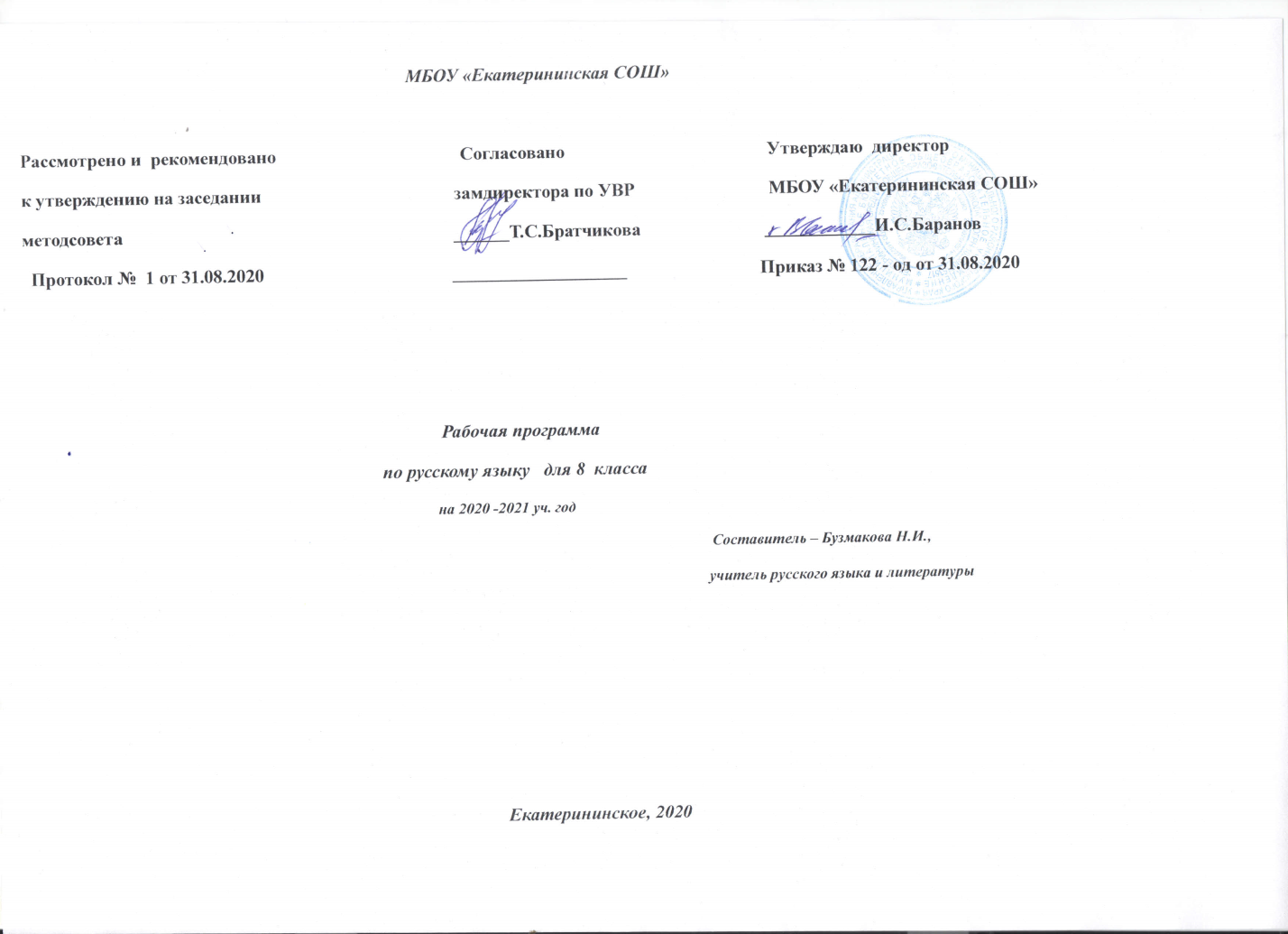 ПОЯСНИТЕЛЬНАЯ ЗАПИСКАРабочая программа по русскому языку для 8 класса составлена на основе Федерального компонента государственного стандарта основного общего образования, программы основного общего образования по  русскому языку  М.Т..Баранова, Т.А.Ладыженской, Н.М.Шанского (М.Т..Баранов, Т.А.Ладыженская, Н.М.Шанский. Программа по  русскому языку. //Программы для общеобразовательных учреждений. Русский язык. 5-9 классы. – М.: Просвещение, 2015), с учётом целей и задач Программы развития школы,  а также требований стандартов второго поколения ФГОС. Данная программа конкретизирует содержание стандарта, даёт распределение учебных часов по разделам курса, последовательность изучения тем и разделов с учетом межпредметных и внутрипредметных связей, логики учебного процесса, возрастных особенностей учащихся.ЦЕЛИ И ЗАДАЧИ ОБУЧЕНИЯ	  Основные цели:-воспитание гражданина и патриота; формирование представления о русском языке как духовной, нравственной и культурной ценности народа; осознание национального своеобразия русского языка; овладение культурой межнационального общения;-дальнейшее развитие и совершенствование способности и готовности к речевому взаимодействию и социальной адаптации; готовности к трудовой деятельности, осознанному выбору профессии; навыков самоорганизации и саморазвития; информационных умений и навыков; -освоение знаний о русском языке как многофункциональной знаковой системе и общественном явлении; языковой норме и ее разновидностях; нормах речевого поведения в различных сферах общения;-овладение умениями опознавать, анализировать, классифицировать языковые факты, оценивать их с точки зрения нормативности; различать функциональные разновидности языка и моделировать речевое поведение в соответствии с задачами общения;-применение полученных знаний и умений в собственной речевой практике; повышение уровня речевой культуры, орфографической и пунктуационной грамотности.		Основные задачи:-формировать у учащихся научно-лингвистическое мировоззрение, вооружать их основами знаний о родном языке, развивать языковое и эстетическое идеалы;-формировать прочные орфографические и пунктуационные умения и навыки; способствовать овладению нормами русского литературного языка и обогащению словарного запаса и грамматического строя речи учащихся;- обучать  школьников умению связно излагать свои мысли в устной и письменной форме.Совершенствовать  виды речевой деятельности (говорения, слушания, чтения и письма)..ОБЩАЯ ХАРАКТЕРИСТИКА ПРЕДМЕТАЯзык – по своей специфике и социальной значимости – явление уникальное: он является средством общения и формой передачи информации, средством хранения и усвоения знаний, частью духовной культуры русского народа, средством приобщения к богатствам русской культуры и литературы.Русский язык – государственный язык Российской Федерации, средство межнационального общения и консолидации народов России.Владение родным языком, умение общаться, добиваться успеха в процессе коммуникации являются теми характеристиками личности, которые во многом определяют достижения человека практически во всех областях жизни, способствуют его социальной адаптации к изменяющимся условиям современного мира.В системе школьного образования учебный предмет «Русский язык» занимает особое место: является не только объектом изучения, но и средством обучения. Как средство познания действительности русский язык обеспечивает развитие интеллектуальных и творческих способностей ребенка, развивает его абстрактное мышление, память и воображение, формирует навыки самостоятельной учебной деятельности, самообразования и самореализации личности. Будучи формой хранения и усвоения различных знаний, русский язык неразрывно связан со всеми школьными предметами и влияет на качество усвоения всех других школьных предметов, а в перспективе способствует овладению будущей профессией.НОРМАТИВНЫЕ И ПРАВОВЫЕ ДОКУМЕНТЫ, НА ОСНОВЕ КОТОРЫХ СОСТАВЛЕНА ПРОГРАММА1.  Федерального закона Российской Федерации от 29.12.2012г. №273-Ф3 «Об образовании».2.  Приказа Министерства образования и науки РФ от17 декабря 2010 г. № 1897 «Об утверждении федерального государственного образовательного стандарта основного общего образования».3.  Федерального перечня учебников, рекомендованных и допущенных МОН РФ к использованию в образовательных учреждениях на 2013-2014 уч. год, утвержденного приказом Министерства образования и науки Российской Федерации от 19.12.2012г. №1067.4.  Примерной программы по русскому языку М. Т. Баранова, Т.А. Ладыженской, Н.М.Шанского. М. Просвещение 2015.МЕСТО ПРЕДМЕТА В УЧЕБНОМ ПЛАНЕ	Данная программа рассчитана на 102 часа (3 часа) в неделю, 34 рабочих недель  в соответствии с годовым учебным планом на 2019-2020 уч. год, годовым календарным учебным графиком.ЦЕННОСТНЫЕ ОРИЕНТИРЫ СОДЕРЖАНИЯ УЧЕБНОГО ПРЕДМЕТАФормирование функциональной грамотности, совершенствование речевой деятельности учащихся строится на основе знаний об устройстве русского языка и об особенностях его употребления в разных условиях общения. Процесс обучения должен быть ориентирован не только на формирование навыков анализа языка, способности классифицировать языковые явления и факты, но и на воспитание речевой культуры, формирование таких жизненно важных умений, как использование различных видов чтения, информационная переработка текстов, различные формы поиска информации и разными способами передачи её в соответствии с речевой ситуацией и нормами литературного языка и этическими нормами общения.Таким образом, в данной программе реализованы современные подходы к проектированию учебного содержания: ориентир на взаимосвязанное формирование лингвистической, языковой, коммуникативной и культурологической компетенций; на развитие всех видов речевой деятельности, формирование навыков чтения-понимания, выразительного чтения, письма, работы с научной информацией, представленной в разных видах; реализация принципов индивидуализации, уровневой дифференциации, использование коммуникативно-ориентированных упражнений, стимулирующих познавательную и творческую активность учащихся, а также способствующих совершенствованию коммуникативной компетенции на всех этапах обучения, в том числе и при обучении языковым темам курса.ЛИЧНОСТНЫЕ, МЕТАПРЕДМЕТНЫЕ, ПРЕДМЕТНЫЕ РЕЗУЛЬТАТЫЛичностные результаты:понимание русского языка как одной из основных национально-культурных ценностей русского народа; определяв ющей роли родного языка в развитии интеллектуальных, творческих способностей и моральных качеств личности; его значения в процессе получения школьного образования;осознание эстетической ценности русского языка; уважительное отношение к родному языку, гордость за него; потребность сохранить чистоту русского языка как явления национальной культуры; стремление к речевому самосовершенствованию;достаточный объём словарного запаса и усвоенных грамматических средств для свободного выражения мыслей и чувств в процессе речевого общения; способность к самооценке на основе наблюдения за собственной речью.Метапредметные результаты:1) владение всеми видами речевой деятельности:адекватное понимание информации устного и письменного сообщения;владение разными видами чтения;адекватное восприятие на слух текстов разных стилей и жанров;способность извлекать информацию из различных источников, включая средства массовой информации, компакт-диски учебного назначения, ресурсы Интернета; свободно пользоваться словарями различных типов, справочной литературой;овладение приёмами отбора и систематизации материала на определённую тему; умение вести самостоятельный поиск информации, её анализ и отбор;умение сопоставлять и сравнивать речевые высказывания с точки зрения их содержания, стилистических особенностей и использованных языковых средств;способность определять цели предстоящей учебной деятельности (индивидуальной и коллективной), последовательность действий, оценивать достигнутые результаты и адекватно формулировать их в устной и письменной форме;умение воспроизводить прослушанный или прочитанный текст с разной степенью свёрнутости;умение создавать устные и письменные тексты разных типов, стилей речи и жанров с учётом замысла, адресата и ситуации общения;способность свободно, правильно излагать свои мысли в устной и письменной форме;владение различными видами монолога и диалога;соблюдение в практике речевого общения основных орфоэпических, лексических, грамматических, стилистических норм современного русского литературного языка; соблюдение основных правил орфографии и пунктуации в процессе письменного общения;способность участвовать в речевом общении, соблюдая нормы речевого этикета;способность оценивать свою речь с точки зрения её содержания, языкового оформления; умение находить грамматические и речевые ошибки, недочёты, исправлять их; совершенствовать и редактировать собственные тексты;умение выступать перед аудиторией сверстников с небольшими сообщениями, докладами;2) применение приобретённых знаний, умений и навыков в повседневной жизни; способность использовать родной язык как средство получения знаний по другим учебным предметам, применять полученные знания, умения и навыки анализа языковых явлений на межпредметном уровне (на уроках иностранного языка, литературы и др.);3) коммуникативно целесообразное взаимодействие с окружающими людьми в процессе речевого общения, совместного выполнения какой-либо задачи, участия в спорах, обсуждениях; овладение национально-культурными нормами речевого поведения в различных ситуациях формального и неформального межличностного и межкультурного общения.Предметные результаты:представление об основных функциях языка, о роли русского языка как национального языка русского народа, как государственного языка Российской Федерации и языка межнационального общения, о связи языка и культуры народа, о роли родного языка в жизни человека и общества;понимание места родного языка в системе гуманитарных наук и его роли в образовании в целом;усвоение основ научных знаний о родном языке; понимание взаимосвязи его уровней и единиц;освоение базовых понятий лингвистики: лингвистика и её основные разделы; язык и речь, речевое общение, речь устная и письменная; монолог, диалог и их виды; ситуация речевого общения; разговорная речь, научный, публицистический, официально-деловой стили, язык художественной литературы; жанры научного, публицистического, официально-делового стилей и разговорной речи; функционально-смысловые типы речи (повествование, описание, рассуждение); текст, типы текста; основные единицы языка, их признаки и особенности употребления в речи;овладение основными стилистическими ресурсами лексики и фразеологии русского языка, основными нормами русского литературного языка (орфоэпическими, лексическими, грамматическими, орфографическими, пунктуационными), нормами речевого этикета; использование их в своей речевой практике при создании устных и письменных высказываний;опознавание и анализ основных единиц языка, грамматических категорий языка, уместное употребление языковых единиц адекватно ситуации речевого общения;проведение различных видов анализа слова (фонетического, морфемного, словообразовательного, лексического, морфологического), синтаксического анализа словосочетания и предложения, многоаспектного анализа текста с точки зрения его основных признаков и структуры, принадлежности к определённым функциональным разновидностям языка, особенностей языкового оформления, использования выразительных средств языка;понимание коммуникативно-эстетических возможностей лексической и грамматической синонимии и использование их в собственной речевой практике;9)осознание эстетической функции родного языка, способность оценивать эстетическую сторону речевого высказывания при анализе текстов художественной литературы.ФОРМА ОРГАНИЗАЦИИ ОБРАЗОВАТЕЛЬНОГО ПРОЦЕССА	Классно-урочная система.ОСНОВНЫЕ ФОРМЫ И ВИДЫ КОНТРОЛЯ ЗНАНИЙ, УМЕНИЙ И НАВЫКОВ	Входной контроль в начале и в конце года; текущий – в форме устного, фронтального опроса, контрольных, словарных диктантов, предупредительных, объяснительных, выборочных, графических, творческих, свободных («Проверяю себя») диктантов с грамматическими заданиями, тестов, проверочных работ, комплексного анализа текстов; итоговый – итоговый контрольный диктант, словарный диктант, комплексный анализ текста.СОДЕРЖАНИЕ УЧЕБНОГО МАТЕРИАЛАФУНКЦИИ РУССКОГО ЯЗЫКА В СОВРЕМЕННОМ МИРЕ(1 ч)Русский язык в современном мире.Учащиеся должны знать:русский язык – язык великого русского народа и один из богатых языков мира, поэтому русский язык функционирует как язык межнационального общения и один из мировых языковУчащиеся должны уметь:опираясь на ключевые слова, план текста и его опорный конспект, рассказывать о значении русского языка в современном мире с учетом его истории и функционирования в современном обществе; о роли русского языка в развитии русской литературы Основные термины по разделу:Основные разделы языка, основные языковые единицы.ПОВТОРЕНИЕ ИЗУЧЕННОГО В 5-7 КЛАССАХ  (8 ч + 1 ч)Подробное изложение с грамматическим заданием.Учащиеся должны знать:функции знаков препинания в простых и сложных предложениях: завершение, разделение, выделение; распределение знаков препинания на группы по их функциям; синтаксические условия употребления знаков препинания.виды предложений по количеству описанных ситуаций, фрагментов действительности (простые и сложные); средства связи простых предложений в сложные: союзные средства и интонация (союзные) или интонация (бессоюзные); виды сложных союзных предложений (сложносочиненные и сложноподчиненные) в зависимости от средства связи: сочинительного или подчинительного союзного средстваусловия выбора и и я в суффиксах полных и кратких прилагательных, причастий, наречий; синтаксическую роль наречий (обстоятельство), кратких прилагательных, причастий, категории состояния (сказуемое)условия выбора слитного и раздельного написания частицы не с разными частями речи: глаголами, краткими причастиями, деепричастиями, прилагательными (относительными и притяжательными), числительнымиУчащиеся должны уметь:разграничивать знаки препинания по их функциям;пользоваться простыми предложениями с составным именным сказуемым для характеристики, оценки предмета или явления;определять вид сложного предложения;соотносить сложное предложение с его графической схемой, определять по схеме вид сложного предложения; создавать графические схемы сложных предложений и правильно употреблять разделительные и выделительные запятые;правильно писать орфограмму «Одна и две буквы н» в суффиксах прилагательных и полных причастий, существительных, прилагательных, причастий, наречий, графически обозначать условия выбора данных орфограмм;разграничивать краткие прилагательные и краткие причастия, правильно писать орфограмму «Одна и две буквы н» в данных частях речи;разграничивать наречия, краткие прилагательные, причастия и категорию состояния с опорой на их роль в предложении; правильно писать орфограмму «Одна и две буквы н» в суффиксах данных частей речи;правильно писать не с существительными и глаголами, прилагательными, наречиями; с краткими причастиями; с разными частями речи; обозначать графически условия выбора орфограмм.Основные термины по разделу:Простые и сложные предложения. Знаки препинания. Графическая схема предложения. Орфограмма.СИНТАКСИС. ПУНКТУАЦИЯ. КУЛЬТУРА РЕЧИ   (3 ч +1 ч)Сжатое изложение.Основные единицы синтаксиса. Текст как единица синтаксиса. Предложение как единица синтаксиса.Учащиеся должны знать:основные единицы синтаксиса: словосочетание, предложение, текст;основные признаки синтаксических единиц;функции основных синтаксических единиц: номинативная (словосочетание) и коммуникативная (предложение и текст);предложение – одна из основных единиц синтаксиса, выполняющая коммуникативную функцию и характеризующаяся смысловой и интонационной законченностью; соотнесенность с ситуацией, фрагментом действительности – особое свойство предложения. Учащиеся должны уметь:находить в тексте синтаксические единицы и определять их роль в раскрытии замысла художественного произведения;разграничивать основные синтаксические единицы по их функциям: номинативной и коммуникативной;соотносить содержание предложения с фрагментами действительности; разграничивать текст и набор отдельных предложений, определять границы предложения, используя необходимые знаки завершения.Основные термины по разделу:Синтаксис, пунктуация, функции знаков препинанияСЛОВОСОЧЕТАНИЕ(4ч)Повторение пройденного о словосочетании в V классе. Связь слов в словосочетании; согласование, управление, примыкание. Виды словосочетаний по морфологическим свойствам главного слова (глагольные, именные, наречные).Умение правильно употреблять форму зависимого слова при согласовании и управлении. Умение использовать в речи синонимические по значению словосочетания.Учащиеся должны знать:что такое словосочетание; его функция; виды словосочетаний по главному слову: глагольные, именные и наречные свободные словосочетания и фразеологические оборотыподчинительная связь – способ связи главного и зависимого слов в словосочетании; виды подчинительной связи: согласование, управление, примыкание;средства связи слов в словосочетаниях разных видов: предложно-падежные формы, смысл;порядок устного и письменного разбора словосочетанияУчащиеся должны уметь:составлять разные виды словосочетаний;определять роль разных видов словосочетаний в раскрытии авторского замысла;разграничивать разные виды словосочетаний по их значению;определять вид словосочетания по главному слову, в том числе в собственных примерах;использовать в речи синонимические по значению словосочетания;разграничивать свободные словосочетания и фразеологические обороты;определять вид подчинительной связи и средства связи слов в словосочетании;составлять словосочетания с заданным видом связи;правильно употреблять форму зависимого слова при управлении;разграничивать словосочетания и сочетания слов, не являющихся словами самостоятельных частей речи или не связанных подчинительной связью; производить устный и письменный разбор словосочетания.Основные термины по разделу:Словосочетание, типы словосочетаний.Словосочетание, виды синтаксических связей (сочинительная и подчинительная), синтаксический разбор словосочетаний.ПРОСТОЕ       ПРЕДЛОЖЕНИЕ (2 ч +1ч)                                                                                    Повторение пройденного о предложении. Грамматическая (предикативная) основа предложения.Особенности связи подлежащего и сказуемого. Порядок слов в предложении. Интонация простого предложения. Логическое ударение.Умение выделять с помощью логического ударения и порядка слов наиболее важное слово в предложении, выразительно читать предложения.Описание архитектурных памятников как вид текста; структура текста, его языковые особенности.Учащиеся должны знать:виды предложений по наличию главных членов: двусоставные и односоставные;грамматическая (предикативная) основа предложения выражает его основное значение и отражает ситуацию, фрагмент действительности как реальный или как нереальный: возможный, желательный;в русском языке порядок слов и логическое ударение помогают выделить наиболее важное слово в предложении; основные элементы интонации – повышение и понижение высоты тона и паузы – и графические способы их обозначения.Учащиеся должны уметь:разграничивать односоставные и двусоставные предложения;определять предикативность предложения – его отношение к описываемому фрагменту действительности (реальному/нереальному);определять роль порядка слов для выделения наиболее важного слова в предложении;выразительно читать предложения, в том числе по интонационным схемам;выделять с помощью логического ударения наиболее важное слово в предложении;составлять графическую интонационную схему предложения.Основные термины по разделу:Предложение, грамматическая основа, предложения простые и сложные.Предложения повествовательные, побудительные, вопросительные; восклицательные – невосклицательные, утвердительные – отрицательные.ДВУСОСТАВНЫЕ ПРЕДЛОЖЕНИЯГЛАВНЫЕ ЧЛЕНЫ ПРЕДЛОЖЕНИЯ(6ч)Повторение пройденного о подлежащем.Способы выражения подлежащего. Повторение изученного о сказуемом. Составное глагольное сказуемое. Составное именное сказуемое. Тире между подлежащим и сказуемым.Синтаксические синонимы главных членов предложения, их текстообразующая роль.Умение интонационно правильно произносить предложения с отсутствующей связкой; согласовывать глагол-сказуемое с подлежащим, выраженным словосочетанием.Умение пользоваться в речи синонимическими вариантами выражения подлежащего и сказуемого.Учащиеся должны знать:способы выражения подлежащего;способы выражения сказуемого;правила согласования глагола-сказуемого с подлежащим в числе и роде;основные элементы составного глагольного сказуемого: вспомогательный глагол и примыкающая к нему неопределенная форма; их функции;способы выражения вспомогательного глагола;основные элементы составного именного сказуемого: именная часть и глагол-связка; их функции;способы выражения именной части;тире между подлежащим и сказуемым в простом предложении – знак разделения;правила постановки тире между подлежащим и сказуемым в простом предложении.Учащиеся должны уметь:находить подлежащее и определять способы его выражения;определять способы выражения сказуемого;соотносить грамматически глагол-сказуемое с подлежащим, выраженным существительным общего рода, аббревиатурами, заимствованными словами; согласовывать глагол-сказуемое с подлежащим в числе в трудных случаях;находить составное глагольное сказуемое, определять значение вспомогательного глагола, способы его выражения; использовать составные глагольные сказуемые в речи;находить составное именное сказуемое, определять способ выражения именной части;разграничивать простое глагольное сказуемое, выраженное глаголом быть, и составное именное сказуемое с глаголом-связкой быть;определять вид сказуемого; пользоваться синонимическими вариантами сказуемого с учетом речевой ситуации;интонационно правильно произносить предложения с отсутствующей связкой;употреблять тире между подлежащим и сказуемым в соответствии с правилом, графически объяснять условия выбора тире; пользоваться синонимическими вариантами сказуемых для создания предложений разных стилей;использовать составные именные сказуемые с отсутствующей связкой в речи для характеристики человека.Основные термины по разделу:Двусоставные предложения: подлежащее, сказуемое; односоставные предложения.ВТОРОСТЕПННЫЕ ЧЛЕНЫ ПРЕДЛОЖЕНИЯ(7 ч + 1 ч)Повторение изученного о второстепенных членах предложения. Прямое и косвенное дополнение (ознакомление). Несогласованное определение. Приложение как разновидность определения; знаки препинания при приложении. Виды обстоятельств по значению (времени, места, причины, цели, образа действия, условия, уступительное).Сравнительный оборот; знаки препинания при нем.Умение использовать в речи согласованные и несогласованные определения как синонимы.Характеристика человека как вид текста; строение данного текста, его языковые особенности.Учащиеся должны знать:виды второстепенных членов предложения по характеру значения и синтаксической роли в предложении: дополнение, определение, обстоятельство;что такое дополнение, основные способы его выражения;виды дополнений: прямые и косвенные; способы выражения прямого дополнения; что такое определение; виды определений в зависимости от характера связи с определяемым словом: согласованное и несогласованное;способы выражения согласованных и несогласованных определений;несогласованные определения могут сочетать значение определения со значениями дополнения и обстоятельствачто такое приложение;способы выражения приложения;правила постановки дефиса при приложении;правило согласования имен собственных, выступающих в роли приложения, с определяемым словомчто такое обстоятельство, способы его выражения;виды обстоятельств по значению (места, времени, образа действия, причины, цели, условия, уступки);второстепенный член предложения может совмещать разные значения, например дополнения и обстоятельства места или образа действияпорядок устного и письменного синтаксического разбора двусоставного предложенияУчащиеся должны уметь:находить в предложении второстепенные члены;распознавать в предложении дополнения, определять их вид (прямое/косвенное) и способ выражения;разграничивать употребление неопределенной формы глагола в качестве дополнения и части составного глагольного сказуемого; использовать в речи прямые дополнения, выраженные существительным в винительном падеже без предлога и в родительном падеже без предлога при отрицании; распознавать дополнения, выраженные словосочетаниями; разграничивать прямое дополнение и подлежащее; находить грамматические ошибки в использовании дополнений и исправлять их в соответствии с нормами литературного языка;разграничивать определение и именную часть составного сказуемого;распознавать согласованные и несогласованные определения и определять способ их выражения;различать использование неопределенной формы глагола в предложении в качестве сказуемого, дополнения, определения;использовать в речи согласованные и несогласованные определения как синонимы;обнаруживать несогласованные определения, сочетающие значение определения со значением дополнения;находить в предложении приложение и определяемое слово и различать их;использовать приложения в речи;согласовывать имена собственные, выступающие в роли приложения, с определяемым словом, употреблять дефис при одиночных приложениях;находить в предложении обстоятельства места, ставить к ним вопросы,использовать в речи обстоятельства места и определять способ их выражения;распознавать в предложении обстоятельства времени и использовать их в речи;находить в предложении обстоятельства образа действия и определять их роль в раскрытии авторского замысла;разграничивать разные виды обстоятельств и определять способы их выражения; находить в тексте обстоятельства причины и цели, определять способ их выражения;ставить вопросы к обстоятельствам условия;использовать обстоятельства уступки в деловом стиле речи;находить второстепенные члены предложения, в которых совмещаются несколько значений, и определять эти значения;производить устный и письменный синтаксический разбор двусоставного предложения.Основные термины по разделу:Второстепенные члены предложения: определения, приложения, дополнения, обстоятельства.ОДНОСОСТАВНЫЕ ПРЕДЛОЖЕНИЯ(10ч+1ч)Группы односоставных предложений. Односоставные предложения с главным членом сказуемым (определенно-личные, не определенно-личные, безличные) и подлежащим (назывные).Синонимия односоставных и двусоставных предложений, их текстообразующая роль.Умение пользоваться двусоставными и односоставными предложениями как синтаксическими синонимами.Умение пользоваться в описании назывными предложениями для обозначения времени и места.Рассуждение (составление текста-рассуждения).Понятие о неполных предложениях.Неполные предложения в диалоге и в сложном предложении.Учащиеся должны знать:грамматическая основа односоставного предложения состоит из его главного члена, который нельзя назвать ни подлежащим, ни сказуемым;способ графического обозначения главного члена (три прямые линии);способы выражения главного члена односоставного предложения;виды односоставных предложений по наличию второстепенных членов (распространенные/нераспространенные)что такое назывное (номинативное) предложение, способы выражения его главного члена;текстообразующую роль назывных предложений (зачин: лаконично вводит читателя в обстановку событий; ремарка и пр.)что такое определенно-личное предложение, способы выражения его главного члена;текстообразующую роль определенно-личных предложений (обобщение жизненного опыта в пословицах и поговорках)что такое неопределенно-личное предложение, способы выражения его главного члена;текстообразующую роль неопределенно-личных предложенийчто такое безличное предложение, способы выражения его главного члена;функции безличных предложений в речи (описание состояния человека или природы, побуждение к действию)порядок проведения устного и письменного синтаксического разбора односоставного предложения;что такое неполное предложение;варианты неполных предложений: по смыслу или по составу членов предложения;диалогичный контекст использования неполных предложений в речи;правило употребления тире в неполном предложенииУчащиеся должны уметь:разграничивать двусоставные и односоставные предложения, определять способ выражения главного члена односоставных предложений;различать распространенные и нераспространенные односоставные предложения;распространять нераспространенные односоставные предложения;распознавать назывные предложения, находить их главный член, определять способы его выражения; разграничивать главный член назывного предложения и подлежащее двусоставного предложения; определять роль назывного предложения в художественном тексте (указание на время, место действия; ремарка; указание на фрагментарность воспоминаний и пр.);пользоваться двусоставными и односоставными назывными предложениями как синтаксическими синонимами;использовать назывные предложения в речи в качестве ремарок, для создания впечатления фрагментарности воспоминанийраспознавать определенно-личные предложения, находить их главный член, определять способ его выражения;разграничивать разные варианты выражения главного члена определенно-личного предложения;пользоваться двусоставными и односоставными определенно-личными предложениями как синтаксическими синонимами;использовать определенно-личные предложения в речи;распознавать неопределенно-личные предложения, находить их главный член, определять способ его выражения;разграничивать неопределенно-личные и определенно-личные предложения с обобщенным значением;разграничивать безличные предложения, обозначающие состояние природы и состояние человека;находить главный член безличных предложений, определять способ его выражения;использовать безличные предложения в заданной речевой ситуации;пользоваться двусоставными и односоставными безличными предложениями как синтаксическими синонимами;различать разные способы выражения главного члена безличного предложения;находить безличные предложения, выступающие в роли побудительных; определять способ выражения их главного члена;правильно интонировать данные предложения;производить устно и письменно синтаксический разбор односоставного предложения;распознавать неполные предложения, определять их тип, находить пропущенный член предложения, ставить тире на месте неназванного члена, выраженного глаголом;использовать неполные предложения в диалоге;Основные термины по разделу:Предложение, простое предложение, структурная неполнота предложения.ПРОСТОЕ    ОСЛОЖНЁННОЕ    ПРЕДЛОЖЕНИЯ(1ч)Простое осложненное предложение. Способы осложнения предложения.Учащиеся должны знать:что такое осложненное предложение;способы осложнения предложения (однородные и обособленные члены, вводные и вставные конструкции, обращения)Учащиеся должны уметь:определять способ осложнения предложенияОсновные термины по разделу:Предложение, простое предложение, осложненное предложение.ОДНОРОДНЫЕ     ЧЛЕНЫ      ПРЕДЛОЖЕНИЯ(11ч+1ч)Повторение изученного об однородных членах предложения. Однородные члены предложения, связанные союзами (соединительными, противительными, разделительными) и интонацией. Однородные и неоднородные определение Ряды однородных членов предложения. Разделительные знаки препинания между однородными членами. Обобщающие слова при однородных членах. Двоеточие и тире при обобщающих словах в предложениях.Вариативность постановки знаков препинания.Умение интонационно правильно произносить предложения с обобщающими словами при однородных членах.Изложение. Текст – сравнительная характеристика.Сочинение – сравнительная характеристика двух знакомых лиц.Учащиеся должны знать:что такое однородные члены предложения;способы выражения однородных членов (все члены предложения),тип связи (сочинительная) и средства связи (перечислительная интонация, союзы) между собой;функции однородных членов предложения в речи (детализация, создание комического эффекта, классификация и пр.);правило постановки знаков препинания при однородных членах, связанных только перечислительной интонацией;правило постановки знаков препинания при однородных членах с обобщающим словом;что такое однородные и неоднородные определения;основные случаи использования неоднородных определений в качестве однородных;правило постановки знаков препинания при однородных и неоднородных определениях разновидности сочинительных союзов, которые используются для связи однородных членов предложения: по значению – соединительные, противительные, разделительные; по составу – одиночные, повторяющиеся, двойные;функционирование союза и в предложении (для связи простых предложений в составе сложного, при однородных членах);правила постановки знаков препинания при однородных членах, связанных сочинительными союзами;фразеологические обороты с повторяющимися союзами и–и, ни–ни, не разделяющимися запятыми;правило постановки знаков препинания (двоеточия и тире) при однородных членах с обобщающим словом в разных позициях; способы выражения обобщающего слова (имя существительное, словосочетание, местоимение, наречие);порядок устного и письменного синтаксического разбора предложения с однородными членами;порядок устного и письменного пунктуационного разбора предложения с однородными членами.Учащиеся должны уметь:распознавать однородные члены предложения и произносить их с соответствующей интонацией,составлять графические схемы однородных членов; использовать разделительные запятые в предложениях с однородными членами;находить однородные члены предложения, распознавать характер сочинительной связи между ними (союзная, бессоюзная);использовать однородные члены предложения в заданной ситуации: для достижения комического эффекта, для детального описания явления в книжных стилях;правильно ставить знаки препинания при однородных членах предложения, связанных только перечислительной интонацией;использовать однородные члены предложения, связанные только перечислительной интонацией, в заданной речевой ситуации; правильно расставлять знаки препинания; интонационно правильно читать предложения с обобщающим словом при однородных членах, правильно расставлять знаки препинания при однородных членах с обобщающим словом;разграничивать однородные и неоднородные определения;использовать однородные и неоднородные определения в заданной речевой ситуация;распознавать использование в тексте неоднородных определений в качестве однородных, правильно расставлять знаки препинания; определять роль однородных и неоднородных определений в раскрытий авторского замысла;правильно расставлять знаки препинания в предложениях с однородными членами, связанными сочинительными, противительными, разделительными, двойными союзами;использовать предложения с однородными членами, связанными бессоюзной связью и союзной (с помощью двойных союзов), как синтаксические синонимы;разграничивать разные функции союза и в предложении: связь простых предложений в составе сложного и однородных членов;распознавать разновидность союза и по составу (одиночный, повторяющийся); правильно расставлять знаки препинания при союзе и; использовать однородные члены предложения, связанные повторяющимся союзом и, в речи для усиления утверждения; разграничивать использование повторяющихся союзов и – и, ни – ни при однородных членах и во фразеологических оборотах, правильно расставлять знаки препинания; определять роль однородных членов в раскрытии замысла художественного произведения, правильно расставлять знаки препинания при однородных членах; использовать однородные определения в заданных речевых ситуациях;находить обобщающее слово и определять его позицию (после однородных членов или перед ними), правильно расставлять знаки препинания;интонационно правильно произносить предложения с обобщающими словами при однородных членах; использовать обобщающие слова, выраженные местоимениями и наречиями, в речи, правильно расставлять знаки препинания;разграничивать разные позиции обобщающего слова по отношению к однородным членам, правильно расставлять знаки препинания;производить устно и письменно синтаксический разбор предложения с однородными членами;производить устно и письменно пунктуационный разбор предложения с однородными членами.Основные термины по разделу:Предложение, однородные члены предложения.Однородные члены предложения: однородные и неоднородные определения.Однородные члены предложения: однородные и неоднородные приложения.Однородные члены предложения, сочинительные союзы, группы сочинительных союзов.Обобщающие слова, однородные члены предложения.ОБОСОБЛЕННЫЕ       ЧЛЕНЫ       ПРЕДЛОЖЕНИЯ(15ч+1ч)Понятие об обособлении. Обособленные определения и обособленные приложения. Обособленные обстоятельства. Уточнение как вид обособленного члена предложения. Выделительные знаки препинания при обособленных второстепенных и уточняющих членах предложения.Синтаксические синонимы обособленных членов предложения, их текстообразующая роль.Умение интонационно правильно произносить предложения с обособленными и уточняющими членами. Умение использовать предложения с обособленными членами и их синтаксические синонимы.Рассуждение на дискуссионную тему.Учащиеся должны знать:обособление – выделение второстепенных членов предложения в устной речи интонационно, на письме с помощью запятых и тире;графическое обозначение обособленных членов предложения и интонации обособлениявиды обособленных определений (согласованные и несогласованные);способы выражения обособленного определения (причастный оборот, одиночные прилагательные, прилагательные с зависимыми словами, существительные в косвенном падеже, сочетание существительного с прилагательным или числительным);способы выражения определяемого слова (нарицательное, собственное существительное, местоимение);правило обособления согласованных определений (постпозиция по отношению к определяемому слову, местоимение или собственное существительное в роли определяемого слова, наличие добавочного обстоятельственного значения);правило обособления несогласованных определений (характер добавочного, разъясняющего замечания)правила обособления приложений (постпозиция по отношению к определяемому слову, личное местоимение или имя собственное в роли определяемого слова, дополнительное обстоятельственное значение)способы выражения обособленного обстоятельства (одиночное деепричастие, деепричастный оборот);правило обособления обстоятельств (одиночные деепричастия и деепричастные обороты обособляются всегда);фразеологические обороты, не являющиеся деепричастными виды уточняющих членов предложения (обстоятельство, дополнение);правила выделения уточняющих членов предложенияпорядок устного и письменного синтаксического разбора предложения с обособленными членамипорядок устного и письменного пунктуационного разбора предложения с обособленными членамиУчащиеся должны уметь:интонационно правильно произносить предложения с обособленными членами, определять их роль в предложении;выделять запятыми обособленные члены, выраженные причастными и деепричастными оборотами, показывать графически интонацию обособления;распространять обособленные члены;правильно расставлять знаки препинания для выделения обособленных определений, выраженных причастными оборотами;интонационно правильно произносить предложения с обособленными несогласованными определениями, выделять на письме несогласованные определения;находить обособленные определения и слова, к которым они относятся, объяснять условия обособления определения;находить определения, нуждающиеся в обособлении, выделять их запятыми, объяснять графически условия обособления;распознавать приложение, нуждающееся в обособлении, выделять на письме обособленные приложения, объяснять условия обособления;объяснять использование тире для выделения приложения;использовать распространенные приложения в заданной речевой ситуации, правильно расставлять знаки препинания;распознавать обособленные обстоятельства, выделять их графически, объяснять условия обособления;обнаруживать обстоятельства, нуждающиеся в обособлении, выделять их запятыми, объяснять условия обособления графически;распознавать определения и обстоятельства, нуждающиеся в обособлении, правильно расставлять знаки препинания, объяснять условия обособления графически;обнаруживать обособленные определения, приложения и обстоятельства в художественном тексте, объяснять их роль в раскрытии авторского замысла;согласовывать обстоятельство, выраженное деепричастием, со сказуемым, находить и исправлять грамматические недочеты в построении предложений с обособленными обстоятельствами;находить обособленные члены предложения, разграничивать обособленные обстоятельства, определения и уточняющие члены предложения; объяснять графически условия обособления;находить обособленные уточняющие члены предложения, выделять их знаками препинания, определять их текстообразующую роль; распознавать обособленные обстоятельства уступки с предлогом несмотря на, выделять их запятыми;распознавать обособленные определения и уточнения в художественном тексте; объяснять использование авторских выделительных знаков вместо запятых; определять их роль в раскрытии авторского замысла; использовать предложения с обособленными определениями и уточнениями в заданной речевой ситуации;производить устно и письменно синтаксический разбор предложения с обособленными членами;производить устно и письменно пунктуационный разбор предложения с обособленными членами.Основные термины по разделу:Обособление, функции знаков препинания. Обособление определения.Обособленные члены предложения: обособленные приложения.Обособленные члены предложения: обособленные обстоятельства.Обособленные члены предложения: обособленные дополнения.СЛОВА, ГРАММАТИЧЕСКИ НЕ СВЯЗАННЫЕ С ЧЛЕНАМИ ПРЕДЛОЖЕНИЯОБРАЩЕНИЕ(2ч+1ч)Повторение изученного об обращении.Распространенное обращение. Выделительные знаки препинания при обращениях.Текстообразующая роль обращений.Умение интонационно правильно произносить предложения с об ращениями. Составление делового письма.Учащиеся должны знать:какие слова не являются членами предложения (обращения, вводные слова, междометия);функции слов, не являющихся членами предложения (коммуникативная, эмотивная);что такое обращение;способы выражения обращения;что такое распространенное обращение;правила выделения обращения в устной речи (звательная интонация) и на письме (выделительные знаки препинания).Учащиеся должны уметь:подбирать примеры, иллюстрирующие назначение обращений (название лица или кличка животного для привлечения его внимания, поэтическое обращение);интонационно правильно произносить предложения с обращениями (выделяя обращения звательной интонацией), правильно расставлять знаки препинания для выделения обращений на письме;обнаруживать обращение в тексте, определять способ его выражения, разграничивать обращение и подлежащее;использовать распространенные обращения в речи;использовать обращения в речевых ситуациях: разговор по телефону, поздравление, деловое письмо и пр.; определять речевой контекст использования разных видов обращений, пользоваться обращениями в собственной речи; распознавать обращения в тексте, правильно расставлять выделительные знаки препинания при обращениях; определять способ выражения обращений, интонационно правильно произносить предложения с обращениями; определять текстообразующую роль обращений.Основные термины по разделу:Обращения, знаки препинания при обращениях.ВВОДНЫЕ И ВСТАВНЫЕ КОНСТРУКЦИИ(7ч+1ч)Вводные слова. Вводные предложения. Вставные конструкции. Междометия в предложении. Выделительные знаки препинания при вводных словах и предложениях, при междометиях. Одиночные и парные знаки препинания.Текстообразующая роль вводных слов и междометий.Умение интонационно правильно произносить предложения с вводными словами и вводными предложениями, междометиями. Умение пользоваться в речи синонимическими вводными слова ми; употреблять вводные слова как средство связи предложений и частей текста.Публичное выступление на тему «Милосердие – это не модно?» Учащиеся должны знать:что такое вводные слова;группы вводных слов по значению;правила выделения вводных слов в устной речи (интонация вводности) и на письме (выделительные знаки препинания);что такое вводные предложения;виды вводных предложений (односоставные/двусоставные), их опознавательные признаки (союзы как, что);правила выделения вводных предложений в устной речи и на письме;частицы и наречия, не являющиеся вводными словами;что такое вставные конструкции, их назначение;правила выделения вставных конструкций в устной речи и на письме;что такое междометие, его назначение;правила выделения междометий на письме;порядок устного и письменного синтаксического и пунктуационного разбора предложения со словами, не являющимися членами предложения.Учащиеся должны уметь:интонационно правильно произносить предложения с вводными ловами, разграничивать вводные слова и слова, являющиеся членами предложения;разграничивать употребление слова однако в качестве вводного и в качестве противительного союза, выделять вводные слова знаками препинания; использовать вводные слова разных значений в речи;обнаруживать вводные слова в тексте, правильно выделять их знаками препинания; определять текстообразующую роль вводных слов;распознавать вводные слова, определять их значение, правильно выделять вводные слова запятыми;использовать вводные слова в заданной речевой ситуации, правильно расставлять знаки препинания при вводных словах;распознавать вводные предложения, интонационно правильно произносить предложения с вводными предложениями, правильно расставлять знаки препинания; использовать в речи синонимические вводные слова, сочетания слов и вводные предложения;разграничивать вводные слова и слова, не являющиеся вводными; употреблять вводные слова как средство связи предложений в тексте;обнаруживать вставные конструкции в тексте, определять их назначение; распознавать вставные конструкции, выделять их на письме знаками препинания; употреблять вводные слова и вставные конструкции как средство связи предложений в тексте;обнаруживать вводные слова и вставные конструкции в тексте;обнаруживать междометия в тексте, определять их текстообразующую роль; распознавать междометия в предложениях, определять их назначение, интонационно правильно произносить предложения с междометиями, правильно расставлять знаки препинания при междометиях;разграничивать употребление о при обращении и с междометием без обращения;производить устно и письменно синтаксический и пунктуационный разбор предложения со словами, не являющимися членами предложения.Основные термины по разделу:Вводные слова, группы вводных слов по значению, вставные конструкции.Междометия, вопросительно-восклицательные, утвердительные и отрицательные слова.Публицистический стиль, признаки стиля, жанры публицистического стиля.Функции знаков препинания, сочетание знаков препинания.Функции знаков препинания, факультативные знаки препинания: вариативные, альтернативные, собственно факультативные.Авторская пунктуация.ЧУЖАЯ РЕЧЬ(7ч+1ч)Повторение изученного о прямой речи и диалоге. Способы передачи чужой речи.Слова автора внутри прямой речи. Разделительные и выделительные знаки препинания в предложениях с прямой речью. Косвенная речь. Цитата. Знаки препинания при цитировании.Синтаксические синонимы предложений с прямой речью, их текстообразующая роль.Умение выделять в произношении слова автора. Умение заменять прямую речь косвенной.Рассказ.Сжатое изложение.Учащиеся должны знать:что такое чужая речь;способы передачи чужой речи (прямая/косвенная);структуру предложения с чужой речью (часть, передающая чужую речь, и комментирующая часть);что такое прямая речь;что такое косвенная речь;структуру предложений с косвенной речью;текстообразующую роль предложений с косвенной речью;структуру предложений с прямой речью;правила постановки знаков препинания в предложениях с прямой речью;текстообразующую роль предложений с прямой речью;что такое диалог; правила пунктуационного оформления диалога;что такое цитата;способы введения цитаты в авторский текст;правила пунктуационного оформления цитат;порядок устного и письменного разбора предложений с чужой речью.Учащиеся должны уметь:интонационно правильно (с интонацией предупреждения или пояснения) произносить предложения с чужой речью;разграничивать глаголы разной семантики в комментирующей части;распространять комментирующую часть предложений с чужой речью;разграничивать предложения с прямой и косвенной речью;обнаруживать предложения с косвенной речью, объяснять их текстообразующая роль;заменять прямую речь косвенной;конструировать комментирующую часть предложения, правильно расставлять знаки препинания;обнаруживать комментирующую часть в интерпозиции;составлять графические схемы предложений, в которых комментирующая часть расположена внутри прямой речи;соотносить структуру предложения с его графическим обозначением (схемой);выделять в произношении комментирующую часть (слова автора);соотносить структуру предложения с его схематической записью; анализировать языковые средства, помогающие автору в реализации замысла произведения;объяснять текстообразующую роль диалога как вида прямой речи, составлять его графическую схему; пользоваться логическими синонимами для более точного обозначения характера речи, правильно расставлять знаки препинания;заменять косвенную речь прямой, исправляя грамматические ошибки, пунктуационно правильно оформлять диалог;определять текстообразующую роль цитаты; обнаруживать в комментирующей части слова, указывающие на характер речи;распознавать цитаты в тексте, правильно расставлять знаки препинания при цитировании;вводить цитату в авторский текст разными способами: как составную часть и как предложение с прямой речью; определять текстообразующую роль цитаты; использовать цитаты в речи;исправлять речевые недочеты при цитировании; цитировать стихотворный текст;использовать цитаты в заданной речевой ситуации;производить устно и письменно синтаксический разбор предложений с чужой речью.Основные термины по разделу:Способы передачи чужой речи: прямая речь, косвенная речь. Несобственно-прямая речь и слова автора.Диалог, реплики диалога. Цитата, способы оформления цитат.ПОВТОРЕНИЕ И СИСТЕМАТИЗАЦИЯ ИЗУЧЕННОГО В 8 КЛАССЕ (5ч+1ч)Изложение с элементами сочинения.Учащиеся должны знать:о взаимосвязи синтаксиса и морфологии;первичных и вторичных синтаксических функциях различных частей речио значении пунктуации для оформления письменной речи; о взаимосвязи синтаксиса и пунктуации;алгоритм рассуждения при постановке знаков препинаниясодержание понятия «культура речи»;о взаимосвязи синтаксиса и культуры речио взаимосвязи синтаксиса и орфографииУчащиеся должны уметь:производить синтаксический разбор предложения, разграничивать первичные и вторичные синтаксические функции частей речи; разграничивать функционирование слов в составе грамматической формы и в качестве самостоятельного члена предложения;пользуясь алгоритмом, расставлять знаки препинания в тексте;разграничивать употребление знаков препинания в разных функциях (разделение, выделение, завершение);правильно употреблять форму зависимого слова при управлении; правильно строить предложение с деепричастным оборотом; пользоваться синтаксическими синонимами для избежания повторов;правильно писать слова с изученными орфограммами, объяснять синтаксические условия выбора правильного написания;обнаруживать ошибки в правописании слов, исправлять их, объяснять условия выбора правильного написания.Основные термины по разделу:Синтаксис, пунктуация, культура речиСловосочетание. Простое предложение. Главные члены предложения. Второстепенные члены предложения. Односоставные предложения. Неполные предложения. Осложненное предложение. Однородные члены предложения. Обособленные члены предложенияОбращение. Вводные и вставные конструкции. Чужая речь. РЕЗЕРВНЫЕ УРОКИ(2ч)Контрольные тесты – 8 (12).Контрольные диктанты – 9.Изложения – 4.Сочинения– 4.Требования к уровню подготовки обучающихся.Учащиеся должны знать:•  основные сведения о языке, изученные  в 5—8 классах;•  изученные языковедческие понятия, разделы  языкознания;•  основные единицы языка, их признаки;•  смысл понятий: речь устная и письменная, монолог и диалог,  сфера и ситуация речевого  общения;•  признаки текста; способы и средства связи  предложений и смысловых частей текста;•  признаки и жанровые особенности изученных стилей речи;•  функционально-смысловые типы речи, их признаки;•  основные нормы русского литературного языка( орфоэпические, лексические, грамматические,  орфографические, пунктуационные), изученные  в 5—8 классах; нормы речевого этикета.Учащиеся должны уметь:•  различать изученные стили речи;•  определять тему, основную мысль текста,   функционально-смысловой тип и стиль речи; анализировать структуру и языковые особенности текста;•  опознавать языковые единицы, проводить различные виды их анализа;аудирование и чтение:•  адекватно воспринимать информацию устного и письменного сообщения;•  владеть разными видами чтения (изучающее, ознакомительное, просмотровое);•   извлекать информацию из различных источников; пользоваться лингвистическими словарями, справочной литературой;говорение и письмо:•        воспроизводить текст с заданной степенью свернутости;•   создавать тексты изученных стилей и жанров;•        свободно и правильно излагать свои мысли в устной и письменной форме, соблюдать нормы построения текста; адекватно выражать свое отношение к фактам и явлениям окружающей действительности, к прочитанному, услышанному, увиденному;•        соблюдать в практике речевого общения основные нормы русского литературного языка;•        соблюдать в практике письма основные правила орфографии и пунктуации;•   соблюдать нормы русского речевого этикета;•        осуществлять речевой самоконтроль; оценивать свою речь с точки зрения ее правильности, находить и исправлять грамматические и речевые ошибки и недочеты; совершенствовать и редактировать собственные тексты.Учащиеся должны использовать приобретенные знания и умения в практической деятельности и повседневной жизни для:•  осознания роли родного языка в развитии интеллектуальных и   творческих способностей личности, значения родного языка в жизни человека и общества;•        развития речевой культуры, бережного и сознательного отношения к родному языку;•        удовлетворения коммуникативных потребностей в учебных, бытовых, социально- культурных ситуациях общения;•        увеличения словарного запаса; расширения круга используемых грамматических средств; развития способности к самооценке;•        получения знаний по другим учебным предметам.КАЛЕНДАРНО-ТЕМАТИЧЕСКОЕ ПЛАНИРОВАНИЕПеречень УМКСписок литературы для учителя:Русский язык: Учебник для 8 класса общеобразовательных учреждений/ Л.А. Тростенцова, Т.А. Ладыженскаяи  – М., 2014.Рабочая программа по русскому языку. 8 класс / Сост. Т.Н. Трунцева. – М.: ВАКО, 2014.Егорова Н.В. Поурочные разработки по русскому языку. 8 класс.- М., 2016.Селезнева Е. В. Тесты по русскому языку. 8 класс. К учебнику Л.А. Тростенцовой. ФГОС. –М, 2016.Никулина М.Ю. Зачетные работы по русскому языку. 8 класс. К учебнику Л.А. Тростенцовой. ФГОС. – М., 2016.Никулина М.Ю. Комплексный анализ текста. Рабочая тетрадь по русскому языку. 8 класс. К учебникам М.М. Разумовской, Л.А.Тростенцовой, В.В. Бабайцевой. ФГОС. – М, 2016.Никулина М.Ю. Русский язык. 8 класс. Контрольно-измерительные материалы.  – М, 2016.Груздева Е.Н. Проверочные работы по русскому языку. 8 класс. К учебнику Л.А. Тростенцовой "Русский язык. 8 класс". ФГОС. – М.,2016.Малюгина В. А. Олимпиады по русскому языку. 7–8 классы. ФГОС. – М, 2016.Григорьева М.В. Диктанты по русскому языку. 8 класс. К учебнику Л.А. Тростенцовой, Т.А. Ладыженской. ФГОС. – М, 2016.Хаустова Д.А. Изложения по русскому языку. 7-8 классы. ФГОС. – М, 2015. Ерохина Е.Л. Рабочая тетрадь по русскому языку: 8 класс: к учебнику Л.А. Тростенцовой и др. «Русский язык. 8 класс». – М., 2016.Список литературы для учащихся:Русский язык: Учебник для 8 класса общеобразовательных учреждений/ Л.А. Тростенцова, Т.А. Ладыженскаяи  – М., 2014.Никулина М.Ю. Русский язык. 8 класс. Контрольно-измерительные материалы.  – М, 2016.Ерохина Е.Л. Рабочая тетрадь по русскому языку: 8 класс: к учебнику Л.А. Тростенцовой и др. «Русский язык. 8 класс». – М., 2016.Селезнева Е. В. Тесты по русскому языку. 8 класс. К учебнику Л.А. Тростенцовой. ФГОС. –М, 2016.Образовательные электронные ресурсы:http://ege.edu.ru Портал информационной поддержки ЕГЭhttp://www.9151394.ru/ - Информационные и коммуникационные технологии в обученииhttp://repetitor.1c.ru/ - Серия учебных компьютерных программ '1С: Репетитор' по русскому языку, Контрольно-диагностические системы серии 'Репетитор. Тесты' по пунктуации, орфографии и др.http://www.school.edu.ru/ -Российский образовательный порталhttp://schools.techno.ru/ - образовательный сервер «Школы в Интернет»http://www.1september.ru/ru/ - газета «Первое сентября»http://all.edu.ru/ - Все образование Интернетаhttp://www.mediaterra.ru/ruslang/ - теория и практика русской орфографии и пунктуацииМеждународная ассоциация преподавателей русского языка и литературы http://www.mapryal.org/Навигатор. Грамота.руhttp://www.navigator.gramota.ru/Новый словарь русского язык http://www.rubricon.ru/nsr_1.aspОпорный орфографический компакт по русскому языку (пособие по орфографии) http://yamal.org/ook/Русский филологический портал http://www.philology.ru/default.htmРусский язык и культура речи http://www.sibupk.nsk.su/Public/Chairs/c_foreign/Russian/kr_rus.htm#4Самый полный словарь сокращений русского языка http://www.sokr.ru/Словарь русских фамилий http://www.rusfam.ru/Толковый словарь русского языка http://www.megakm.ru/ojigov/Тесты по русскому языку (на ОС "Шопен") http://altnet.ru/%7Emcsmall/cat_ru.htmОсновные правила грамматики русского языка http://www.ipmce.su/~lib/osn_prav.htmlУрок. Русский язык для школьников и преподавателей http://urok.hut.ru/Толковый словарь В.И. Даля  http://www.slova.ru/Русские словари. Служба русского языка http://www.slovari.ru/lang/ru/Словарь-справочник русского языкаhttp://slovar.boom.ru/Репетитор http://www.repetitor.h1.ru/programms.htmlЗнаете слово? http://mech.math.msu.su/~apentus/znaete/Тесты по русскому языку http://likbez.spb.ru/tests/Дистанционная поддержка учителей-словесников http://www.ipk.edu.yar.ru/resource/distant/russian_language/index3.htmКультура письменной речи http://likbez.h1.ru/Русское слово http://www.rusword.com.uaПроверь себя! http://www.cde.spbstu.ru/test_Rus_St/register_rus.htmПравила русской орфографии и пунктуации http://www.anriintern.com/rus/orfpun/main.htmТесты по пунктуации http://repetitor.1c.ru/online/disp.asp?2КРИТЕРИИ ОЦЕНИВАНИЯ«Нормы оценки...» призваны обеспечивать одинаковые требования к знаниям, умениям и навыкам учащихся по русскому языку. В них устанавливаются: 1) единые критерии оценки различных сторон владения устной и письменной формами русского языка (критерии оценки орфографической и пунктуационной грамотности, языкового оформления связного высказывания, содержания высказывания); 2) единые нормативы оценки знаний, умений и навыков; 3) объем различных видов контрольных работ; 4) количество отметок за различные виды контрольных работ.Ученикам предъявляются требования только к таким умениям и навыкам, над которыми они работали или работают к моменту проверки.На уроках русского языка проверяются:       1) знание полученных сведений о языке;      2) орфографические и пунктуационные навыки; 3) речевые умения.Устный ответ. При оценке ответа надо руководствоваться следующими критериями: 1) полнота и правильность ответа; 2) степень осознанности, понимания изученного; 3) языковое оформление ответа.Оценка «5» ставится, если ученик: 1. полно излагает изученный материал, дает правильное определение языковых понятий; 2. обнаруживает понимание материала, может обосновать свои суждения, применить знания на практике, привести необходимые примеры не только по учебнику, но и самостоятельно составленные; 3) излагает материал последовательно и правильно с точки зрения норм литературного языка.Оценка «4» ставится, если ученик дает ответ, удовлетворяющим тем же требованиям, что м для оценки «5», но допускает 1—2 ошибки, которые сам же исправляет, м 1 —2 недочета в последовательности и языковом оформлении излагаемого.Оценка «3» ставится, если ученик обнаруживает знание м понимание основных положений данной темы, но: 1 ) излагает материал неполно и допускает неточности в определении понятии или формулировке правил; 2) не умеет достаточно глубоко и доказательно обосновать свои суждения и привести свои примеры; 3) излагает материал непоследовательно и допускает ошибки в языковом оформлении излагаемого.Оценка «2» ставится, если ученик обнаруживает незнание большем части соответствующего раздела изучаемого материала, допускает ошибки в формулировке определений и правил, искажающие их смысл, беспорядочно и неуверенно излагает материал. Оценка «2» отмечает такие недостатки в подготовке ученика, которые являются серьезным препятствием к успешному овладению последующим материалом.Оценка «1» ставится, если ученик обнаруживает полное незнание или непонимание материала.Оценка («5», «4», «3»)  может ставиться не только за единовременный ответ (когда на проверку подготовки ученика отводится определенное время), но и за  рассредоточенный во времени, т.е. за  сумму ответов, данных учеником на протяжении урока (выводится поурочный балл), при условии, если в процессе урока не только заслушивались ответы учащегося,  но и осуществлялась проверка его умения применять знания на практике.   Письменная работа.                                                                                     Оценка диктантов.Диктант — одна из основных форм проверки орфографической и пунктуационной грамотности.Для диктантов целесообразно использовать связные тексты, которые должны отвечать нормам современного литературного языка, быть доступными по содержанию учащимся данного класса.Объем диктанта для VIII класса— 120—150.Контрольный словарный диктант проверяет усвоение слов с непроверяемыми и труднопроверяемыми орфограммами. Он может состоять из следующего количества слов: для VIII класса — 30—35.  Диктант, имеющий целью проверку подготовки учащихся по определенной теме, должен включать основные орфограммы или пунктограммы этой темы, а также обеспечивать выявление прочности ранее приобретенных навыков.Итоговые диктанты, проводимые в конце четверти и года, проверяют подготовку учащихся, как правило, по всем изученным темам.Для контрольных диктантов следует подбирать такие тексты, в которых изучаемые в данной теме орфограммы и пунктограммы были бы представлены не менее 2—3 случаями. Из изученных ранее орфограмм и пунктограмм включаются основные: они должны быть представлены 1-—3 случаями. В целом количество проверяемых орфограмм и пунктограмм не должно превышать в VIII классе --24 различных орфограмм и 10 пунктограмм. В текст контрольных диктантов могут включаться только те вновь изученные орфограммы, которые в достаточной мере закреплялись (не менее чем на двух-трех предыдущих уроках).В диктантах должно быть: в VIII классе — не более 10 слов с непроверяемыми и труднопроверяемыми написаниями, правописанию которых ученики специально обучались.До конца первой четверти  сохраняется объект текста, рекомендованный для предыдущего класса.При оценке диктанта исправляются, но не учитываются орфографические и пунктуационные ошибки:в переносе слов;на правила, которые не включены в школьную программу;на еще не изученные правила;4.   в словах с непроверяемыми написаниями, над которыми не проводилась специальная работа;5.   в передаче авторской пунктуации.Исправляются, но не учитываются описки, неправильные написания, искажающие звуковой облик слова, например: «рапотает» (вместо работает), «дупо» (вместо дупло), «мемля» (вместо земля).При оценке диктантов важно также учитывать характер ошибки. Среди ошибок следует выделять негрубые, т. е. не имеющие существенного значения для характеристики грамотности. При подсчете ошибок две негрубые считаются за одну. К негрубым относятся ошибки:в исключениях из правил;в написании большой буквы в составных собственных наименованиях;в  случаях слитного  и  раздельного  написания  приставок, в наречиях, образованных от существительных с предлогами, правописание которых не регулируется правилами;в случаях раздельного и слитного написания не с прилагательными и причастиями, выступающими в роли сказуемого;в написании ы и и после приставок;в случаях трудного различия не и ни (Куда он только не обращался! Куда он ни обращался, никто не мог дать ему ответ. Никто иной не...; не кто иной, как; ничто иное не...;
не что иное, как и др.);в собственных именах нерусского происхождения;в случаях, когда вместо одного знака препинания поставлен другой ;в пропуске одного из сочетающихся знаков препинания или в нарушении их последовательности.Необходимо учитывать также повторяемость и однотипность ошибок. Если ошибка повторяется в одном и том же слове или в корне однокоренных слов, то она считается за одну ошибку.Однотипными считаются ошибки на одно правило, если условия выбора правильного написания заключены в грамматических (в армии, в роще; колют, борются) и фонетических (пирожок, сверчок) особенностях данного слова.Не считаются однотипными ошибки на такое правило, в котором для выяснения правильного написания одного слова требуется подобрать другое (опорное) слово или его форму (вода — воды, рот — ротик, грустный — грустить, резкий — резок).Первые три однотипные ошибки считаются за одну ошибку, каждая следующая подобная ошибка учитывается как самостоятельная.Примечание. Если в одном непроверяемом слове допущены 2 и более ошибки, то все они считаются за одну ошибку.При наличии в контрольном диктанте более 5 поправок (исправление неверного написания на верное) оценка снижается на один балл. Отличная оценка не выставляется при наличии трех и более исправлений.Диктант оценивается одной отметкой.Оценка «5» выставляется за безошибочную работу, а также при наличии в ней 1 негрубой орфографической или 1 негрубой пунктуационной ошибки.Оценка «4» выставляется при наличии в диктанте 2 орфографических и 2 пунктуационных ошибок, или 1 орфографической и 3 пунктуационных ошибок, или 4 пунктуационных при отсутствии орфографических ошибок. Оценка «4» может выставляться при 3 орфографических ошибках, если среди них есть однотипные.Оценка «3» выставляется за диктант, в котором допущены 4 орфографические и 4 пунктуационные ошибки, или 3 орфографические и 5 пунктуационных ошибок, или 7 пунктуационных ошибок при отсутствии орфографических ошибок. В V классе допускается выставление оценки «3» -за диктант при 5 орфографических и 4 пунктуационных ошибках. Оценка «3» может быть поставлена также при наличии 6 орфографических и 6 пунктуационных ошибок, если среди тех и других имеются однотипные и негрубые ошибки.Оценка «2» выставляется за диктант, в котором допущено до 7 орфографических и 7 пунктуационных ошибок, или 6 орфографических и 8 пунктуационных ошибок, 5 орфографических и 9 пунктуационных ошибок, 8 орфографических и 6 пунктуационных ошибок.При большем количестве ошибок диктант оценивается баллом «1».При некоторой вариативности количества ошибок, учитываемых при выставлении оценки за диктант, следует принимать во внимание предел, превышение которого не позволяет выставлять данную оценку. Таким пределом являются для оценки «4»- 2 орфографические ошибки,для оценки «3» - 4 орфографические ошибки (для V класса 5 орфографических ошибок),для оценки «2» -  7 орфографических ошибок.В комплексной контрольной работе, состоящей из диктанта и дополнительного (фонетического, лексического, орфографического, грамматического) задания, выставляются две оценки за каждый вид работы.При оценке выполнения дополнительных заданий рекомендуется руководствоваться следующим.Оценка «5» ставится, если ученик выполнил все задания верно.Оценка «4» ставится, если ученик выполнил правильно не менее 3/4 заданий.Оценка «3» ставится за работу, в которой правильно выполнено не менее половины заданий.Оценка «2» ставится за работу, в которой не выполнено более половины заданий.Оценка «1» ставится, если ученик не выполнил ни одного задания.Примечание. Орфографические и пунктуационные ошибки, допущенные при выполнении дополнительных заданий, учитываются при выведении оценки за диктант.При оценке контрольного словарного диктанта рекомендуется руководствоваться следующим:Оценка «5» ставится за диктант, в котором нет ошибок.Оценка «4» ставится за диктант, в котором ученик допустил 1—2 ошибки.Оценка «3» ставится за диктант, в котором допущено 3—4 ошибки.Оценка «2» ставится за диктант, в котором допущено до 7 ошибок. При большем количестве ошибок диктант оценивается баллом «1».                                                                         Оценка сочинений и изложений.Сочинения и изложения — основные формы проверки умения правильно и последовательно излагать мысли, уровня речевой подготовки учащихся.Примерный объем текста для подробного изложения: в VIII классе – 250-350 слов Рекомендуется     следующий     примерный     объем     классных сочинений:   в  VIII  классе — 2,0-3,0   страницы.К указанному объему сочинений учитель должен относиться как к примерному, так как объем ученического сочинения зависит от многих обстоятельств, в частности от стиля и жанра сочинения, характера темы и замысла, темпа письма учащихся, их общего развития.С помощью сочинений и изложений проверяются: 1) умение раскрывать тему; 2) умение использовать языковые средства в соответствии со стилем, темой и задачей высказывания; 3) соблюдение языковых норм и правил правописания.Любое сочинение и изложение оценивается двумя отметками: первая ставится за содержание и 'речевое оформление, вторая -за грамотность, т. е. за соблюдение орфографических, пунктуационных и языковых норм. Обе оценки считаются оценками по русскому языку, за исключением случаев, когда проводится работа, проверяющая знания учащихся по литературе. В этом случае первая оценка (за содержание и речь) считается оценкой по литературе.Содержание сочинения и изложения оценивается по следующим критериям:- соответствие работы ученика теме и основной мысли;- полнота раскрытия темы;- правильность фактического материала;- последовательность изложения.При оценке речевого оформления сочинений и изложений учитывается:- разнообразие словаря и грамматического строя речи;- стилевое единство и выразительность речи; число речевых недочетов.Грамотность оценивается по числу допущенных учеником ошибок — орфографических, пунктуационных и грамматических.Оценка «5»: Содержание  и речь. Содержание работы полностью соответствует  теме.   Фактические ошибки отсутствуют.Содержание излагается последовательно.Работа отличается богатством словаря, разнообразием используемых синтаксических конструкций, точностью словоупотребления.Достигнуто стилевое единство и выразительность текста. В целом в работе допускается 1 недочет в содержании и 1-2 речевых   недочёта.Грамотность: Допускается: 1 орфографическая, или 1 пунктуационная, или 1 грамматическая ошибка.Оценка «4»: Содержание и речь.Содержание работы в основном соответствует теме ( имеются незначительные отклонения от темы).Содержание в основном достоверно, но имеются единичные фактические неточности.Имеются незначительные нарушения последовательности в изложении мыслей.Лексический и грамматический строй речи разнообразен.Стиль работы отличается единством и достаточной выразительностью. В целом в работе допускаются не более 2 недочетов содержании и не более 3-4 речевых недочетов.Грамотность. Допускаются 2 орфографические и 2  пунктуационные ошибки, или 1 орфографическая и 3 пунктуационные ошибки, или 4 пунктуационных ошибки при отсутствии орфографических ошибок, а также 2 грамматические ошибки.Оценка «3»: Содержание и речь.В работе допущены существенные отклонения от темы.Работа достоверна в главном, но в ней имеются отдельные фактические недочеты.Допущены отдельные нарушения последовательности изложения.Беден словарь и однообразны употребляемые синтаксические конструкции, встречаются неправильное словоупотребление.Стиль работы не отличается единством, речь недостаточно выразительна. В целом в работе допущены не более 4 недочетов в содержании и 5 речевых недочетов.Грамотность. Допускается: 4 орфографических и 4 пунктуационных ошибки, или 3 орфографические ошибки и 5 пунктуационных ошибок, или 7 пунктуационных при отсутствии орфографических ошибок.Оценка «2». Содержание и речь.Работа не соответствует теме.Допущено много фактических неточностей.Нарушена последовательность изложения мыслей во всех частях работы, отсутствует связь между ними, часты случаи неправильного словоупотребления.Крайне беден словарь, работа написана короткими однотипными предложениями со слабо выраженной связью между ними, часты случаи неправильного словоупотребления.Нарушено стилевое единство текста. В целом в работе допущено 6 недочетов содержании и до 7 речевых ошибок.Грамотность. Имеются 7 орфографических, 7 пунктуационных и 7 грамматических ошибок.Оценка обучающих работ.Обучающие работы оцениваются более строго, чем контрольные работы.При оценке обучающихся работ учитывается: 1.   степень самостоятельности учащегося;2.   этап обучения;3.   объем работы; 4.   четкость, аккуратность, каллиграфическая правильность письма.Если возможные ошибки были предупреждены в ходе работы, оценки «5» и «4» ставятся только в том случае, когда ученик не допустил, но исправил ошибку. При этом выбор одной из оценок при одинаковом уровне грамотности и содержания определяется степенью аккуратности записи, подчеркиваний и других особенностей оформления, а также наличием или отсутствием описок. В работе, превышающей по количеству слов объем диктантов для данного класса, для оценки «4» допустимо и 2 исправления ошибок.Первая и вторая работа, как классная, так и домашняя, при закреплении определенного умения или навыка проверяется, но по усмотрению учителя может не оцениваться.Самостоятельные работы, выполненные без предшествовавшего анализа возможных ошибок, оцениваются по нормам для контрольных работ соответствующего или близкого вида.Характеристика контрольно-измерительных материалов.I.   Диктант (от лат.dicto  - повторяю, диктую) - это вид письменной работы, во время которой учитель диктует текст, а учащиеся записывают самостоятельно, без посторонней помощи, руководствуясь только  полученными ранее знаниями по различным разделам.  Диктант может успешно применяться для повторения, закрепления, обобщения и контроля. Его методика проста и понятна: сначала учитель зачитывает весь материал целиком, затем дробными частями таким образом, чтобы ученики успевали записывать и осуществлять проверку, в завершение ученикам выделяется специальное время для  всего написанного. Диктанты формируют и развивают языковую, лингвистическую, коммуникативную и культуроведческую компетенции. Диктанты включают в себя следующие виды: обучающий (комментированный, объяснительный, выборочный, распределительный, выборочно-распределительный), словарный, контрольный.Комментированный диктант. Комментированный диктант используется на этапе первичного формирования и закрепления правописных умений. Его применение эффективно в том случае, если целью работы является формирование умений правильно писать слова и предложения и обосновывать условия выбора написания, поскольку диктант предполагает многократное проговаривание изучаемых  правил и применение их в процессе записи предлагаемого учителем практического материала. Комментированный диктант способствует осознанию взаимосвязи уровней и единиц языка, освоению базовых понятий лингвистики, основных единиц и грамматических категорий языка. Он позволяет также отработать алгоритм объяснения, чему способствует предлагаемая ученикам заранее цепочка рассуждения, образец, схема, памятка ответа. Запись диктуемого  производится одновременно с объяснением, которое осуществляет один из учеников. Этот ученик может быть вызван к доске для произведения записи. Тогда ученик имеет возможность одновременно сверять записи в своих тетрадях и на доске, воспринимая диктант одновременно на слух и зрительно. Либо ученик может работать с места, записывая материал в свою тетрадь и вслух давая комментарии, в этом случае диктуемый материал воспринимается учениками только на слух.Объяснительный диктант. Объяснительный диктант отличается от комментированного письма большей самостоятельностью учеников в процессе работы. Он способствует совершенствованию основных видов речевой деятельности (аудированию, чтению, говорению и письму), интеллекту, формирует навыки проведения анализа различных языковых единиц. Диктуемый материал сначала записывается целиком, без каких-либо изменений и комментариев со стороны педагога или учеников, затем производится проверка и объяснение условий выбора написания орфограмм и знаков препинания. Поэтому объяснительный диктант применяется не в процессе первичного закрепления, а в более поздний период отработки правописных навыков.Выборочный диктант. Выборочная запись ориентирует учеников на выявление определенных языковых единиц из потока речи или отличающихся единиц: слов, словосочетаний, предложений - и расширяет тем самым систему научных знаний о языке; способствует осознанию взаимосвязи его уровней и единиц; освоению базовых понятий лингвистики, основных единиц и грамматических категорий языка, развивает аналитические навыки по выявлению существенных для конкретных единиц речи признаков. Поскольку записывать приходится не весь текст или все слова, словосочетания и предложения целиком, а только отвечающие определенным требованиям элементы, на работу тратится меньше времени, тогда как проанализировать в ходе работы удается большое количество материала. Достоинством диктанта является и предотвращение выполнения задания механически, не анализируя диктуемый материал, что способствует формированию логических учебных действий, обеспечивающих сравнение, классификацию, анализ языковых единиц по заданным критериям, а также установление причинно- следственных связей.Задания для выборки универсальны: это может быть грамматический, правописный материал или сведения, способствующие развитию речи учащихся. Применение диктанта возможно на всех этапах изучения тем, наиболее удачно его использование при первичном закреплении умений и повторении изученного.Распределительный диктант. Целью распределительного диктанта является не выделение в соответствии с поставленной задачей единиц речи (слов, словосочетаний, предложений определенного типа), а группировка их на основе объединяющих признаков. Диктуемый материал записывается распределенным по столбикам или строчкам. Классифицируя  материал по основополагающим грамматическим, орфографическим,  пунктуационным признакам  ученики имеют возможность осуществить анализ речевых единиц с выделением их существенных и несущественных признаков, сопоставление с близкими,  но различающимися ограниченным количеством признаков единицами. Объяснение своего выбора и своей позиции предполагает доказательный развернутый ответ, подкрепленный достаточными аргументами.Выборочно-распределительный диктант. В основе выборочно-распределительного диктанта лежит совмещение методов анализа, группировки и классификации. Этот вид диктанта объединяет в себе два предыдущих — выборочного и распределительного, поскольку предполагает выявление отдельных элементов и их дифференцированную группировку. Выборочно-распределительный диктант проводится на этапе закрепления изученного материала и формирует  общеучебные универсальные и логические учебные действия: осуществление поиска необходимой информации для выполнения учебных заданий, структурирование имеющегося знания, осуществление анализа и группировки объектов с выделением их существенных и несущественных признаков. Текст читается сначала целиком, затем - по предложениям.Контрольный диктант. Контрольный диктант - наиболее традиционная, привычная для школьной практики форма проведения диктанта. Кроме обязательного выставления оценки за полностью самостоятельно написанную работу, контрольный диктант требует соблюдения целого ряда нормативных требований. Эти требования касаются объема текста или словарного диктанта, допустимого соотношения проверяемых и непроверяемых написаний. Проведение контрольных диктантов, кроме особенностей организации, предполагает соблюдение учителем требований к подбору материала, к объему и нормам оценивания качества выполнения работы, что способствует сохранению единообразия в выполнении работы и объективности оценивания.Контрольный словарный диктант преимущественно строится по материалу, позволяющему оценить уровень умений писать слова не с одной, а с несколькими орфограммами. Орфографические правила, на знание которых нацелен диктант, могут быть объединены каким-либо общим признаком (например, все случаи написания мягкого знака, все орфограммы с одним опознавательным признаком, правописание всех служебных частей речи и т. д.).        II. Изложение - это традиционная форма обучения основам развития связной речи. В основе изложения лежит метод близкого к оригиналу пересказа авторского текста, передача его по памяти.При изучении русского языка как учебного курса пересказ, лежащий в основе изложения, находится в особо привилегированной позиции, поскольку используется не только как метод обучения, но и как метод контроля.   Именно изложение, применяясь наравне с сочинением, позволяет сохранять оптимальный баланс между информативной и коммуникативной составляющими школьного учебного курса русского языка, за счет чего достигается гармоничное развитие личности школьника.   По своим учебным возможностям с изложением не сопоставима ни одна другая форма работы по развитию речи. Изложение формирует умения в разных видах речевой деятельности: аудировании - восприятии текста на слух, зрительном восприятии (чтении), говорении - умении пересказывать текст устно или письменно; формирует коммуникативные умения (анализ исходного текста, определение его темы, идей, композиционных и языковых особенностей и последующее его воспроизведение), умения и навыки связной речи (умение раскрывать тему, основную мысль высказывания, умение собирать и систематизировать материал к высказыванию, умение планировать и создавать высказывание с учетом его задачи, темы, идеи, умение строить монологическое высказывание разных функционально-смысловых типов - описание, повествование, рассуждение и др.),  обогащает словарный запас и грамматический строй речи учеников, совершенствует навыки правописания, учит правильному и целесообразному использованию языковых средств в соответствии с задачей и условиями общения, обогащает учеников эмоционально, интеллектуально, эстетически и нравственно.                                             Выделяют следующие виды изложений:•        по цели проведения (обучающие и контрольные);•        по характеру текстового материала (повествовательного характера, с элементами описания, изложения-описания, с элементами рассуждения, типа рассуждения, типа характеристики и др.);•        по способу передачи содержания или по отношению к содержанию исходного текста (полные, или подробные, близкие к тексту, сжатые, выборочные, с элементами сочинения);•        по осложненности языковым заданием (содержащее лексическое, грамматическое, стилистическое и т. д. задание или без него);•        по способу восприятия исходного текста (прочитанного - воспринятого зрительно, услышанного - воспринятого на слух, воспринятого и на слух, и зрительно);•        по степени знакомства с исходным текстом (изложение незнакомого текста и известного учащимся);•        по форме воспроизведения исходного текста (письменные и устные);•        по характеру содержания текста (о школе, природе, спорте, животных, нравственной проблеме и др.);•        по объему текста (значительные по объему, рассчитанные на целый урок, и изложения-миниатюры);•        изложения с использованием наглядных пособий и без них (с использованием иллюстраций, кинофрагментов и т. д.).Каждый из видов изложения имеет свои широкие обучающие возможности и предполагает свои оптимальные варианты работы. 	III.   Тестирование как форма диагностики знаний, умений и навыков учащихся.Тест как нетрадиционная форма опроса давно уже завоевал популярность среди учителей, стремящихся разнообразить учебный процесс. Больше всего он приемлем на этапе проверки знаний. Учитель без труда может составить зачетный тест по пройденному материалу в считанные минуты. Относительно небольшой по формату, несложный в оформлении, он облегчает процедуру опроса как для учителя, так и для учащихся, позволяет экономно расходовать отведенное на урок время и опросить намного больше учеников, чем при проведении обычного устного опроса. 	Тест - это перечень вопросов, объединенных единой темой, направленных на выявление качества имеющихся знаний, а также на их закрепление. Тесты различаются по сложности, внешнему оформлению и формату. Сложность теста определяется его содержательной структурой. Это прежде всего формулировка вопросов и наличие таких вариантов ответов, где, к примеру, учащимся необходимо своими словами дополнить или закончить начатое высказывание. Наиболее распространенной формой является тест, где к каждому вопросу предлагается несколько вариантов ответов, часть из  которых заведомо неправильные и явно алогичные, что само по себе упрощает процедуру тестирования. Правильные ответы отмечаются «V», «*» либо «+» (по желанию учащихся). Желательно, чтобы все вопросы содержали одинаковое количество вариантов ответов.      IV. Сочинение —  одно из основных форм проверки умения правильно и последовательно излагать мысли, уровня речевой подготовки учащихся.Примерный объем текста для  классных сочинений:   в  VIII  классе — 2,0-3,0   страницы.К указанному объему сочинений учитель должен относиться как к примерному, так как объем ученического сочинения зависит от многих обстоятельств, в частности от стиля и жанра сочинения, характера темы и замысла, темпа письма учащихся, их общего развития.С помощью сочинений: 1) умение раскрывать тему; 2) умение использовать языковые средства в соответствии со стилем, темой и задачей высказывания; 3) соблюдение языковых норм и правил правописания.Контрольный диктант по теме «Главные члены предложения».***Родина чая - Китай. Об этом гласит старинная китайская легенда. Один из китайских мудрецов день и ночь проводил в молитвах. Дарма старался не спать, не давая сомкнуться своим векам. Й все же однажды он заснул. Пробудившись ото сна, Дарма в гневе отрезал свои веки и бросил их на землю. Там, где они упадали, через некоторое время выросли зеленые кустики чая, которые помогают человеку преодолевать сон. А обнаружила эти свойства одна из китайских принцесс, отдыхавшая в саду под чайным деревом. В чашу с водой, которая стояла перед ней, упал листочек. Через некоторое время вода приобрела желтоватый оттенок. Нечаянно получившийся настой понравился принцессе, а человечество получило новый напиток. Случилось это более пяти тысяч лет назад.Сбор и обработка чайного листа были очень трудоёмкими процессами.Чайный куст – теплолюбивое и капризное растение. В природе китайский чай – вечнозеленое дерево с высотой до десяти метров и стволом до шестидесяти метров в диаметре. (145 слов)            Грамматическое заданиеПодчеркнуть грамматические основы предложений, определить типы сказуемых.	Контрольный диктант по теме «Двусоставные предложения».	Волга – русская река.Каждая страна имеет национальную реку. У России есть Волга, которая является самой большой рекой в Европе.Тоненький ручеек, изгибаясь, пробивается среди глухих лесов и болот, поросших богатой растительностью*. Так начинает Волга свой далекий путь. Пройдя через несколько озер она набирает силу и разливается широко, могуче, величаво. Семь тысяч больших и малых рек несут Волге-матушке свои воды.Человек, путешествующий по Волге, не перестает удивляться красоте и разнообразию волжских берегов.** В верховьях сжимают реку желто-красные сосновые леса. И воздух здесь напоен ароматом сосны. Лишь изредка где-нибудь возле оврага неожиданно зазеленеет березовая роща. Особенно живописен правый гористый берег, круто обрывающийся к реке.Ближе к югу зеленые заросли уступают место равнинным хлебам, уходящим в бесконечную даль. Но вот река круто поворачивает на юго-восток и сразу ощущаешь дыхание полупустыни. Дельта Волги испещрена рукавами, непроходимыми зарослями тростника.Два месяца нужно Волге, чтобы преодолеть путь от истока до устья.Грамматическое задание.1.Подчеркните грамматические основы.Вариант 1 – 2-й абзац, вариант 2 – 3-й абзац.2.Сделайте синтаксический разбор предложений, отмеченных звездочкой.Вариант 1 – *, вариант 2 – **Контрольный диктант по теме «Односоставные и неполные предложения».***Об этом солдате в Вене рассказывали удивительные истории. Всюду находились очевидцы его подвигов. Верхом на лошади нельзя воевать в городе, а он воевал.В одном месте уничтожил гранатой вражеский пулемёт, в другом - захватил в плен группу фашистов, в третьем - помог сражавшимся бойцам и оглушил прикладом несколько немцев, Но однажды подстрелили его лошадь, и ему пришлось ползком добираться до командного пункта. Здесь его встретил капитан и приказал: «Ползи сюда быстрее, а теперь вставай. Здесь уже безопасно».Солдат приподнялся на колени, и тогда стало видно, что он без сапог, а из-под тряпки предательски виднелся грязный бинт. Теперь все поняли, почему солдат воевал верхом. Ему помогли сесть на скамью, начали расспрашивать. Паренек подорвался на мине, и ему оторвало часть ступни. На найденной где-то лошади он удрал из госпиталя. «Да ведь тебя могли убить на твоей лошади», - сказали ему. «Я не думал о смерти. Нельзя лежать на койке в такое время», - ответил он.Пришлось все-таки пареньку отправиться в госпиталь, но за боевые подвиги его представили к награде {По Г. Хлопову). (142 слова)Грамматическое задание I вариант1)      Выписать неопределенно-личные предложения (части сложных предложений выписываются как самостоятельные).2)      Синтаксический разбор первого предложения.II  вариант1)     Выписать безличные предложения.2)     Синтаксический разбор второго предложения	Контрольный диктант по теме «Однородные члены предложения».Грибная пора.В середине осени, в середине сентября устанавливается иногда удивительная погода. Утром выпадает на траву холодная, обжигающая ноги роса или даже белый хрустящий утренник*. Каждая травинка, каждый упавший на землю лист, каждая соломинка, каждая паутинка, протянутая там и сям, - все обсыпано сахарной пудрой. Но небо чисто. Оно такого глубокого синего цвета, какого не увидишь в летнюю жаркую пору.Солнце начинает пригревать в синем безветрии, и вскоре там, где хрустел под ногами заморозок, появляются россыпи крупной, как отборные бриллианты, росы. Все в это время в природе дышит свежестью, здоровьем и чистотой.В эту осеннюю пору появляются самые лучшие, самые крепкие, самые вкусные грибы**. Они тоже обрызганы росой, и даже в некоторых из них в середине, в ямочке, собирается немного хрустальной влаги.(129 слов)Грамматическое задание1.  Сделайте синтаксический разбор предложения, отмеченного в тексте звездочкой*.Вариант I -*; вариант I I - **.2. Разберите по составу слова:Вариант I - собирается; вариант II – появляются.Контрольный диктант по теме «Обособленные члены предложения»Чудо природыБайкал - это гигантское озеро. Его называют сибирским морем, таинственным и загадочным. Мы, выехав из Иркутска на рассвете, приближаемся к нему и замираем от восторга, увидев его стеклянную голубую даль. Перед нами раскрывается чудесная картина. Громадная голубая чаша, окруженная горами, расстилается у наших ног. Вода очень прозрачна, даже на глубине видишь небольших раков, копошащихся на дне.Многочисленные притоки Байкала, вливаясь в него, наполняют озеро водой, а вытекает из него только река Ангара, порожистая и бурная.Байкальские рыбы, выловленные на большой глубине, не умирают, а продолжают жить в аквариуме, не обращая внимания на резкое изменение давления. Озеро до сих пор таит много загадок, еще не разгаданных настойчивыми исследователями.Разгадка этих тайн - задача, поставленная учеными.Грамматическое заданиеПодчеркните обособленные члены предложения.Контрольный диктант по теме «Слова, грамматически не связанные с членами предложения».  Без проводникаНапуганный дурными предзнаменованиями, Вандага, наш проводник, вдруг отказался вести нас. По его словам, идти дальше означало бы подвергаться явной опасности.Мы решили продолжать путь без проводника, но, к великой нашей досаде, совсем потеряли тропу. Один из нас сказал: «Эх вы, горе - путешественники! Пойдемте через оврага к морю и выйдем на верный путь». В дороге нас ожидали неприятности: во-первых, мы попали в бурелом, во-вторых, - в глубокие овраги. Надо было искать другой путь. Взвесив все за и против, мы решили идти прямо.Да, путешествовать в горах без проводника, безусловно, трудно и опасно.Иногда случается, что горы и лес имеют привлекательный и веселый вид. Так, кажется, и остался бы среди них навсегда. Но иногда, наоборот, горы кажутся угрюмыми, дикими.   (117 слов)Грамматическое заданиеВыпишите из текста предложение со словами или предложениями, грамматически не связанными с членами предложения, и сделайте синтаксический разбор.Контрольный диктант по теме «Чужая речь».	На перевозеМальчик отвязал от столба веревку, с усилием оттолкнул паром и и стал тянуть за мокрый канат. Трудно. Тяжелый паром еле-еле ползет, а река широкая. Вася стал уставать, тяжело дышал, перестал смотреть кругом, а, нагнув голову, что есть силы тянул канат, и пот капал с красного, пылающего лица.Когда паром подошел к берегу, из домика вышел Кирилл, черный, косматый, и сказал, насупив черные брови: «Что долго так? Либо купался там? Гляди, кабы кнут по тебе не погулял».С горы спускались подводы к перевозу, и Кирилл пошел к парому, крикнув: «Берись за конопатку, Васька, да чтоб к обеду кончить!»Вася сходил в домик, взял молоток, долото, пакли, взял с полки ломоть хлеба, и, жуя, пошел к опрокинутой на берегу вверх дном лодке, и стал забивать паклей рассохшиеся щели в боках и днище ее.С завистью смотрит Вася на бегущих с горы ребятишек. Они на берегу стаскивают с себя рубашонки и кидаются в воду. Крик, визг, смех. А Вася все постукивает да постукивает молотком по долоту, забивая в щели паклю.(166 слов)Грамматическое задание1. Начертите схемы предложений с прямой речью.2. Сделайте пунктуационный и синтаксический разбор предложения с чужой речью (на выбор учащихся).	Итоговый контрольный тест по программе 8 класса.1 вариантА1. В каком ряду в обоих словах на месте пропуска пишется буква И?⁮ 1) лаур..ат, ком..тет⁮ 2) арт..ллерия, об..лиск⁮ 3) арх..тектура, д..плом⁮ 4) пр..вилегия, р..золюцияА2. В каком ряду в обоих словах на месте пропуска пишется одна согласная буква?⁮ 1) а..естат, кава..ерия⁮ 2) пье..а, иску..ный⁮ 3) бе..етристика, инте..ект⁮ 4) конгре.., диску..ияА3. В каком ряду в обоих словах верно выделена буква, обозначающая ударный гласный звук?⁮ 1)срЕдства, облегчИть⁮ 2) щАвель, включИм⁮ 3) красивЕе, повторИт⁮ 4) инАче, собрАлаА4. Какая группа слов является словосочетанием?⁮ 1) через сутки⁮ 2) машина нагружена⁮ 3) кресло-качалка⁮ 4) довольно жаркоА5. Укажите предложение с составным именным сказуемым.⁮ 1) Знайте, что я всегда рад помочь вам.⁮ 2) Облако представлялось то косматым медведем, то гривастым львом.⁮ 3) Команда будет выступать на своем поле.⁮ 4) Оксана любила покрасоваться.А6. Какое предложение является неопределенно-личным?⁮ 1) Переходите улицу внимательнее!⁮ 2) Мне вдруг сделалось страшно.⁮ 3) И на обломках самовластья напишут наши имена!⁮ 4) Маленькая комната в гостинице.А7. В состав какого предложения входит неполное предложение?⁮ 1) Пишу, читаю без лампады.⁮ 2) Брат любит черный чай, а я – зеленый.⁮ 3) Мне что-то не по себе.⁮ 4) Суворов учил брать не числом, а умением.А8. В каком предложении на месте пропуска надо поставить тире?⁮ 1) Походка, голос, взгляд (..) все изменилось в Маше.⁮ 2) В опасности забор (..) не препятствие.⁮ 3) Твои слова (..) словно острый нож.⁮ 4) У моего дедушки пять наград (..) один орден и четыре медали.А9. В каком предложении знаки препинания расставлены неправильно?⁮ 1) Желая до восхода солнца попытать нашего счастья (на тягу можно ходить поутру), мы решили переночевать на ближайшей мельнице.⁮ 2) «Моя работа кончена, Паоло, - сказал он мне однажды. – Береги себя и возвращайся домой».⁮ 3) Все здесь было необычайно: и молчаливые горы,  и суровые скалы, и даже эти одинокие дома на далеком берегу.⁮ 4) «Очевидно, он что-то такое знает, чего не знаю я» - думал я про полковника.А10. В каком предложении нужно поставить только одну запятую? (знаки препинания не расставлены)⁮ 1) Джульетта ты как день!⁮ 2) И невозможное возможно.⁮ 3) Существует кстати интересная легенда о происхождении этого названия.⁮ 4) Увы мой стих не блещет новизной разнообразьем перемен нежданных.А11. В каком предложении знаки препинания расставлены неправильно⁮ 1) Несмотря на сильный встречный ветер и большую волну, катер продолжал упорно двигаться вперед.⁮ 2) Хлеб берут рукой и кладут на тарелку, специально для него предназначенную.⁮ 3) Он переоделся, позавтракал в буфете и вернувшись в номер, позвонил в справочное бюро вокзала.⁮ 4) Сад был окружен забором, старым, ветхим.А12. Укажите грамматически правильное продолжение предложения.	Пустив стрелу,⁮ 1) она упала на купеческий двор.⁮ 2) Ивану-царевичу не повезло: стрела упала в болото.⁮ 3) ее долго пришлось искать.⁮ 4) Иван-царевич отправился на ее поиски.Прочитайте текст и выполните задания В1-В6.	(1)В государственном механизме и во всех деяниях высших чиновников от императора и губернаторов до каких-нибудь мелких делопроизводителей царствовал один и тот же порядок. (2)Во-первых, они не опасались ответственности и получали возможность творить что хотели, не ожидая наказания или возмездия. (3)Лишь на короткие мгновения им угрожали бессмысленными бунтами, легко подавляемыми. (4)Во-вторых, в основе всех действий по управлению страной,  министерством, департаментом или другим казенным учреждением лежал личный произвол, каприз, принцип «что хочу, то и ворочу». (5)Произвол всегда оставался основным и единственным способом управления. (6)Именно в таком свете Салтыкову-Щедрину открылась русская история на протяжении веков, которую он в фантастической форме  изобразил  в знаменитой «Истории одного города», конечно преувеличив и сатирически заострив свои наблюдения над русской жизнью.В1. Напишите цифрой количество рядов однородных членов в предложении (1).____________________________________________________________В2. Из предложения (3)  выпишите словосочетание со связью примыкание.____________________________________________________________В3. Напишите номера предложений, в которых есть обособленные обстоятельства.___________________________________________________________В4. Укажите тип сказуемого в предложении (5).___________________________________________________________В5. Найдите предложение с несогласованным определением, выраженным определенно-личным предложением. Напишите его номер._____________________________________________________________В6. Напишите цифрой количество вводных слов в данном тексте.___________________________________________________________ Итоговый контрольный тест по программе 8 класса.2  вариантА1. В каком ряду в обоих словах на месте пропуска пишется буква Е?⁮ 1) д..алог, ст..пендия⁮ 2) св..детельство, пр..зидиум⁮ 3) ч..столюбивый, эп..лог⁮ 4) манн..врировать, ид..алА2. В каком ряду в обоих словах на месте пропуска пишется одна согласная буква?⁮ 1) коло..альный, режи..ер⁮ 2) и..юминация, прогре..⁮ 3) га..ерея, ко..лорит⁮ 4) тро..ейбус, ко..итетА3. В каком ряду в обоих словах верно выделена буква, обозначающая ударный гласный звук?⁮ 1)кУхонный, обеспЕчение⁮ 2) договОр, позвОнит⁮ 3) катАлог, началА⁮ 4) тортЫ, прАвыА4. Какая группа слов является словосочетанием?⁮ 1) впереди лето⁮ 2) чет или нечет⁮ 3) разделив на группы⁮ 4) приемник настроенА5. Укажите предложение с составным именным сказуемым.⁮ 1) Все стало вокруг голубым и зеленым.⁮ 2) В клетке соловей перестал петь.⁮ 3) Прошло несколько месяцев.⁮ 4) Ты бы поговорил со мной.А6. Какое предложение является неопределенно-личным?⁮ 1) Сад Капулетти.⁮ 2) О любви в словах не говорят.⁮ 3) Идешь, на меня похожий, глаза устремляя вниз.⁮ 4) При сильном ветре выходить в море опасно.А7. В состав какого предложения входит неполное предложение?⁮ 1) Знаешь, Зинка, я против грусти.⁮ 2) В детстве все девочки играют в куклы, а я любила машинки.⁮ 3) Узнали его офицеры, повезли в крепость.⁮ 4) Я буду читать за Хлестакова, а ты – за Осипа.А8. В каком предложении на месте пропуска надо поставить тире?⁮ 1) Очевидно (..) не значит верно.⁮ 2) Рифей (..) древнее название Урала.⁮ 3) И сейчас многие знают и любят песни времен Великой Отечественной войны (..) «Дороги», «В лесу прифронтовом», «Землянку».⁮ 4) Лес (..) будто терем расписной.А9. В каком предложении знаки препинания расставлены неправильно?⁮ 1) И кочи, и моховые болота, и пни – все хорошо под сиянием лунным.⁮ 2) «Чтобы выдрессировать зверя, - рассказывал дрессировщик, - надо изучить его привычки, подружиться с ним».⁮ 3) Однажды – дело было утром часу в двенадцатом – к Перовским нагрянули гости.⁮ 4) «Как я рад, дорогой Максим Максимыч! Ну, как вы поживаете?» - сказал Печорин.А10. В каком предложении нужно постаить только одну запятую? (знаки препинания не расставлены)⁮ 1) Об этом портном конечно не следовало много говорить.⁮ 2) Для Гулливера одеяло лилипутов казалось маленьким платком.⁮ 3) О не клянись луною в месяц раз меняющейся.⁮ 4) Люблю тебя Петра творенье!А11. В каком предложении знаки препинания расставлены неправильно⁮ 1) Лицо его, исчерченное морщинами, оставалось невозмутимым.⁮ 2) Быстро поднимался золотистый шар солнца, согревая просыпающееся море.⁮ 3) Меня, мокрого до последней нитки, сняли с лошади.⁮ 4) Долго ничего не было видно, кроме дождя и длинного человека лежавшего на песке у моря.А12. Укажите грамматически правильное продолжение предложения.	Проводя реформы,⁮ 1) перестраивалась вся жизнь России.⁮ 2) Петр Первый опирался на опыт европейских стран.⁮ 3) им упорно сопротивлялись бояре.⁮ 4) их нелегко было принять.Прочитайте текст и выполните задания В1-В6.	(1)Шестнадцатилетнему Лескову пришлось поступить на службу писцом в суд. (2)С 1861 года Лесков – сотрудник московских газет, сначала «Русской речи», а позднее «Северной пчелы». (3)Писатель пробует свои силы в художественном очерке, рассказе, романе, хрониках. (4)В мае 1862 года в передовой статье «Северной пчелы», посвященной пожарам в Петербурге, требует от власти открыть народу «поджигателей», «адских злодеев». (5)Статья, совпавшая по времени с новой волной репрессий против революционеров, была воспринята как открытое публичное выступление охранителя режима, реакционера. (6)Не понятый ни властями, ни революционерами-демократами, ни либералами, разочарованный в реформах царского правительства, не принимая революционной перспективы для России, Лесков называл народ «хранителем отечественного предания» в искусстве, труде, в повседневном укладе жизни.В1. Из предложения (1)  выпишите словосочетание со связью согласование.____________________________________________________________В2. Укажите, чем выражено сказуемое в предложении (2).____________________________________________________________В3. Найдите в тексте безличное предложение. Напишите его номер.___________________________________________________________В4. Укажите тип сказуемого в предложении (5).___________________________________________________________В5. Напишите номера предложений, в которых есть обособленные определения.В6. Напишите цифрой количество рядов однородных членов в предложении (6).___________________________________________________________ № п/п            Дата             Дата Тема урокаТип урокаКол-во  часовУниверсальные учебные действия (УУД)Универсальные учебные действия (УУД)Универсальные учебные действия (УУД)Универсальные учебные действия (УУД)Универсальные учебные действия (УУД)Предметный результатПредметный результатПредметный результатПредметный результатВиды деятельности(элементы содержания, контроль)Виды деятельности(элементы содержания, контроль)Виды деятельности(элементы содержания, контроль)Виды деятельности(элементы содержания, контроль)Работа   домаРабота   дома№ п/пПо плануФактически Тема урокаТип урокаКол-во  часовУниверсальные учебные действия (УУД)Универсальные учебные действия (УУД)Универсальные учебные действия (УУД)Универсальные учебные действия (УУД)Универсальные учебные действия (УУД)Предметный результатПредметный результатПредметный результатПредметный результатВиды деятельности(элементы содержания, контроль)Виды деятельности(элементы содержания, контроль)Виды деятельности(элементы содержания, контроль)Виды деятельности(элементы содержания, контроль)Работа   домаРабота   дома№ п/пПо плануФактически Тема урокаТип урокаКол-во  часовПознавательныеПознавательныеРегулятивныеКоммуникативныеКоммуникативныеПредметный результатПредметный результатПредметный результатПредметный результатВиды деятельности(элементы содержания, контроль)Виды деятельности(элементы содержания, контроль)Виды деятельности(элементы содержания, контроль)Виды деятельности(элементы содержания, контроль)Работа   домаРабота   домаРУССКИЙ ЯЗЫК В СОВРЕМЕННОМ МИРЕ (1ч)РУССКИЙ ЯЗЫК В СОВРЕМЕННОМ МИРЕ (1ч)РУССКИЙ ЯЗЫК В СОВРЕМЕННОМ МИРЕ (1ч)РУССКИЙ ЯЗЫК В СОВРЕМЕННОМ МИРЕ (1ч)РУССКИЙ ЯЗЫК В СОВРЕМЕННОМ МИРЕ (1ч)РУССКИЙ ЯЗЫК В СОВРЕМЕННОМ МИРЕ (1ч)РУССКИЙ ЯЗЫК В СОВРЕМЕННОМ МИРЕ (1ч)РУССКИЙ ЯЗЫК В СОВРЕМЕННОМ МИРЕ (1ч)РУССКИЙ ЯЗЫК В СОВРЕМЕННОМ МИРЕ (1ч)РУССКИЙ ЯЗЫК В СОВРЕМЕННОМ МИРЕ (1ч)РУССКИЙ ЯЗЫК В СОВРЕМЕННОМ МИРЕ (1ч)РУССКИЙ ЯЗЫК В СОВРЕМЕННОМ МИРЕ (1ч)РУССКИЙ ЯЗЫК В СОВРЕМЕННОМ МИРЕ (1ч)РУССКИЙ ЯЗЫК В СОВРЕМЕННОМ МИРЕ (1ч)РУССКИЙ ЯЗЫК В СОВРЕМЕННОМ МИРЕ (1ч)РУССКИЙ ЯЗЫК В СОВРЕМЕННОМ МИРЕ (1ч)РУССКИЙ ЯЗЫК В СОВРЕМЕННОМ МИРЕ (1ч)РУССКИЙ ЯЗЫК В СОВРЕМЕННОМ МИРЕ (1ч)РУССКИЙ ЯЗЫК В СОВРЕМЕННОМ МИРЕ (1ч)РУССКИЙ ЯЗЫК В СОВРЕМЕННОМ МИРЕ (1ч)РУССКИЙ ЯЗЫК В СОВРЕМЕННОМ МИРЕ (1ч)1Русский язык в современном мире.Функции русского языка в современном мире.Урок общеметодической направленности1объяснять языковые явления, процессы, связи и отношения, выявляемые в ходе исследования структуры, содержания и значения слова, предложения, текстаобъяснять языковые явления, процессы, связи и отношения, выявляемые в ходе исследования структуры, содержания и значения слова, предложения, текстасамостоятельно выделять и формулировать познавательную цель, ис¬кать и выделять необходимую информацию.слушать и слышать друг друга, с достаточной полнотой и точностью выражать свои мысли в соответствии с задачами и условиями коммуникации.слушать и слышать друг друга, с достаточной полнотой и точностью выражать свои мысли в соответствии с задачами и условиями коммуникации.Научиться понимать высказывания на лингвистическую тему и составлять рассуждение на лингвистическую темуНаучиться понимать высказывания на лингвистическую тему и составлять рассуждение на лингвистическую темуНаучиться понимать высказывания на лингвистическую тему и составлять рассуждение на лингвистическую темуНаучиться понимать высказывания на лингвистическую тему и составлять рассуждение на лингвистическую темуФормирование у учащихся деятельностных способностей и способностей к структурированию и систематизации изучаемого предметного содержания.Формирование у учащихся деятельностных способностей и способностей к структурированию и систематизации изучаемого предметного содержания.Формирование у учащихся деятельностных способностей и способностей к структурированию и систематизации изучаемого предметного содержания.Формирование у учащихся деятельностных способностей и способностей к структурированию и систематизации изучаемого предметного содержания.Упр. 2 (пересказ)Упр. 3 (задание по выбору)Упр. 2 (пересказ)Упр. 3 (задание по выбору)ПОВТОРЕНИЕ ИЗУЧЕННОГО В 5-7 КЛАССАХ (8ч+1ч)ПОВТОРЕНИЕ ИЗУЧЕННОГО В 5-7 КЛАССАХ (8ч+1ч)ПОВТОРЕНИЕ ИЗУЧЕННОГО В 5-7 КЛАССАХ (8ч+1ч)ПОВТОРЕНИЕ ИЗУЧЕННОГО В 5-7 КЛАССАХ (8ч+1ч)ПОВТОРЕНИЕ ИЗУЧЕННОГО В 5-7 КЛАССАХ (8ч+1ч)ПОВТОРЕНИЕ ИЗУЧЕННОГО В 5-7 КЛАССАХ (8ч+1ч)ПОВТОРЕНИЕ ИЗУЧЕННОГО В 5-7 КЛАССАХ (8ч+1ч)ПОВТОРЕНИЕ ИЗУЧЕННОГО В 5-7 КЛАССАХ (8ч+1ч)ПОВТОРЕНИЕ ИЗУЧЕННОГО В 5-7 КЛАССАХ (8ч+1ч)ПОВТОРЕНИЕ ИЗУЧЕННОГО В 5-7 КЛАССАХ (8ч+1ч)ПОВТОРЕНИЕ ИЗУЧЕННОГО В 5-7 КЛАССАХ (8ч+1ч)ПОВТОРЕНИЕ ИЗУЧЕННОГО В 5-7 КЛАССАХ (8ч+1ч)ПОВТОРЕНИЕ ИЗУЧЕННОГО В 5-7 КЛАССАХ (8ч+1ч)ПОВТОРЕНИЕ ИЗУЧЕННОГО В 5-7 КЛАССАХ (8ч+1ч)ПОВТОРЕНИЕ ИЗУЧЕННОГО В 5-7 КЛАССАХ (8ч+1ч)ПОВТОРЕНИЕ ИЗУЧЕННОГО В 5-7 КЛАССАХ (8ч+1ч)ПОВТОРЕНИЕ ИЗУЧЕННОГО В 5-7 КЛАССАХ (8ч+1ч)ПОВТОРЕНИЕ ИЗУЧЕННОГО В 5-7 КЛАССАХ (8ч+1ч)ПОВТОРЕНИЕ ИЗУЧЕННОГО В 5-7 КЛАССАХ (8ч+1ч)ПОВТОРЕНИЕ ИЗУЧЕННОГО В 5-7 КЛАССАХ (8ч+1ч)ПОВТОРЕНИЕ ИЗУЧЕННОГО В 5-7 КЛАССАХ (8ч+1ч)2Фонетика.  Орфография. Урок общеметодической направленности1объяснять языковые явления, процессы, связи и отношения, выявляемые в ходе исследования структуры словаобъяснять языковые явления, процессы, связи и отношения, выявляемые в ходе исследования структуры словапроектировать маршрут преодоления затруднений в обучении через включение в новые виды деятельности и формы сотрудничества.формировать навыки учебного сотрудничества в ходе индивидуальной и групповой работы.формировать навыки учебного сотрудничества в ходе индивидуальной и групповой работы.научиться применять полученные знаниянаучиться применять полученные знаниянаучиться применять полученные знаниянаучиться применять полученные знанияКоллективная работа с тетрадями по алгоритму с последующей проверкой, составление памятки по теме урока, практическая работа, проектирование  дифференцированного д/з, комментирование выставленных оценокКоллективная работа с тетрадями по алгоритму с последующей проверкой, составление памятки по теме урока, практическая работа, проектирование  дифференцированного д/з, комментирование выставленных оценокКоллективная работа с тетрадями по алгоритму с последующей проверкой, составление памятки по теме урока, практическая работа, проектирование  дифференцированного д/з, комментирование выставленных оценокКоллективная работа с тетрадями по алгоритму с последующей проверкой, составление памятки по теме урока, практическая работа, проектирование  дифференцированного д/з, комментирование выставленных оценокК.. С.4 упр.1-3 К.. С.4 упр.1-3 3Морфемика и словообразование. Урок общеметодической направленности1объяснять языковые явления, процессы, связи и отношения в ходе анализа словаобъяснять языковые явления, процессы, связи и отношения в ходе анализа словапроектировать маршрут преодоления затруднений в обучении через включение в новые виды деятельности и формы сотрудничества.формировать навыки учебного сотрудничества в ходе индивидуальной и групповой работы.формировать навыки учебного сотрудничества в ходе индивидуальной и групповой работы.научиться применять полученные знаниянаучиться применять полученные знаниянаучиться применять полученные знаниянаучиться применять полученные знанияРабота в парах сильный – слабый с учебником по алгоритму выполнения задания, выполнение упражнений, творческая работа, проектирование выполнения д/з, комментирование выставленных оценокРабота в парах сильный – слабый с учебником по алгоритму выполнения задания, выполнение упражнений, творческая работа, проектирование выполнения д/з, комментирование выставленных оценокРабота в парах сильный – слабый с учебником по алгоритму выполнения задания, выполнение упражнений, творческая работа, проектирование выполнения д/з, комментирование выставленных оценокРабота в парах сильный – слабый с учебником по алгоритму выполнения задания, выполнение упражнений, творческая работа, проектирование выполнения д/з, комментирование выставленных оценоккарт. С.5 упр. 4-6карт. С.5 упр. 4-64Лексика. Фразеология. Культура речи.Урок общеметодической направленности1объяснять языковые явления, процессы, связи и отношения, выявляемые в ходе исследования  текстаобъяснять языковые явления, процессы, связи и отношения, выявляемые в ходе исследования  текстапроектировать маршрут преодоления затруднений в обучении через включение в новые виды деятельности и формы сотрудничества.формировать навыки учебного сотрудничества в ходе индивидуальной и групповой работы.формировать навыки учебного сотрудничества в ходе индивидуальной и групповой работы.научиться применять полученные знаниянаучиться применять полученные знаниянаучиться применять полученные знаниянаучиться применять полученные знанияСамостоятельная работа по материалу учебника по алгоритму с последующей взаимопроверкой,  лабораторная работа в группах, проектирование  д/з, комментирование выставленных оценокСамостоятельная работа по материалу учебника по алгоритму с последующей взаимопроверкой,  лабораторная работа в группах, проектирование  д/з, комментирование выставленных оценокСамостоятельная работа по материалу учебника по алгоритму с последующей взаимопроверкой,  лабораторная работа в группах, проектирование  д/з, комментирование выставленных оценокСамостоятельная работа по материалу учебника по алгоритму с последующей взаимопроверкой,  лабораторная работа в группах, проектирование  д/з, комментирование выставленных оценокК.. С.7 упр. 9-11К.. С.7 упр. 9-115Пунктуация и орфография. Знаки препинания, знаки завершения, разделения, выделения.Урок общеметодической направленности1объяснять языковые явления, процессы, связи и отношения, выявляемые в ходе проектирования структуры и содержания текста-рассужденияобъяснять языковые явления, процессы, связи и отношения, выявляемые в ходе проектирования структуры и содержания текста-рассужденияприменять методы информационного поиска, в том числе с помощью компьютерных средств.добывать недостающую информацию с помощью вопросов (познавательная инициативность).добывать недостающую информацию с помощью вопросов (познавательная инициативность).Научиться определять функции знаков препинанияНаучиться определять функции знаков препинанияНаучиться определять функции знаков препинанияНаучиться определять функции знаков препинанияОбъяснительный диктант с последующей самопроверкой по алгоритму выполнения задания, работа в парах сильный - слабый" над лексикой и пунктуацией текста, самостоятельное проектирование аргументированного текста о знаках препинания с последующей взаимопроверкой при консультативной помощи учителя.Объяснительный диктант с последующей самопроверкой по алгоритму выполнения задания, работа в парах сильный - слабый" над лексикой и пунктуацией текста, самостоятельное проектирование аргументированного текста о знаках препинания с последующей взаимопроверкой при консультативной помощи учителя.Объяснительный диктант с последующей самопроверкой по алгоритму выполнения задания, работа в парах сильный - слабый" над лексикой и пунктуацией текста, самостоятельное проектирование аргументированного текста о знаках препинания с последующей взаимопроверкой при консультативной помощи учителя.Объяснительный диктант с последующей самопроверкой по алгоритму выполнения задания, работа в парах сильный - слабый" над лексикой и пунктуацией текста, самостоятельное проектирование аргументированного текста о знаках препинания с последующей взаимопроверкой при консультативной помощи учителя.Упр. 10Упр. 106Пунктуация и орфография. Знаки препинания в сложном предложении. Урок общеметодической направленности1объяснять языковые явления, процессы, связи и отношения, выявляемые в ходе выполнения лингвистических задачобъяснять языковые явления, процессы, связи и отношения, выявляемые в ходе выполнения лингвистических задачосознавать самого себя как движущую силу своего научения, свою способность к мобилизации сил и энергии, к волевому усилию — выбору в ситуации мотивационного конфликта, к преодолению препятствий.проявлять речевые действия: использовать адекватные языковые средства для отображения в форме речевых высказываний своих чувств, мыслей, побуждений и иных составляющих внутреннего мира.проявлять речевые действия: использовать адекватные языковые средства для отображения в форме речевых высказываний своих чувств, мыслей, побуждений и иных составляющих внутреннего мира.Научиться применять алгоритм проведения пунктуационного разбора, конструирования сложных предложенийНаучиться применять алгоритм проведения пунктуационного разбора, конструирования сложных предложенийНаучиться применять алгоритм проведения пунктуационного разбора, конструирования сложных предложенийНаучиться применять алгоритм проведения пунктуационного разбора, конструирования сложных предложенийНаблюдение (языковой материал), беседа по вопросам, самостоятельная работа по учебнику с последующей взаимопроверкой, пунктуационный разбор, коллективное проектирование способов выполнения дифференцированного домашнего задания, комментирование выставленных оценокНаблюдение (языковой материал), беседа по вопросам, самостоятельная работа по учебнику с последующей взаимопроверкой, пунктуационный разбор, коллективное проектирование способов выполнения дифференцированного домашнего задания, комментирование выставленных оценокНаблюдение (языковой материал), беседа по вопросам, самостоятельная работа по учебнику с последующей взаимопроверкой, пунктуационный разбор, коллективное проектирование способов выполнения дифференцированного домашнего задания, комментирование выставленных оценокНаблюдение (языковой материал), беседа по вопросам, самостоятельная работа по учебнику с последующей взаимопроверкой, пунктуационный разбор, коллективное проектирование способов выполнения дифференцированного домашнего задания, комментирование выставленных оценокУпр. 17Упр. 177Морфология. Орфография. Буквы н и нн в суффиксах прилагательных, причастий и наречий.Урок общеметодической направленности1объяснять языковые явления, процессы, связи и отношения, выявляемые в ходе решения лингвистической задачиобъяснять языковые явления, процессы, связи и отношения, выявляемые в ходе решения лингвистической задачиопределять новый уровень отношения к самому себе как субъекту деятельности.владеть монологической и диалогической формами речи в соответствии с орфоэпическими нормами родного языка.владеть монологической и диалогической формами речи в соответствии с орфоэпическими нормами родного языка.Научиться применять правила написания н — нн в суффиксах прилагательных, причастий, наречийНаучиться применять правила написания н — нн в суффиксах прилагательных, причастий, наречийНаучиться применять правила написания н — нн в суффиксах прилагательных, причастий, наречийНаучиться применять правила написания н — нн в суффиксах прилагательных, причастий, наречийИндивидуальная и парная работа по диагностическим материалам учебника с последующей самопроверкой по памятке выполнения задания, анализ художественного текста, составление рассуждения на лингвистическую тему, проектирование выполнения домашнего задания, комментирование выставленных оценок..Индивидуальная и парная работа по диагностическим материалам учебника с последующей самопроверкой по памятке выполнения задания, анализ художественного текста, составление рассуждения на лингвистическую тему, проектирование выполнения домашнего задания, комментирование выставленных оценок..Индивидуальная и парная работа по диагностическим материалам учебника с последующей самопроверкой по памятке выполнения задания, анализ художественного текста, составление рассуждения на лингвистическую тему, проектирование выполнения домашнего задания, комментирование выставленных оценок..Индивидуальная и парная работа по диагностическим материалам учебника с последующей самопроверкой по памятке выполнения задания, анализ художественного текста, составление рассуждения на лингвистическую тему, проектирование выполнения домашнего задания, комментирование выставленных оценок..Упр. 24Упр. 248Развитие речи.Подробное изложение с грамматическим заданием. (упр.27)Урок развивающего контроля1Объяснять языковые явления, процессы, связи и отношения, выявляемые в ходе компрессии текстаОбъяснять языковые явления, процессы, связи и отношения, выявляемые в ходе компрессии текстаОсознавать самого себя как движущую силу своего научения, свою способность к преодолению препятствий и самокоррекции.Использовать адекватные языковые средства для отображения в форме речевых высказываний с целью планирования, контроля и самооценки.Использовать адекватные языковые средства для отображения в форме речевых высказываний с целью планирования, контроля и самооценки.Научиться применять способы создания  текстаНаучиться применять способы создания  текстаНаучиться применять способы создания  текстаНаучиться применять способы создания  текстаФормирование у учащихся умений построения и реализации новых знаний (понятий, способов действий и т. д.): коллективная работа с интерактивной доской.Формирование у учащихся умений построения и реализации новых знаний (понятий, способов действий и т. д.): коллективная работа с интерактивной доской.Формирование у учащихся умений построения и реализации новых знаний (понятий, способов действий и т. д.): коллективная работа с интерактивной доской.Формирование у учащихся умений построения и реализации новых знаний (понятий, способов действий и т. д.): коллективная работа с интерактивной доской.К. С.6 упр. 7К. С.6 упр. 79Морфология. Орфография. Слитное и раздельное написание не с различными частями речи.Урок общеметодической направленности1объяснять языковые явления, процессы, связи и отношения, выявляемые в ходе решения лингвистической задачиобъяснять языковые явления, процессы, связи и отношения, выявляемые в ходе решения лингвистической задачиформировать ситуацию саморегуляции эмоциональных и функциональных состояний, формировать операциональный опыт.устанавливать рабочие отношения, эффективно сотрудничать и способствовать продуктивной кооперации. устанавливать рабочие отношения, эффективно сотрудничать и способствовать продуктивной кооперации. Научиться применять алгоритм написания не с различными частями речиНаучиться применять алгоритм написания не с различными частями речиНаучиться применять алгоритм написания не с различными частями речиНаучиться применять алгоритм написания не с различными частями речиКоллективная работа с доской, работа в парах сильный – слабый со словами-орфограммами, групповая проектная работа, выполнение индивидуальных заданий,  проектирование выполнения д/з, комментирование выставленных оценокКоллективная работа с доской, работа в парах сильный – слабый со словами-орфограммами, групповая проектная работа, выполнение индивидуальных заданий,  проектирование выполнения д/з, комментирование выставленных оценокКоллективная работа с доской, работа в парах сильный – слабый со словами-орфограммами, групповая проектная работа, выполнение индивидуальных заданий,  проектирование выполнения д/з, комментирование выставленных оценокКоллективная работа с доской, работа в парах сильный – слабый со словами-орфограммами, групповая проектная работа, выполнение индивидуальных заданий,  проектирование выполнения д/з, комментирование выставленных оценокУпр. 35Упр. 3510Контрольный тест по теме «Повторение изученного в 5 – 7 классах».Урок развивающего контроля1объяснять языковые явления, процессы, связи и отношения, выявляемые в ходе выполнения контрольных заданийобъяснять языковые явления, процессы, связи и отношения, выявляемые в ходе выполнения контрольных заданийформировать ситуацию саморегуляции, операционального опыта (учебных знаний и умений).формировать навыки работы в группе (включая ситуации учебного сотрудничества и проектные формы работы). формировать навыки работы в группе (включая ситуации учебного сотрудничества и проектные формы работы). Научиться составлять и использовать индивидуальный маршрут восполнения проблемных зон в изученных темахНаучиться составлять и использовать индивидуальный маршрут восполнения проблемных зон в изученных темахНаучиться составлять и использовать индивидуальный маршрут восполнения проблемных зон в изученных темахНаучиться составлять и использовать индивидуальный маршрут восполнения проблемных зон в изученных темахНаписание контрольного диктанта, выполнение грамматических заданий с последующей взаимопроверкой по алгоритму выполнения задания при консультативной помощи учителя, проектирование выполнения домашнего задания, коНаписание контрольного диктанта, выполнение грамматических заданий с последующей взаимопроверкой по алгоритму выполнения задания при консультативной помощи учителя, проектирование выполнения домашнего задания, коНаписание контрольного диктанта, выполнение грамматических заданий с последующей взаимопроверкой по алгоритму выполнения задания при консультативной помощи учителя, проектирование выполнения домашнего задания, коНаписание контрольного диктанта, выполнение грамматических заданий с последующей взаимопроверкой по алгоритму выполнения задания при консультативной помощи учителя, проектирование выполнения домашнего задания, коК. С.19 упр. 32К. С.19 упр. 32СИНТАКСИС. ПУНКТУАЦИЯ. КУЛЬТУРА РЕЧИ  (3 ч+1ч)СИНТАКСИС. ПУНКТУАЦИЯ. КУЛЬТУРА РЕЧИ  (3 ч+1ч)СИНТАКСИС. ПУНКТУАЦИЯ. КУЛЬТУРА РЕЧИ  (3 ч+1ч)СИНТАКСИС. ПУНКТУАЦИЯ. КУЛЬТУРА РЕЧИ  (3 ч+1ч)СИНТАКСИС. ПУНКТУАЦИЯ. КУЛЬТУРА РЕЧИ  (3 ч+1ч)СИНТАКСИС. ПУНКТУАЦИЯ. КУЛЬТУРА РЕЧИ  (3 ч+1ч)СИНТАКСИС. ПУНКТУАЦИЯ. КУЛЬТУРА РЕЧИ  (3 ч+1ч)СИНТАКСИС. ПУНКТУАЦИЯ. КУЛЬТУРА РЕЧИ  (3 ч+1ч)СИНТАКСИС. ПУНКТУАЦИЯ. КУЛЬТУРА РЕЧИ  (3 ч+1ч)СИНТАКСИС. ПУНКТУАЦИЯ. КУЛЬТУРА РЕЧИ  (3 ч+1ч)СИНТАКСИС. ПУНКТУАЦИЯ. КУЛЬТУРА РЕЧИ  (3 ч+1ч)СИНТАКСИС. ПУНКТУАЦИЯ. КУЛЬТУРА РЕЧИ  (3 ч+1ч)СИНТАКСИС. ПУНКТУАЦИЯ. КУЛЬТУРА РЕЧИ  (3 ч+1ч)СИНТАКСИС. ПУНКТУАЦИЯ. КУЛЬТУРА РЕЧИ  (3 ч+1ч)СИНТАКСИС. ПУНКТУАЦИЯ. КУЛЬТУРА РЕЧИ  (3 ч+1ч)СИНТАКСИС. ПУНКТУАЦИЯ. КУЛЬТУРА РЕЧИ  (3 ч+1ч)СИНТАКСИС. ПУНКТУАЦИЯ. КУЛЬТУРА РЕЧИ  (3 ч+1ч)СИНТАКСИС. ПУНКТУАЦИЯ. КУЛЬТУРА РЕЧИ  (3 ч+1ч)СИНТАКСИС. ПУНКТУАЦИЯ. КУЛЬТУРА РЕЧИ  (3 ч+1ч)СИНТАКСИС. ПУНКТУАЦИЯ. КУЛЬТУРА РЕЧИ  (3 ч+1ч)СИНТАКСИС. ПУНКТУАЦИЯ. КУЛЬТУРА РЕЧИ  (3 ч+1ч)11Основные единицы синтаксиса.Урок общеметодической направленности1объяснять языковые явления, процессы, связи и отношения, выявляемые в ходе анализа и конструирования текстаобъяснять языковые явления, процессы, связи и отношения, выявляемые в ходе анализа и конструирования текстаосознавать самого себя как движущую силу своего научения, свою способность к мобилизации сил и энергии, к волевому усилию - выбору в ситуации мотивационного конфликта, к преодолению препятствий.формировать навыки речевых действий: использования адекватных языковых средств для отображения в форме устных и письменных речевых высказываний.формировать навыки речевых действий: использования адекватных языковых средств для отображения в форме устных и письменных речевых высказываний.Научиться определять основные единицы синтаксисаНаучиться определять основные единицы синтаксисаНаучиться определять основные единицы синтаксисаНаучиться определять основные единицы синтаксиса работа в парах сильный — слабый (анализ текста по образцу выполнения задания), групповая работа по вариантам (анализ текста с последующей взаимопроверкой при консультативной помощи учителя), конструирование текста с опорой на словарик поэзии А.С. Пушкина, проектирование выполнения домашнего задания, комментирование выставленных оценок работа в парах сильный — слабый (анализ текста по образцу выполнения задания), групповая работа по вариантам (анализ текста с последующей взаимопроверкой при консультативной помощи учителя), конструирование текста с опорой на словарик поэзии А.С. Пушкина, проектирование выполнения домашнего задания, комментирование выставленных оценок работа в парах сильный — слабый (анализ текста по образцу выполнения задания), групповая работа по вариантам (анализ текста с последующей взаимопроверкой при консультативной помощи учителя), конструирование текста с опорой на словарик поэзии А.С. Пушкина, проектирование выполнения домашнего задания, комментирование выставленных оценок работа в парах сильный — слабый (анализ текста по образцу выполнения задания), групповая работа по вариантам (анализ текста с последующей взаимопроверкой при консультативной помощи учителя), конструирование текста с опорой на словарик поэзии А.С. Пушкина, проектирование выполнения домашнего задания, комментирование выставленных оценокУпр. 39,40Упр. 39,4012Текст как единица синтаксиса.Урок общеметодической направленности1объяснять языковые явления, процессы, связи и отношения, выявляемые в ходе анализа и конструирования текстаобъяснять языковые явления, процессы, связи и отношения, выявляемые в ходе анализа и конструирования текстаформировать ситуацию саморегуляции, т. е. операциональный опыт (учебных знаний и умений), сотрудничать в совместном решении задач.формировать навыки работы в группе (включая ситуации учебного сотрудничества и проектные формы работы).формировать навыки работы в группе (включая ситуации учебного сотрудничества и проектные формы работы).Научиться находить признаки текстаНаучиться находить признаки текстаНаучиться находить признаки текстаНаучиться находить признаки текстаработа в парах сильный — слабый (анализ текста со стороны языковых средств связи по алгоритму выполнения задачи при консультативной помощи учителя с последующей самопроверкой), конструирование текста на лингвистическую тему, проектирование выполнения домашнего задания, комментирование выставленных оценокработа в парах сильный — слабый (анализ текста со стороны языковых средств связи по алгоритму выполнения задачи при консультативной помощи учителя с последующей самопроверкой), конструирование текста на лингвистическую тему, проектирование выполнения домашнего задания, комментирование выставленных оценокработа в парах сильный — слабый (анализ текста со стороны языковых средств связи по алгоритму выполнения задачи при консультативной помощи учителя с последующей самопроверкой), конструирование текста на лингвистическую тему, проектирование выполнения домашнего задания, комментирование выставленных оценокработа в парах сильный — слабый (анализ текста со стороны языковых средств связи по алгоритму выполнения задачи при консультативной помощи учителя с последующей самопроверкой), конструирование текста на лингвистическую тему, проектирование выполнения домашнего задания, комментирование выставленных оценокУпр. 47,48Упр. 47,4813Предложение как единица синтаксиса.Урок рефлексии1объяснять языковые явления, процессы, связи и отношения, выявляемые в ходе анализа текста, предложения, слова, словосочетанияобъяснять языковые явления, процессы, связи и отношения, выявляемые в ходе анализа текста, предложения, слова, словосочетанияосознавать самого себя как движущую силу своего научения, свою способность к мобилизации сил и энергии, волевому усилию - к выбору в ситуации мотивационного конфликта, к преодолению препятствий.формировать навыки речевых действий: использования адекватных языковых средств для отображения в форме устных и письменных речевых высказываний.формировать навыки речевых действий: использования адекватных языковых средств для отображения в форме устных и письменных речевых высказываний.Научиться характеризовать предложение как единицу синтаксисаНаучиться характеризовать предложение как единицу синтаксисаНаучиться характеризовать предложение как единицу синтаксисаНаучиться характеризовать предложение как единицу синтаксисаколлективное конструирование текста (по алгоритму выполнения задания с последующей самопроверкой при консультативной помощи учителя), групповая работа (объяснение орфограмм с использованием опорных материалов лингвистического портфолио), написание сжатого изложения от 3-го лица с последующей взаимопроверкой по памятке выполнения работы, коллективное проектирование дифференцированного домашнего задания, комментирование выставленных оценокколлективное конструирование текста (по алгоритму выполнения задания с последующей самопроверкой при консультативной помощи учителя), групповая работа (объяснение орфограмм с использованием опорных материалов лингвистического портфолио), написание сжатого изложения от 3-го лица с последующей взаимопроверкой по памятке выполнения работы, коллективное проектирование дифференцированного домашнего задания, комментирование выставленных оценокколлективное конструирование текста (по алгоритму выполнения задания с последующей самопроверкой при консультативной помощи учителя), групповая работа (объяснение орфограмм с использованием опорных материалов лингвистического портфолио), написание сжатого изложения от 3-го лица с последующей взаимопроверкой по памятке выполнения работы, коллективное проектирование дифференцированного домашнего задания, комментирование выставленных оценокколлективное конструирование текста (по алгоритму выполнения задания с последующей самопроверкой при консультативной помощи учителя), групповая работа (объяснение орфограмм с использованием опорных материалов лингвистического портфолио), написание сжатого изложения от 3-го лица с последующей взаимопроверкой по памятке выполнения работы, коллективное проектирование дифференцированного домашнего задания, комментирование выставленных оценокУпр. 53Упр. 5314Развитие речи.Сжатое изложение. (упр.52)РР. Урок общеметодической направленности1Объяснять языковые явления, процессы, связи и отношения, выявляемые в ходе компрессии текстаОбъяснять языковые явления, процессы, связи и отношения, выявляемые в ходе компрессии текстаОсознавать самого себя как движущую силу своего научения, свою способность к преодолению препятствий и самокоррекции.Использовать адекватные языковые средства для отображения в форме речевых высказываний с целью планирования, контроля и самооценки.Использовать адекватные языковые средства для отображения в форме речевых высказываний с целью планирования, контроля и самооценки.Научиться применять способы создания  текстаНаучиться применять способы создания  текстаНаучиться применять способы создания  текстаНаучиться применять способы создания  текстаФормирование у учащихся умений построения и реализации новых знаний (понятий, способов действий и т. д.): коллективная работа с интерактивной доскойФормирование у учащихся умений построения и реализации новых знаний (понятий, способов действий и т. д.): коллективная работа с интерактивной доскойФормирование у учащихся умений построения и реализации новых знаний (понятий, способов действий и т. д.): коллективная работа с интерактивной доскойФормирование у учащихся умений построения и реализации новых знаний (понятий, способов действий и т. д.): коллективная работа с интерактивной доскойУпр. 52Упр. 52СЛОВОСОЧЕТАНИЕ (4ч)СЛОВОСОЧЕТАНИЕ (4ч)СЛОВОСОЧЕТАНИЕ (4ч)СЛОВОСОЧЕТАНИЕ (4ч)СЛОВОСОЧЕТАНИЕ (4ч)СЛОВОСОЧЕТАНИЕ (4ч)СЛОВОСОЧЕТАНИЕ (4ч)СЛОВОСОЧЕТАНИЕ (4ч)СЛОВОСОЧЕТАНИЕ (4ч)СЛОВОСОЧЕТАНИЕ (4ч)СЛОВОСОЧЕТАНИЕ (4ч)СЛОВОСОЧЕТАНИЕ (4ч)СЛОВОСОЧЕТАНИЕ (4ч)СЛОВОСОЧЕТАНИЕ (4ч)СЛОВОСОЧЕТАНИЕ (4ч)СЛОВОСОЧЕТАНИЕ (4ч)СЛОВОСОЧЕТАНИЕ (4ч)СЛОВОСОЧЕТАНИЕ (4ч)СЛОВОСОЧЕТАНИЕ (4ч)СЛОВОСОЧЕТАНИЕ (4ч)СЛОВОСОЧЕТАНИЕ (4ч)15Словосочетание как единица синтаксиса. P.P. Урок обще-методической направленности1объяснять языковые явления, процессы, связи и отношения, выявляемые в ходе исследования словосочетанияобъяснять языковые явления, процессы, связи и отношения, выявляемые в ходе исследования словосочетанияформировать ситуацию саморегуляции эмоциональных и функциональных состояний, т. е. формировать операциональный опыт.устанавливать рабочие отношения, эффективно сотрудничать и способствовать продуктивной кооперации.устанавливать рабочие отношения, эффективно сотрудничать и способствовать продуктивной кооперации.Научиться характеризовать словосочетание как единицу синтаксисаНаучиться характеризовать словосочетание как единицу синтаксисаНаучиться характеризовать словосочетание как единицу синтаксисаНаучиться характеризовать словосочетание как единицу синтаксисаколлективная работа (объяснение постановки знаков препинания в тексте), самостоятельная работа (комплексный анализ текста по алгоритму выполнения задачи при консультативной помо щи учителя), работа в парах сильный -слабый (составление словосочетанийколлективная работа (объяснение постановки знаков препинания в тексте), самостоятельная работа (комплексный анализ текста по алгоритму выполнения задачи при консультативной помо щи учителя), работа в парах сильный -слабый (составление словосочетанийколлективная работа (объяснение постановки знаков препинания в тексте), самостоятельная работа (комплексный анализ текста по алгоритму выполнения задачи при консультативной помо щи учителя), работа в парах сильный -слабый (составление словосочетанийколлективная работа (объяснение постановки знаков препинания в тексте), самостоятельная работа (комплексный анализ текста по алгоритму выполнения задачи при консультативной помо щи учителя), работа в парах сильный -слабый (составление словосочетанийУпр. 58Упр. 5816Виды словосочетаний.Урок «открытия» нового знания1объяснять языковые явления, процессы, связи и отношения, выявляемые в ходе исследования структуры словосочетанияобъяснять языковые явления, процессы, связи и отношения, выявляемые в ходе исследования структуры словосочетанияформировать ситуацию саморегуляции, т. е. операциональный опыт (учебных знаний и умений), сотрудничать в совместном решении задач.добывать недостающую информацию с помощью вопросов (познавательная инициативность).добывать недостающую информацию с помощью вопросов (познавательная инициативность).Научиться определять вид связи слов в словосочетанииНаучиться определять вид связи слов в словосочетанииНаучиться определять вид связи слов в словосочетанииНаучиться определять вид связи слов в словосочетаниисамостоятельная работа с лингвистическим портфолио (построение таблицы «Типы связи словосочетаний: способы определения»), свободный диктант с последующей взаимопроверкой, групповая работа (анализ текста по алгоритму проведения анализа при консультативной помощи учителя), конструирование словосочетаний подчинительным видом связи с последующей самопроверкой по памятке выполнения работы, проектирование выполнения домашнего задания, комментирование выставленных оценоксамостоятельная работа с лингвистическим портфолио (построение таблицы «Типы связи словосочетаний: способы определения»), свободный диктант с последующей взаимопроверкой, групповая работа (анализ текста по алгоритму проведения анализа при консультативной помощи учителя), конструирование словосочетаний подчинительным видом связи с последующей самопроверкой по памятке выполнения работы, проектирование выполнения домашнего задания, комментирование выставленных оценоксамостоятельная работа с лингвистическим портфолио (построение таблицы «Типы связи словосочетаний: способы определения»), свободный диктант с последующей взаимопроверкой, групповая работа (анализ текста по алгоритму проведения анализа при консультативной помощи учителя), конструирование словосочетаний подчинительным видом связи с последующей самопроверкой по памятке выполнения работы, проектирование выполнения домашнего задания, комментирование выставленных оценоксамостоятельная работа с лингвистическим портфолио (построение таблицы «Типы связи словосочетаний: способы определения»), свободный диктант с последующей взаимопроверкой, групповая работа (анализ текста по алгоритму проведения анализа при консультативной помощи учителя), конструирование словосочетаний подчинительным видом связи с последующей самопроверкой по памятке выполнения работы, проектирование выполнения домашнего задания, комментирование выставленных оценокУпр. 60Упр. 6017Синтаксические связи слов в словосочетаниях. Синтаксический разбор слов в словосочетании.Урок «открытия» нового знания «1объяснять языковые явления, процессы, связи и отношения, выявляемые в ходе синтаксического разбора словосочетанийобъяснять языковые явления, процессы, связи и отношения, выявляемые в ходе синтаксического разбора словосочетанийопределять новый уровень отношения к самому себе как субъекту деятельности.представлять конкретное содержание и сообщать его в письменной и устной форме.представлять конкретное содержание и сообщать его в письменной и устной форме.Научиться производить синтаксический разбор словосочетанийНаучиться производить синтаксический разбор словосочетанийНаучиться производить синтаксический разбор словосочетанийНаучиться производить синтаксический разбор словосочетанийгрупповая работа (конструирование сочинения-рассуждения на лингвистическом материале по алгоритму выполнения задания при консультативной помощи учителя с последующей взаимопроверкой), работа в парах сильный — слабый (синтаксический разбор словосочетаний, составление памятки о синтаксическом разборе словосочетания для лингвистического портфолио), проектирование выполнения домашнего задания, комментирование выставленных оценокгрупповая работа (конструирование сочинения-рассуждения на лингвистическом материале по алгоритму выполнения задания при консультативной помощи учителя с последующей взаимопроверкой), работа в парах сильный — слабый (синтаксический разбор словосочетаний, составление памятки о синтаксическом разборе словосочетания для лингвистического портфолио), проектирование выполнения домашнего задания, комментирование выставленных оценокгрупповая работа (конструирование сочинения-рассуждения на лингвистическом материале по алгоритму выполнения задания при консультативной помощи учителя с последующей взаимопроверкой), работа в парах сильный — слабый (синтаксический разбор словосочетаний, составление памятки о синтаксическом разборе словосочетания для лингвистического портфолио), проектирование выполнения домашнего задания, комментирование выставленных оценокгрупповая работа (конструирование сочинения-рассуждения на лингвистическом материале по алгоритму выполнения задания при консультативной помощи учителя с последующей взаимопроверкой), работа в парах сильный — слабый (синтаксический разбор словосочетаний, составление памятки о синтаксическом разборе словосочетания для лингвистического портфолио), проектирование выполнения домашнего задания, комментирование выставленных оценокУпр. 67,71Упр. 67,7118Контрольный тест по теме «Основные единицы синтаксиса
(словосочетание, предложение, текст)».К.Р. Урок развивающего контроля1объяснять языковые явления, процессы, связи и отношения, выявляемые в ходе выполнения контрольной работыобъяснять языковые явления, процессы, связи и отношения, выявляемые в ходе выполнения контрольной работыпроектировать траектории развития через включение в новые виды самодиагностики.владеть монологической и диалогической формами речи в соответствии с грамматическими и синтаксическими нормами родного языка.владеть монологической и диалогической формами речи в соответствии с грамматическими и синтаксическими нормами родного языка.Научиться проводить самодиагностику результатов изучения темыНаучиться проводить самодиагностику результатов изучения темыНаучиться проводить самодиагностику результатов изучения темыНаучиться проводить самодиагностику результатов изучения темынаписание контрольного диктанта, выполнение грамматических заданий с последующей взаимопроверкой по алгоритму выполнения задания при консультативной помощи учителя, проектирование выполнения домашнего задания, комментирование выставленных оценокнаписание контрольного диктанта, выполнение грамматических заданий с последующей взаимопроверкой по алгоритму выполнения задания при консультативной помощи учителя, проектирование выполнения домашнего задания, комментирование выставленных оценокнаписание контрольного диктанта, выполнение грамматических заданий с последующей взаимопроверкой по алгоритму выполнения задания при консультативной помощи учителя, проектирование выполнения домашнего задания, комментирование выставленных оценокнаписание контрольного диктанта, выполнение грамматических заданий с последующей взаимопроверкой по алгоритму выполнения задания при консультативной помощи учителя, проектирование выполнения домашнего задания, комментирование выставленных оценокК.. С. 30 упр.45К.. С. 30 упр.45ПРОСТОЕ       ПРЕДЛОЖЕНИЕ (2 ч +1ч)ПРОСТОЕ       ПРЕДЛОЖЕНИЕ (2 ч +1ч)ПРОСТОЕ       ПРЕДЛОЖЕНИЕ (2 ч +1ч)ПРОСТОЕ       ПРЕДЛОЖЕНИЕ (2 ч +1ч)ПРОСТОЕ       ПРЕДЛОЖЕНИЕ (2 ч +1ч)ПРОСТОЕ       ПРЕДЛОЖЕНИЕ (2 ч +1ч)ПРОСТОЕ       ПРЕДЛОЖЕНИЕ (2 ч +1ч)ПРОСТОЕ       ПРЕДЛОЖЕНИЕ (2 ч +1ч)ПРОСТОЕ       ПРЕДЛОЖЕНИЕ (2 ч +1ч)ПРОСТОЕ       ПРЕДЛОЖЕНИЕ (2 ч +1ч)ПРОСТОЕ       ПРЕДЛОЖЕНИЕ (2 ч +1ч)ПРОСТОЕ       ПРЕДЛОЖЕНИЕ (2 ч +1ч)ПРОСТОЕ       ПРЕДЛОЖЕНИЕ (2 ч +1ч)ПРОСТОЕ       ПРЕДЛОЖЕНИЕ (2 ч +1ч)ПРОСТОЕ       ПРЕДЛОЖЕНИЕ (2 ч +1ч)ПРОСТОЕ       ПРЕДЛОЖЕНИЕ (2 ч +1ч)ПРОСТОЕ       ПРЕДЛОЖЕНИЕ (2 ч +1ч)ПРОСТОЕ       ПРЕДЛОЖЕНИЕ (2 ч +1ч)ПРОСТОЕ       ПРЕДЛОЖЕНИЕ (2 ч +1ч)ПРОСТОЕ       ПРЕДЛОЖЕНИЕ (2 ч +1ч)ПРОСТОЕ       ПРЕДЛОЖЕНИЕ (2 ч +1ч)19Грамматическая (предикативная) основа предложения.Урок обще-методической направленности1объяснять языковые явления, процессы, связи и отношения, выявляемые в ходе исследования предложенийобъяснять языковые явления, процессы, связи и отношения, выявляемые в ходе исследования предложенийприменять методы информационного поиска, в том числе с помощью компьютерных средств.формировать навыки работы в группе (включая ситуации учебного сотрудничества и проектные формы работы).формировать навыки работы в группе (включая ситуации учебного сотрудничества и проектные формы работы). Научиться определять главные члены предложения по их грамматическим признакам Научиться определять главные члены предложения по их грамматическим признакам Научиться определять главные члены предложения по их грамматическим признакам Научиться определять главные члены предложения по их грамматическим признакамлабораторная работа по определению главных членов в предложении, фронтальная беседа по результатам работы, составление алгоритма определения предикативной основы для лингвистического портфолио, составление мини-изложения по алгоритму выполнения задачи, компрессия текста с последующей взаимопроверкой при консультативной помощи учителя, объяснительный диктант с последующей взаимо-проверкой, проектирование выполнения домашнего задания, комментирование выставленных оценоклабораторная работа по определению главных членов в предложении, фронтальная беседа по результатам работы, составление алгоритма определения предикативной основы для лингвистического портфолио, составление мини-изложения по алгоритму выполнения задачи, компрессия текста с последующей взаимопроверкой при консультативной помощи учителя, объяснительный диктант с последующей взаимо-проверкой, проектирование выполнения домашнего задания, комментирование выставленных оценоклабораторная работа по определению главных членов в предложении, фронтальная беседа по результатам работы, составление алгоритма определения предикативной основы для лингвистического портфолио, составление мини-изложения по алгоритму выполнения задачи, компрессия текста с последующей взаимопроверкой при консультативной помощи учителя, объяснительный диктант с последующей взаимо-проверкой, проектирование выполнения домашнего задания, комментирование выставленных оценоклабораторная работа по определению главных членов в предложении, фронтальная беседа по результатам работы, составление алгоритма определения предикативной основы для лингвистического портфолио, составление мини-изложения по алгоритму выполнения задачи, компрессия текста с последующей взаимопроверкой при консультативной помощи учителя, объяснительный диктант с последующей взаимо-проверкой, проектирование выполнения домашнего задания, комментирование выставленных оценокУпр. 76Упр. 7620Порядок слов в предложении. Интонация.Урок «открытия» нового знания1объяснять языковые явления, процессы, связи и отношения, выявляемые в ходе исследования предложений с позиции интонацииобъяснять языковые явления, процессы, связи и отношения, выявляемые в ходе исследования предложений с позиции интонациипроектировать маршрут преодоления затруднений в обучении через включение в новые виды деятельности и формы сотрудничестваустанавливать рабочие отношения, эффективно сотрудничать и способствовать продуктивной кооперации.устанавливать рабочие отношения, эффективно сотрудничать и способствовать продуктивной кооперации.Научиться использовать схемы как способы для наблюдения за языковым явлениемНаучиться использовать схемы как способы для наблюдения за языковым явлениемНаучиться использовать схемы как способы для наблюдения за языковым явлениемНаучиться использовать схемы как способы для наблюдения за языковым явлениемсамостоятельная работа с лингвисти-ческим портфолио (построение cxем для определения интонации предложения), работа в парах сильный — слабый (построение речевых ситуаций) фронтальная беседа по результатам выполнения задания, интонационный диктант с последующей взаимопроверкой, коллективное проектирован выполнения дифференцированного домашнего задания, комментирован выставленных оценоксамостоятельная работа с лингвисти-ческим портфолио (построение cxем для определения интонации предложения), работа в парах сильный — слабый (построение речевых ситуаций) фронтальная беседа по результатам выполнения задания, интонационный диктант с последующей взаимопроверкой, коллективное проектирован выполнения дифференцированного домашнего задания, комментирован выставленных оценоксамостоятельная работа с лингвисти-ческим портфолио (построение cxем для определения интонации предложения), работа в парах сильный — слабый (построение речевых ситуаций) фронтальная беседа по результатам выполнения задания, интонационный диктант с последующей взаимопроверкой, коллективное проектирован выполнения дифференцированного домашнего задания, комментирован выставленных оценоксамостоятельная работа с лингвисти-ческим портфолио (построение cxем для определения интонации предложения), работа в парах сильный — слабый (построение речевых ситуаций) фронтальная беседа по результатам выполнения задания, интонационный диктант с последующей взаимопроверкой, коллективное проектирован выполнения дифференцированного домашнего задания, комментирован выставленных оценокУпр. 84-87Упр. 84-8721Развитие речиОписание памятника культуры. (упр.89)P.P. Урок обще-методической направленности1объяснять языковые явления, процессы, связи и отношения, выявляемые в ходе конструирования текста-описания публицистического стиляобъяснять языковые явления, процессы, связи и отношения, выявляемые в ходе конструирования текста-описания публицистического стиляформировать ситуацию саморегуляции, т. е. операциональный опыт (учебных знаний и умений), сотрудничать в совместном решении задач.интегрироваться в группу сверстников и строить продуктивное взаимодействие со сверстниками и взрослыми.интегрироваться в группу сверстников и строить продуктивное взаимодействие со сверстниками и взрослыми.Научиться составлять текст — описание памятника культуры публицистического стиляНаучиться составлять текст — описание памятника культуры публицистического стиляНаучиться составлять текст — описание памятника культуры публицистического стиляНаучиться составлять текст — описание памятника культуры публицистического стиляФормирование у учащихся деятель-ностных способностей и способностей  к структурированию и систематизации изучаемого предметного содержания: работа в парах сильный - слабый с интерактивной доской по алгоритм; выполнения заданий, объяснение орфограмм в словах сочинения-описания памятника культуры при консультативной помощи ученика-эксперта, групповая работа - (проект) «Описание двух картин с изображением одного и того же памятника», самостоятельное проектирование выполнения домашнего задания, комментирован» выставленных оценокФормирование у учащихся деятель-ностных способностей и способностей  к структурированию и систематизации изучаемого предметного содержания: работа в парах сильный - слабый с интерактивной доской по алгоритм; выполнения заданий, объяснение орфограмм в словах сочинения-описания памятника культуры при консультативной помощи ученика-эксперта, групповая работа - (проект) «Описание двух картин с изображением одного и того же памятника», самостоятельное проектирование выполнения домашнего задания, комментирован» выставленных оценокФормирование у учащихся деятель-ностных способностей и способностей  к структурированию и систематизации изучаемого предметного содержания: работа в парах сильный - слабый с интерактивной доской по алгоритм; выполнения заданий, объяснение орфограмм в словах сочинения-описания памятника культуры при консультативной помощи ученика-эксперта, групповая работа - (проект) «Описание двух картин с изображением одного и того же памятника», самостоятельное проектирование выполнения домашнего задания, комментирован» выставленных оценокФормирование у учащихся деятель-ностных способностей и способностей  к структурированию и систематизации изучаемого предметного содержания: работа в парах сильный - слабый с интерактивной доской по алгоритм; выполнения заданий, объяснение орфограмм в словах сочинения-описания памятника культуры при консультативной помощи ученика-эксперта, групповая работа - (проект) «Описание двух картин с изображением одного и того же памятника», самостоятельное проектирование выполнения домашнего задания, комментирован» выставленных оценокДописать сочинениеДописать сочинениеДВУСОСТАВНЫЕ ПРЕДЛОЖЕНИЯГЛАВНЫЕ ЧЛЕНЫ ПРЕДЛОЖЕНИЯ (6ч)ДВУСОСТАВНЫЕ ПРЕДЛОЖЕНИЯГЛАВНЫЕ ЧЛЕНЫ ПРЕДЛОЖЕНИЯ (6ч)ДВУСОСТАВНЫЕ ПРЕДЛОЖЕНИЯГЛАВНЫЕ ЧЛЕНЫ ПРЕДЛОЖЕНИЯ (6ч)ДВУСОСТАВНЫЕ ПРЕДЛОЖЕНИЯГЛАВНЫЕ ЧЛЕНЫ ПРЕДЛОЖЕНИЯ (6ч)ДВУСОСТАВНЫЕ ПРЕДЛОЖЕНИЯГЛАВНЫЕ ЧЛЕНЫ ПРЕДЛОЖЕНИЯ (6ч)ДВУСОСТАВНЫЕ ПРЕДЛОЖЕНИЯГЛАВНЫЕ ЧЛЕНЫ ПРЕДЛОЖЕНИЯ (6ч)ДВУСОСТАВНЫЕ ПРЕДЛОЖЕНИЯГЛАВНЫЕ ЧЛЕНЫ ПРЕДЛОЖЕНИЯ (6ч)ДВУСОСТАВНЫЕ ПРЕДЛОЖЕНИЯГЛАВНЫЕ ЧЛЕНЫ ПРЕДЛОЖЕНИЯ (6ч)ДВУСОСТАВНЫЕ ПРЕДЛОЖЕНИЯГЛАВНЫЕ ЧЛЕНЫ ПРЕДЛОЖЕНИЯ (6ч)ДВУСОСТАВНЫЕ ПРЕДЛОЖЕНИЯГЛАВНЫЕ ЧЛЕНЫ ПРЕДЛОЖЕНИЯ (6ч)ДВУСОСТАВНЫЕ ПРЕДЛОЖЕНИЯГЛАВНЫЕ ЧЛЕНЫ ПРЕДЛОЖЕНИЯ (6ч)ДВУСОСТАВНЫЕ ПРЕДЛОЖЕНИЯГЛАВНЫЕ ЧЛЕНЫ ПРЕДЛОЖЕНИЯ (6ч)ДВУСОСТАВНЫЕ ПРЕДЛОЖЕНИЯГЛАВНЫЕ ЧЛЕНЫ ПРЕДЛОЖЕНИЯ (6ч)ДВУСОСТАВНЫЕ ПРЕДЛОЖЕНИЯГЛАВНЫЕ ЧЛЕНЫ ПРЕДЛОЖЕНИЯ (6ч)ДВУСОСТАВНЫЕ ПРЕДЛОЖЕНИЯГЛАВНЫЕ ЧЛЕНЫ ПРЕДЛОЖЕНИЯ (6ч)ДВУСОСТАВНЫЕ ПРЕДЛОЖЕНИЯГЛАВНЫЕ ЧЛЕНЫ ПРЕДЛОЖЕНИЯ (6ч)ДВУСОСТАВНЫЕ ПРЕДЛОЖЕНИЯГЛАВНЫЕ ЧЛЕНЫ ПРЕДЛОЖЕНИЯ (6ч)ДВУСОСТАВНЫЕ ПРЕДЛОЖЕНИЯГЛАВНЫЕ ЧЛЕНЫ ПРЕДЛОЖЕНИЯ (6ч)ДВУСОСТАВНЫЕ ПРЕДЛОЖЕНИЯГЛАВНЫЕ ЧЛЕНЫ ПРЕДЛОЖЕНИЯ (6ч)ДВУСОСТАВНЫЕ ПРЕДЛОЖЕНИЯГЛАВНЫЕ ЧЛЕНЫ ПРЕДЛОЖЕНИЯ (6ч)ДВУСОСТАВНЫЕ ПРЕДЛОЖЕНИЯГЛАВНЫЕ ЧЛЕНЫ ПРЕДЛОЖЕНИЯ (6ч)22Главные члены предложения.Подлежащее.                                                    Урок рефлексии1Формирование у учащихся деятель-ностных способностей и способностей  к структурированию и систематизации изучаемого предметного содержания работа в парах сильный - слабый с интерактивной доской по алгоритм; выполнения заданий, объяснение орфограмм в словах сочинения-описания памятника культуры при консультативной помощи ученика-эксперта, групповая работа - (проект) «Описание двух картин с изображением одного и того же памятника», самостоятельное проектирование выполнения домашнего задания, комментирован» выставленных оценокФормирование у учащихся деятель-ностных способностей и способностей  к структурированию и систематизации изучаемого предметного содержания работа в парах сильный - слабый с интерактивной доской по алгоритм; выполнения заданий, объяснение орфограмм в словах сочинения-описания памятника культуры при консультативной помощи ученика-эксперта, групповая работа - (проект) «Описание двух картин с изображением одного и того же памятника», самостоятельное проектирование выполнения домашнего задания, комментирован» выставленных оценокФормирование у учащихся деятель-ностных способностей и способностей  к структурированию и систематизации изучаемого предметного содержания работа в парах сильный - слабый с интерактивной доской по алгоритм; выполнения заданий, объяснение орфограмм в словах сочинения-описания памятника культуры при консультативной помощи ученика-эксперта, групповая работа - (проект) «Описание двух картин с изображением одного и того же памятника», самостоятельное проектирование выполнения домашнего задания, комментирован» выставленных оценокФормирование у учащихся деятель-ностных способностей и способностей  к структурированию и систематизации изучаемого предметного содержания работа в парах сильный - слабый с интерактивной доской по алгоритм; выполнения заданий, объяснение орфограмм в словах сочинения-описания памятника культуры при консультативной помощи ученика-эксперта, групповая работа - (проект) «Описание двух картин с изображением одного и того же памятника», самостоятельное проектирование выполнения домашнего задания, комментирован» выставленных оценокФормирование у учащихся деятель-ностных способностей и способностей  к структурированию и систематизации изучаемого предметного содержания работа в парах сильный - слабый с интерактивной доской по алгоритм; выполнения заданий, объяснение орфограмм в словах сочинения-описания памятника культуры при консультативной помощи ученика-эксперта, групповая работа - (проект) «Описание двух картин с изображением одного и того же памятника», самостоятельное проектирование выполнения домашнего задания, комментирован» выставленных оценокНаучиться определять подлежащее по грамматическим признакамНаучиться определять подлежащее по грамматическим признакамНаучиться определять подлежащее по грамматическим признакамНаучиться определять подлежащее по грамматическим признакамурок-презентация на интерактивной доске (опорный материал для анализа предложений), объяснитель-ный диктант с последующей самопроверкой по памятке выполнения задания, сочинение по картине с последующей самопроверкой по алгоритму проведения работы, групповое проектирование выполнения домашнего задания, комментирование выставленных оценокурок-презентация на интерактивной доске (опорный материал для анализа предложений), объяснитель-ный диктант с последующей самопроверкой по памятке выполнения задания, сочинение по картине с последующей самопроверкой по алгоритму проведения работы, групповое проектирование выполнения домашнего задания, комментирование выставленных оценокурок-презентация на интерактивной доске (опорный материал для анализа предложений), объяснитель-ный диктант с последующей самопроверкой по памятке выполнения задания, сочинение по картине с последующей самопроверкой по алгоритму проведения работы, групповое проектирование выполнения домашнего задания, комментирование выставленных оценокурок-презентация на интерактивной доске (опорный материал для анализа предложений), объяснитель-ный диктант с последующей самопроверкой по памятке выполнения задания, сочинение по картине с последующей самопроверкой по алгоритму проведения работы, групповое проектирование выполнения домашнего задания, комментирование выставленных оценокУпр. 91,93Упр. 91,9323Сказуемое. Простое глагольное сказуемое.                                  Урок общеметодической направленности1Формирование у учащихся деятель-ностных способностей и способностей  к структурированию и систематизации изучаемого предметного содержания работа в парах сильный - слабый с интерактивной доской по алгоритм; выполнения заданий, объяснение орфограмм в словах сочинения-описания памятника культуры при консультативной помощи ученика-эксперта, групповая работа - (проект) «Описание двух картин с изображением одного и того же памятника», самостоятельное проектирование выполнения домашнего задания, комментирован» выставленных оценокФормирование у учащихся деятель-ностных способностей и способностей  к структурированию и систематизации изучаемого предметного содержания работа в парах сильный - слабый с интерактивной доской по алгоритм; выполнения заданий, объяснение орфограмм в словах сочинения-описания памятника культуры при консультативной помощи ученика-эксперта, групповая работа - (проект) «Описание двух картин с изображением одного и того же памятника», самостоятельное проектирование выполнения домашнего задания, комментирован» выставленных оценокФормирование у учащихся деятель-ностных способностей и способностей  к структурированию и систематизации изучаемого предметного содержания работа в парах сильный - слабый с интерактивной доской по алгоритм; выполнения заданий, объяснение орфограмм в словах сочинения-описания памятника культуры при консультативной помощи ученика-эксперта, групповая работа - (проект) «Описание двух картин с изображением одного и того же памятника», самостоятельное проектирование выполнения домашнего задания, комментирован» выставленных оценокФормирование у учащихся деятель-ностных способностей и способностей  к структурированию и систематизации изучаемого предметного содержания работа в парах сильный - слабый с интерактивной доской по алгоритм; выполнения заданий, объяснение орфограмм в словах сочинения-описания памятника культуры при консультативной помощи ученика-эксперта, групповая работа - (проект) «Описание двух картин с изображением одного и того же памятника», самостоятельное проектирование выполнения домашнего задания, комментирован» выставленных оценокФормирование у учащихся деятель-ностных способностей и способностей  к структурированию и систематизации изучаемого предметного содержания работа в парах сильный - слабый с интерактивной доской по алгоритм; выполнения заданий, объяснение орфограмм в словах сочинения-описания памятника культуры при консультативной помощи ученика-эксперта, групповая работа - (проект) «Описание двух картин с изображением одного и того же памятника», самостоятельное проектирование выполнения домашнего задания, комментирован» выставленных оценокНаучиться применять алгоритм определения простого глагольного сказуемогоНаучиться применять алгоритм определения простого глагольного сказуемогоНаучиться применять алгоритм определения простого глагольного сказуемогоНаучиться применять алгоритм определения простого глагольного сказуемогокомплексное повторение с использованием дидактического материала на основе памяток лингвистического портфолио, составление плана лингвистического описания по алгоритму выполнения задания при консультативной помощи ученика-эксперта с последующей взаимопроверкой, коллективное проектирование выполнения дифференцированного домашнего задания, комментирование выставленных оценоккомплексное повторение с использованием дидактического материала на основе памяток лингвистического портфолио, составление плана лингвистического описания по алгоритму выполнения задания при консультативной помощи ученика-эксперта с последующей взаимопроверкой, коллективное проектирование выполнения дифференцированного домашнего задания, комментирование выставленных оценоккомплексное повторение с использованием дидактического материала на основе памяток лингвистического портфолио, составление плана лингвистического описания по алгоритму выполнения задания при консультативной помощи ученика-эксперта с последующей взаимопроверкой, коллективное проектирование выполнения дифференцированного домашнего задания, комментирование выставленных оценоккомплексное повторение с использованием дидактического материала на основе памяток лингвистического портфолио, составление плана лингвистического описания по алгоритму выполнения задания при консультативной помощи ученика-эксперта с последующей взаимопроверкой, коллективное проектирование выполнения дифференцированного домашнего задания, комментирование выставленных оценокУпр. 98Упр. 9824Составные сказуемые. Составное глагольное сказуемое.                                             Урок общеметодической направленности1Формирование у учащихся деятель-ностных способностей и способностей  к структурированию и систематизации изучаемого предметного содержания работа в парах сильный - слабый с интерактивной доской по алгоритм; выполнения заданий, объяснение орфограмм в словах сочинения-описания памятника культуры при консультативной помощи ученика-эксперта, групповая работа - (проект) «Описание двух картин с изображением одного и того же памятника», самостоятельное проектирование выполнения домашнего задания, комментирован» выставленных оценокФормирование у учащихся деятель-ностных способностей и способностей  к структурированию и систематизации изучаемого предметного содержания работа в парах сильный - слабый с интерактивной доской по алгоритм; выполнения заданий, объяснение орфограмм в словах сочинения-описания памятника культуры при консультативной помощи ученика-эксперта, групповая работа - (проект) «Описание двух картин с изображением одного и того же памятника», самостоятельное проектирование выполнения домашнего задания, комментирован» выставленных оценокФормирование у учащихся деятель-ностных способностей и способностей  к структурированию и систематизации изучаемого предметного содержания работа в парах сильный - слабый с интерактивной доской по алгоритм; выполнения заданий, объяснение орфограмм в словах сочинения-описания памятника культуры при консультативной помощи ученика-эксперта, групповая работа - (проект) «Описание двух картин с изображением одного и того же памятника», самостоятельное проектирование выполнения домашнего задания, комментирован» выставленных оценокФормирование у учащихся деятель-ностных способностей и способностей  к структурированию и систематизации изучаемого предметного содержания работа в парах сильный - слабый с интерактивной доской по алгоритм; выполнения заданий, объяснение орфограмм в словах сочинения-описания памятника культуры при консультативной помощи ученика-эксперта, групповая работа - (проект) «Описание двух картин с изображением одного и того же памятника», самостоятельное проектирование выполнения домашнего задания, комментирован» выставленных оценокФормирование у учащихся деятель-ностных способностей и способностей  к структурированию и систематизации изучаемого предметного содержания работа в парах сильный - слабый с интерактивной доской по алгоритм; выполнения заданий, объяснение орфограмм в словах сочинения-описания памятника культуры при консультативной помощи ученика-эксперта, групповая работа - (проект) «Описание двух картин с изображением одного и того же памятника», самостоятельное проектирование выполнения домашнего задания, комментирован» выставленных оценокНаучиться применять алгоритм определения составного глагольного сказуемогоНаучиться применять алгоритм определения составного глагольного сказуемогоНаучиться применять алгоритм определения составного глагольного сказуемогоНаучиться применять алгоритм определения составного глагольного сказуемогосамостоятельная и парная лабораторная работа с материалом для конструирования составного глагольного сказуемого, изучение и конспектирование содержания параграфа учебника, составление алгоритма написания сочинения-описания на лингвистическую тему, составление памятки для определения составного глагольного сказуемого при консультативной помощи учителя, проектирование выполнения домашнего задания, комментирование выставленных оценоксамостоятельная и парная лабораторная работа с материалом для конструирования составного глагольного сказуемого, изучение и конспектирование содержания параграфа учебника, составление алгоритма написания сочинения-описания на лингвистическую тему, составление памятки для определения составного глагольного сказуемого при консультативной помощи учителя, проектирование выполнения домашнего задания, комментирование выставленных оценоксамостоятельная и парная лабораторная работа с материалом для конструирования составного глагольного сказуемого, изучение и конспектирование содержания параграфа учебника, составление алгоритма написания сочинения-описания на лингвистическую тему, составление памятки для определения составного глагольного сказуемого при консультативной помощи учителя, проектирование выполнения домашнего задания, комментирование выставленных оценоксамостоятельная и парная лабораторная работа с материалом для конструирования составного глагольного сказуемого, изучение и конспектирование содержания параграфа учебника, составление алгоритма написания сочинения-описания на лингвистическую тему, составление памятки для определения составного глагольного сказуемого при консультативной помощи учителя, проектирование выполнения домашнего задания, комментирование выставленных оценокУпр. 106Упр. 10625Составное именное сказуемое.                                                                   Урок рефлексии1Формирование у учащихся деятель-ностных способностей и способностей  к структурированию и систематизации изучаемого предметного содержания работа в парах сильный - слабый с интерактивной доской по алгоритм; выполнения заданий, объяснение орфограмм в словах сочинения-описания памятника культуры при консультативной помощи ученика-эксперта, групповая работа - (проект) «Описание двух картин с изображением одного и того же памятника», самостоятельное проектирование выполнения домашнего задания, комментирован» выставленных оценокФормирование у учащихся деятель-ностных способностей и способностей  к структурированию и систематизации изучаемого предметного содержания работа в парах сильный - слабый с интерактивной доской по алгоритм; выполнения заданий, объяснение орфограмм в словах сочинения-описания памятника культуры при консультативной помощи ученика-эксперта, групповая работа - (проект) «Описание двух картин с изображением одного и того же памятника», самостоятельное проектирование выполнения домашнего задания, комментирован» выставленных оценокФормирование у учащихся деятель-ностных способностей и способностей  к структурированию и систематизации изучаемого предметного содержания работа в парах сильный - слабый с интерактивной доской по алгоритм; выполнения заданий, объяснение орфограмм в словах сочинения-описания памятника культуры при консультативной помощи ученика-эксперта, групповая работа - (проект) «Описание двух картин с изображением одного и того же памятника», самостоятельное проектирование выполнения домашнего задания, комментирован» выставленных оценокФормирование у учащихся деятель-ностных способностей и способностей  к структурированию и систематизации изучаемого предметного содержания работа в парах сильный - слабый с интерактивной доской по алгоритм; выполнения заданий, объяснение орфограмм в словах сочинения-описания памятника культуры при консультативной помощи ученика-эксперта, групповая работа - (проект) «Описание двух картин с изображением одного и того же памятника», самостоятельное проектирование выполнения домашнего задания, комментирован» выставленных оценокФормирование у учащихся деятель-ностных способностей и способностей  к структурированию и систематизации изучаемого предметного содержания работа в парах сильный - слабый с интерактивной доской по алгоритм; выполнения заданий, объяснение орфограмм в словах сочинения-описания памятника культуры при консультативной помощи ученика-эксперта, групповая работа - (проект) «Описание двух картин с изображением одного и того же памятника», самостоятельное проектирование выполнения домашнего задания, комментирован» выставленных оценокНаучиться проектировать и реализовывать индивидуальный маршрут восполнения проблемных зон в проектировании, конструировании дифференцированного домашнего заданияНаучиться проектировать и реализовывать индивидуальный маршрут восполнения проблемных зон в проектировании, конструировании дифференцированного домашнего заданияНаучиться проектировать и реализовывать индивидуальный маршрут восполнения проблемных зон в проектировании, конструировании дифференцированного домашнего заданияНаучиться проектировать и реализовывать индивидуальный маршрут восполнения проблемных зон в проектировании, конструировании дифференцированного домашнего заданиялабораторная работа (определение составного именного сказуемого по схемам) с последующей самопроверкой, объяснительный диктант, работа в парах сильный — слабый (определение типа сказуемого) по алгоритму выполнения задания при консультативной помощи учителя, групповое проектирование выполнения дифференцированного домашнего задания, комментирование выставленных оценоклабораторная работа (определение составного именного сказуемого по схемам) с последующей самопроверкой, объяснительный диктант, работа в парах сильный — слабый (определение типа сказуемого) по алгоритму выполнения задания при консультативной помощи учителя, групповое проектирование выполнения дифференцированного домашнего задания, комментирование выставленных оценоклабораторная работа (определение составного именного сказуемого по схемам) с последующей самопроверкой, объяснительный диктант, работа в парах сильный — слабый (определение типа сказуемого) по алгоритму выполнения задания при консультативной помощи учителя, групповое проектирование выполнения дифференцированного домашнего задания, комментирование выставленных оценоклабораторная работа (определение составного именного сказуемого по схемам) с последующей самопроверкой, объяснительный диктант, работа в парах сильный — слабый (определение типа сказуемого) по алгоритму выполнения задания при консультативной помощи учителя, групповое проектирование выполнения дифференцированного домашнего задания, комментирование выставленных оценокУпр. 112,113Упр. 112,11326Тире между подлежащим и сказуемым.                                       Урок «открытия» нового знания1Формирование у учащихся деятель-ностных способностей и способностей  к структурированию и систематизации изучаемого предметного содержания работа в парах сильный - слабый с интерактивной доской по алгоритм; выполнения заданий, объяснение орфограмм в словах сочинения-описания памятника культуры при консультативной помощи ученика-эксперта, групповая работа - (проект) «Описание двух картин с изображением одного и того же памятника», самостоятельное проектирование выполнения домашнего задания, комментирован» выставленных оценокФормирование у учащихся деятель-ностных способностей и способностей  к структурированию и систематизации изучаемого предметного содержания работа в парах сильный - слабый с интерактивной доской по алгоритм; выполнения заданий, объяснение орфограмм в словах сочинения-описания памятника культуры при консультативной помощи ученика-эксперта, групповая работа - (проект) «Описание двух картин с изображением одного и того же памятника», самостоятельное проектирование выполнения домашнего задания, комментирован» выставленных оценокФормирование у учащихся деятель-ностных способностей и способностей  к структурированию и систематизации изучаемого предметного содержания работа в парах сильный - слабый с интерактивной доской по алгоритм; выполнения заданий, объяснение орфограмм в словах сочинения-описания памятника культуры при консультативной помощи ученика-эксперта, групповая работа - (проект) «Описание двух картин с изображением одного и того же памятника», самостоятельное проектирование выполнения домашнего задания, комментирован» выставленных оценокФормирование у учащихся деятель-ностных способностей и способностей  к структурированию и систематизации изучаемого предметного содержания работа в парах сильный - слабый с интерактивной доской по алгоритм; выполнения заданий, объяснение орфограмм в словах сочинения-описания памятника культуры при консультативной помощи ученика-эксперта, групповая работа - (проект) «Описание двух картин с изображением одного и того же памятника», самостоятельное проектирование выполнения домашнего задания, комментирован» выставленных оценокФормирование у учащихся деятель-ностных способностей и способностей  к структурированию и систематизации изучаемого предметного содержания работа в парах сильный - слабый с интерактивной доской по алгоритм; выполнения заданий, объяснение орфограмм в словах сочинения-описания памятника культуры при консультативной помощи ученика-эксперта, групповая работа - (проект) «Описание двух картин с изображением одного и того же памятника», самостоятельное проектирование выполнения домашнего задания, комментирован» выставленных оценокНаучиться применять алгоритм постановки тире между подлежащим и сказуемымНаучиться применять алгоритм постановки тире между подлежащим и сказуемымНаучиться применять алгоритм постановки тире между подлежащим и сказуемымНаучиться применять алгоритм постановки тире между подлежащим и сказуемымколлективная работа с печатными тетрадями на основе памятки постановки тире между подлежащим и сказуемым, самостоятельная работа с учебником (составление памятки постановки тире) при консультативной помощи учителя, составление лингвистического рассуждения по теме (по вариантам) с последующей взаимопроверкой, объяснительный диктант с последующей самопроверкой, коллективное проектирование выполнения домашнего задания, комментирование выставленных оценокколлективная работа с печатными тетрадями на основе памятки постановки тире между подлежащим и сказуемым, самостоятельная работа с учебником (составление памятки постановки тире) при консультативной помощи учителя, составление лингвистического рассуждения по теме (по вариантам) с последующей взаимопроверкой, объяснительный диктант с последующей самопроверкой, коллективное проектирование выполнения домашнего задания, комментирование выставленных оценокколлективная работа с печатными тетрадями на основе памятки постановки тире между подлежащим и сказуемым, самостоятельная работа с учебником (составление памятки постановки тире) при консультативной помощи учителя, составление лингвистического рассуждения по теме (по вариантам) с последующей взаимопроверкой, объяснительный диктант с последующей самопроверкой, коллективное проектирование выполнения домашнего задания, комментирование выставленных оценокколлективная работа с печатными тетрадями на основе памятки постановки тире между подлежащим и сказуемым, самостоятельная работа с учебником (составление памятки постановки тире) при консультативной помощи учителя, составление лингвистического рассуждения по теме (по вариантам) с последующей взаимопроверкой, объяснительный диктант с последующей самопроверкой, коллективное проектирование выполнения домашнего задания, комментирование выставленных оценокУпр. 120Упр. 12027Контрольный диктант по теме «Главные члены предложения».                                                                                К. Р. Урок развивающего контроля1Формирование у учащихся деятель-ностных способностей и способностей  к структурированию и систематизации изучаемого предметного содержания работа в парах сильный - слабый с интерактивной доской по алгоритм; выполнения заданий, объяснение орфограмм в словах сочинения-описания памятника культуры при консультативной помощи ученика-эксперта, групповая работа - (проект) «Описание двух картин с изображением одного и того же памятника», самостоятельное проектирование выполнения домашнего задания, комментирован» выставленных оценокФормирование у учащихся деятель-ностных способностей и способностей  к структурированию и систематизации изучаемого предметного содержания работа в парах сильный - слабый с интерактивной доской по алгоритм; выполнения заданий, объяснение орфограмм в словах сочинения-описания памятника культуры при консультативной помощи ученика-эксперта, групповая работа - (проект) «Описание двух картин с изображением одного и того же памятника», самостоятельное проектирование выполнения домашнего задания, комментирован» выставленных оценокФормирование у учащихся деятель-ностных способностей и способностей  к структурированию и систематизации изучаемого предметного содержания работа в парах сильный - слабый с интерактивной доской по алгоритм; выполнения заданий, объяснение орфограмм в словах сочинения-описания памятника культуры при консультативной помощи ученика-эксперта, групповая работа - (проект) «Описание двух картин с изображением одного и того же памятника», самостоятельное проектирование выполнения домашнего задания, комментирован» выставленных оценокФормирование у учащихся деятель-ностных способностей и способностей  к структурированию и систематизации изучаемого предметного содержания работа в парах сильный - слабый с интерактивной доской по алгоритм; выполнения заданий, объяснение орфограмм в словах сочинения-описания памятника культуры при консультативной помощи ученика-эксперта, групповая работа - (проект) «Описание двух картин с изображением одного и того же памятника», самостоятельное проектирование выполнения домашнего задания, комментирован» выставленных оценокФормирование у учащихся деятель-ностных способностей и способностей  к структурированию и систематизации изучаемого предметного содержания работа в парах сильный - слабый с интерактивной доской по алгоритм; выполнения заданий, объяснение орфограмм в словах сочинения-описания памятника культуры при консультативной помощи ученика-эксперта, групповая работа - (проект) «Описание двух картин с изображением одного и того же памятника», самостоятельное проектирование выполнения домашнего задания, комментирован» выставленных оценокНаучиться проектировать индивидуальный маршрут восполнения проблемных зон в изученных темахНаучиться проектировать индивидуальный маршрут восполнения проблемных зон в изученных темахНаучиться проектировать индивидуальный маршрут восполнения проблемных зон в изученных темахНаучиться проектировать индивидуальный маршрут восполнения проблемных зон в изученных темахвыполнение контрольного диктанта с грамматическим заданием, самопроверка работы по алгоритму выполнения задания, проектирование выполнения дифференцированного домашнего задания, комментирование выставленных оценоквыполнение контрольного диктанта с грамматическим заданием, самопроверка работы по алгоритму выполнения задания, проектирование выполнения дифференцированного домашнего задания, комментирование выставленных оценоквыполнение контрольного диктанта с грамматическим заданием, самопроверка работы по алгоритму выполнения задания, проектирование выполнения дифференцированного домашнего задания, комментирование выставленных оценоквыполнение контрольного диктанта с грамматическим заданием, самопроверка работы по алгоритму выполнения задания, проектирование выполнения дифференцированного домашнего задания, комментирование выставленных оценокповторениеповторение                                                                       ВТОРОСТЕПННЫЕ ЧЛЕНЫ ПРЕДЛОЖЕНИЯ (9ч+1ч)                                                                       ВТОРОСТЕПННЫЕ ЧЛЕНЫ ПРЕДЛОЖЕНИЯ (9ч+1ч)                                                                       ВТОРОСТЕПННЫЕ ЧЛЕНЫ ПРЕДЛОЖЕНИЯ (9ч+1ч)                                                                       ВТОРОСТЕПННЫЕ ЧЛЕНЫ ПРЕДЛОЖЕНИЯ (9ч+1ч)                                                                       ВТОРОСТЕПННЫЕ ЧЛЕНЫ ПРЕДЛОЖЕНИЯ (9ч+1ч)                                                                       ВТОРОСТЕПННЫЕ ЧЛЕНЫ ПРЕДЛОЖЕНИЯ (9ч+1ч)                                                                       ВТОРОСТЕПННЫЕ ЧЛЕНЫ ПРЕДЛОЖЕНИЯ (9ч+1ч)                                                                       ВТОРОСТЕПННЫЕ ЧЛЕНЫ ПРЕДЛОЖЕНИЯ (9ч+1ч)                                                                       ВТОРОСТЕПННЫЕ ЧЛЕНЫ ПРЕДЛОЖЕНИЯ (9ч+1ч)                                                                       ВТОРОСТЕПННЫЕ ЧЛЕНЫ ПРЕДЛОЖЕНИЯ (9ч+1ч)                                                                       ВТОРОСТЕПННЫЕ ЧЛЕНЫ ПРЕДЛОЖЕНИЯ (9ч+1ч)                                                                       ВТОРОСТЕПННЫЕ ЧЛЕНЫ ПРЕДЛОЖЕНИЯ (9ч+1ч)                                                                       ВТОРОСТЕПННЫЕ ЧЛЕНЫ ПРЕДЛОЖЕНИЯ (9ч+1ч)                                                                       ВТОРОСТЕПННЫЕ ЧЛЕНЫ ПРЕДЛОЖЕНИЯ (9ч+1ч)                                                                       ВТОРОСТЕПННЫЕ ЧЛЕНЫ ПРЕДЛОЖЕНИЯ (9ч+1ч)                                                                       ВТОРОСТЕПННЫЕ ЧЛЕНЫ ПРЕДЛОЖЕНИЯ (9ч+1ч)                                                                       ВТОРОСТЕПННЫЕ ЧЛЕНЫ ПРЕДЛОЖЕНИЯ (9ч+1ч)                                                                       ВТОРОСТЕПННЫЕ ЧЛЕНЫ ПРЕДЛОЖЕНИЯ (9ч+1ч)                                                                       ВТОРОСТЕПННЫЕ ЧЛЕНЫ ПРЕДЛОЖЕНИЯ (9ч+1ч)                                                                       ВТОРОСТЕПННЫЕ ЧЛЕНЫ ПРЕДЛОЖЕНИЯ (9ч+1ч)                                                                       ВТОРОСТЕПННЫЕ ЧЛЕНЫ ПРЕДЛОЖЕНИЯ (9ч+1ч)28Роль второстепенных членов предложения. Дополнение.Урокобще-методической направленнос-ти и рефлексии1объяснять языковые явления, процессы, связи и отношения, выявляемые в ходе исследования при работе с алгоритмом, объяснять языковые явления, процессы, связи и отношения, выявляемые в ходе работы над ошибкамиобъяснять языковые явления, процессы, связи и отношения, выявляемые в ходе исследования при работе с алгоритмом, объяснять языковые явления, процессы, связи и отношения, выявляемые в ходе работы над ошибкамиформировать ситуацию саморегуляции, т. е. операциональный опыт (учебных знаний и умений), сотрудничать в совместном решении задач, определять новый уровень отношения к самому себе как субъекту деятельности.добывать недостающую информацию с помощью вопросов (познавательная инициативность), представлять конкретное содержание и сообщать его в письменной и устной форме.добывать недостающую информацию с помощью вопросов (познавательная инициативность), представлять конкретное содержание и сообщать его в письменной и устной форме.Научиться определять второстепенные члены предложения по их грамматическим признакам, проектировать и корректировать индивидуальный маршрут восполнения проблемных зон в изученных темахНаучиться определять второстепенные члены предложения по их грамматическим признакам, проектировать и корректировать индивидуальный маршрут восполнения проблемных зон в изученных темахНаучиться определять второстепенные члены предложения по их грамматическим признакам, проектировать и корректировать индивидуальный маршрут восполнения проблемных зон в изученных темахНаучиться определять второстепенные члены предложения по их грамматическим признакам, проектировать и корректировать индивидуальный маршрут восполнения проблемных зон в изученных темахлабораторная работа в парах сильный — слабый (анализ предложений по алгоритму выполнения задания), объяснительный диктант с последующей взаимопроверкой, фиксирования собственных затруднений в деятельности: отработка новых знаний (лабораторная работа по тексту (по вариантам) — объяснение написания суффиксов действительных причастий), объяснительный диктант с последующей взаимопроверкой по памятке выполнения задания, коллективное проектирование выполнения дифференцированного домашнего задания, комментирование выставленных оценоклабораторная работа в парах сильный — слабый (анализ предложений по алгоритму выполнения задания), объяснительный диктант с последующей взаимопроверкой, фиксирования собственных затруднений в деятельности: отработка новых знаний (лабораторная работа по тексту (по вариантам) — объяснение написания суффиксов действительных причастий), объяснительный диктант с последующей взаимопроверкой по памятке выполнения задания, коллективное проектирование выполнения дифференцированного домашнего задания, комментирование выставленных оценоклабораторная работа в парах сильный — слабый (анализ предложений по алгоритму выполнения задания), объяснительный диктант с последующей взаимопроверкой, фиксирования собственных затруднений в деятельности: отработка новых знаний (лабораторная работа по тексту (по вариантам) — объяснение написания суффиксов действительных причастий), объяснительный диктант с последующей взаимопроверкой по памятке выполнения задания, коллективное проектирование выполнения дифференцированного домашнего задания, комментирование выставленных оценоклабораторная работа в парах сильный — слабый (анализ предложений по алгоритму выполнения задания), объяснительный диктант с последующей взаимопроверкой, фиксирования собственных затруднений в деятельности: отработка новых знаний (лабораторная работа по тексту (по вариантам) — объяснение написания суффиксов действительных причастий), объяснительный диктант с последующей взаимопроверкой по памятке выполнения задания, коллективное проектирование выполнения дифференцированного домашнего задания, комментирование выставленных оценокУпр. 123(устно), 126Упр. 123(устно), 12629Дополнение.Урок «открытия» нового знания1объяснять языковые явления, процессы, связи и отношения, выявляемые в ходе исследованияобъяснять языковые явления, процессы, связи и отношения, выявляемые в ходе исследованияосознавать самого себя как движущую силу своего научения, свою способность к преодолению препятствий и самокоррекции.формировать навыки речевых действий: использования адекватных языковых средств для отображения в форме речевых высказываний своих чувств, мыслей, побуждений и иных составляющих внутреннего мира.формировать навыки речевых действий: использования адекватных языковых средств для отображения в форме речевых высказываний своих чувств, мыслей, побуждений и иных составляющих внутреннего мира.Научиться определять дополнениеНаучиться определять дополнениеНаучиться определять дополнениеНаучиться определять дополнениекомплексное повторение по дидактическому материалу, работа в парах сильный — слабый по алгоритму выполнения задания при консультативной помощи учителя, исследование предложений с последующей самопроверкой, проектирование выполнения домашнего задания, комментирование выставленных оценоккомплексное повторение по дидактическому материалу, работа в парах сильный — слабый по алгоритму выполнения задания при консультативной помощи учителя, исследование предложений с последующей самопроверкой, проектирование выполнения домашнего задания, комментирование выставленных оценоккомплексное повторение по дидактическому материалу, работа в парах сильный — слабый по алгоритму выполнения задания при консультативной помощи учителя, исследование предложений с последующей самопроверкой, проектирование выполнения домашнего задания, комментирование выставленных оценоккомплексное повторение по дидактическому материалу, работа в парах сильный — слабый по алгоритму выполнения задания при консультативной помощи учителя, исследование предложений с последующей самопроверкой, проектирование выполнения домашнего задания, комментирование выставленных оценокУпр. 131Упр. 13130Определение. Урок рефлексии1объяснять языковые явления, процессы, связи и отношения, выявляемые в ходе исследования предложенияобъяснять языковые явления, процессы, связи и отношения, выявляемые в ходе исследования предложенияосознавать самого себя как движущую силу своего научения, свою способность к преодолению препятствий и самокоррекции.формировать речевые действия: использовать адекватные языковые средства для отображения в форме речевых высказываний с целью планирования, контроля и самооценки.формировать речевые действия: использовать адекватные языковые средства для отображения в форме речевых высказываний с целью планирования, контроля и самооценки.Научиться    находить определения в предложенииНаучиться    находить определения в предложенииНаучиться    находить определения в предложенииНаучиться    находить определения в предложениианализ ошибок, допущенных в домашнем задании с использованием памятки для проведения анализа и работы над ошибками, работа с интерактивной доской по составлению алгоритма для проведения самоанализа, составление текста-рассуждения на лингвистическую тему при консультативной помощи учителя, самостоятельное проектирование выполнения дифференцированного домашнего задания, комментирование выставленных оценоканализ ошибок, допущенных в домашнем задании с использованием памятки для проведения анализа и работы над ошибками, работа с интерактивной доской по составлению алгоритма для проведения самоанализа, составление текста-рассуждения на лингвистическую тему при консультативной помощи учителя, самостоятельное проектирование выполнения дифференцированного домашнего задания, комментирование выставленных оценоканализ ошибок, допущенных в домашнем задании с использованием памятки для проведения анализа и работы над ошибками, работа с интерактивной доской по составлению алгоритма для проведения самоанализа, составление текста-рассуждения на лингвистическую тему при консультативной помощи учителя, самостоятельное проектирование выполнения дифференцированного домашнего задания, комментирование выставленных оценоканализ ошибок, допущенных в домашнем задании с использованием памятки для проведения анализа и работы над ошибками, работа с интерактивной доской по составлению алгоритма для проведения самоанализа, составление текста-рассуждения на лингвистическую тему при консультативной помощи учителя, самостоятельное проектирование выполнения дифференцированного домашнего задания, комментирование выставленных оценокУпр. 134, 136Упр. 134, 13631Приложение. Знаки препинания при нём.Урок «открытия» нового знания1объяснять языковые явления, процессы, связи и отношения, выявляемые в ходе исследования текста с приложениямиобъяснять языковые явления, процессы, связи и отношения, выявляемые в ходе исследования текста с приложениямипроектировать маршрут преодоления затруднений в обучении через включение в новые виды деятельности и формы сотрудничества.устанавливать рабочие отношения, эффективно сотрудничать и способствовать продуктивной кооперации.устанавливать рабочие отношения, эффективно сотрудничать и способствовать продуктивной кооперации.Научиться выделять приложения на письмеНаучиться выделять приложения на письмеНаучиться выделять приложения на письмеНаучиться выделять приложения на письмеколлективная работа с интерактивной доской (презентация на тему «Приложение»), работа в парах сильный - слабый по алгоритму выполнения задачи с приложениями, коллективное проектирование выполнения дифференцированного домашнего задания, комментирование выставленных оценокколлективная работа с интерактивной доской (презентация на тему «Приложение»), работа в парах сильный - слабый по алгоритму выполнения задачи с приложениями, коллективное проектирование выполнения дифференцированного домашнего задания, комментирование выставленных оценокколлективная работа с интерактивной доской (презентация на тему «Приложение»), работа в парах сильный - слабый по алгоритму выполнения задачи с приложениями, коллективное проектирование выполнения дифференцированного домашнего задания, комментирование выставленных оценокколлективная работа с интерактивной доской (презентация на тему «Приложение»), работа в парах сильный - слабый по алгоритму выполнения задачи с приложениями, коллективное проектирование выполнения дифференцированного домашнего задания, комментирование выставленных оценокУпр. 142Упр. 14232-33Обстоятельство. Основные виды обстоятельства.Урок общеметодической направленности  P.P. Урок рефлексии2объяснять языковые явления, процессы, связи и отношения, выявляемые в ходе исследования структуры предложенияобъяснять языковые явления, процессы, связи и отношения, выявляемые в ходе исследования структуры предложенияобъяснять языковые явления, процессы, связи и отношения, выявляемые в ходе исследования структуры предложенияобъяснять языковые явления, процессы, связи и отношения, выявляемые в ходе исследования структуры предложенияопределять новый уровень отношения к самому себе как субъекту деятельности.проектировать маршрут преодоления затруднений в обучении через включение в новые виды деятельности и формы сотрудничества.представлять конкретное содержание и сообщать его в письменной и устной форме.устанавливать рабочие отношения, эффективно сотрудничать и способствовать продуктивной кооперации.представлять конкретное содержание и сообщать его в письменной и устной форме.устанавливать рабочие отношения, эффективно сотрудничать и способствовать продуктивной кооперации.Научиться определять обстоятельстваНаучиться производить синтаксический разбор двусоставного предложенияНаучиться определять обстоятельстваНаучиться производить синтаксический разбор двусоставного предложенияНаучиться определять обстоятельстваНаучиться производить синтаксический разбор двусоставного предложенияНаучиться определять обстоятельстваНаучиться производить синтаксический разбор двусоставного предложениягрупповая работа (составление текста лингвистического описания по теме «Обстоятельство»), самостоятельная работа с дидактическим материалом при консультативной помощи учителя с последующей самопроверкой, коллективное проектирование выполнения дифференцированного домашнего задания, комментирование выставленных оценокгрупповая работа (составление текста лингвистического описания по теме «Обстоятельство»), самостоятельная работа с дидактическим материалом при консультативной помощи учителя с последующей самопроверкой, коллективное проектирование выполнения дифференцированного домашнего задания, комментирование выставленных оценокгрупповая работа (составление текста лингвистического описания по теме «Обстоятельство»), самостоятельная работа с дидактическим материалом при консультативной помощи учителя с последующей самопроверкой, коллективное проектирование выполнения дифференцированного домашнего задания, комментирование выставленных оценокгрупповая работа (составление текста лингвистического описания по теме «Обстоятельство»), самостоятельная работа с дидактическим материалом при консультативной помощи учителя с последующей самопроверкой, коллективное проектирование выполнения дифференцированного домашнего задания, комментирование выставленных оценокУпр.149-151 Упр.149-151 32-33Обстоятельство. Основные виды обстоятельства.Урок общеметодической направленности  P.P. Урок рефлексии2объяснять языковые явления, процессы, связи и отношения, выявляемые в ходе исследования структуры предложенияобъяснять языковые явления, процессы, связи и отношения, выявляемые в ходе исследования структуры предложенияобъяснять языковые явления, процессы, связи и отношения, выявляемые в ходе исследования структуры предложенияобъяснять языковые явления, процессы, связи и отношения, выявляемые в ходе исследования структуры предложенияопределять новый уровень отношения к самому себе как субъекту деятельности.проектировать маршрут преодоления затруднений в обучении через включение в новые виды деятельности и формы сотрудничества.представлять конкретное содержание и сообщать его в письменной и устной форме.устанавливать рабочие отношения, эффективно сотрудничать и способствовать продуктивной кооперации.представлять конкретное содержание и сообщать его в письменной и устной форме.устанавливать рабочие отношения, эффективно сотрудничать и способствовать продуктивной кооперации.Научиться определять обстоятельстваНаучиться производить синтаксический разбор двусоставного предложенияНаучиться определять обстоятельстваНаучиться производить синтаксический разбор двусоставного предложенияНаучиться определять обстоятельстваНаучиться производить синтаксический разбор двусоставного предложенияНаучиться определять обстоятельстваНаучиться производить синтаксический разбор двусоставного предложениягрупповая работа (составление текста лингвистического описания по теме «Обстоятельство»), самостоятельная работа с дидактическим материалом при консультативной помощи учителя с последующей самопроверкой, коллективное проектирование выполнения дифференцированного домашнего задания, комментирование выставленных оценокгрупповая работа (составление текста лингвистического описания по теме «Обстоятельство»), самостоятельная работа с дидактическим материалом при консультативной помощи учителя с последующей самопроверкой, коллективное проектирование выполнения дифференцированного домашнего задания, комментирование выставленных оценокгрупповая работа (составление текста лингвистического описания по теме «Обстоятельство»), самостоятельная работа с дидактическим материалом при консультативной помощи учителя с последующей самопроверкой, коллективное проектирование выполнения дифференцированного домашнего задания, комментирование выставленных оценокгрупповая работа (составление текста лингвистического описания по теме «Обстоятельство»), самостоятельная работа с дидактическим материалом при консультативной помощи учителя с последующей самопроверкой, коллективное проектирование выполнения дифференцированного домашнего задания, комментирование выставленных оценокУпр. 156,158Упр. 156,15834Синтаксический разбор двусоставного предложения. Повторение и обобщение по теме «Двусоставные предложения».P.P. Урок обще-методической направленности1объяснять языковые явления, процессы, связи и отношения, выявляемые в ходе выполнения творческого заданияобъяснять языковые явления, процессы, связи и отношения, выявляемые в ходе выполнения творческого заданияприменять методы информационного поиска, в том числе с помощью компьютерных средств.формировать навыки самостоятельной работы с последующей самопроверкой.формировать навыки самостоятельной работы с последующей самопроверкой.Научиться составлять текст характеристики человека по алгоритму выполнения заданияНаучиться составлять текст характеристики человека по алгоритму выполнения заданияНаучиться составлять текст характеристики человека по алгоритму выполнения заданияНаучиться составлять текст характеристики человека по алгоритму выполнения заданиягрупповая проверка домашнего задания, составление текста характеристики человека с использованием словарика характеристики об известном лингвисте (предварительное творческое задание по вариантам), объяснение орфограмм, сочинение по групповому портрету при консультативной помощи учителя, ученика-эксперта по алгоритму выполнения задания с последующей взаимопроверкой, проектирование выполнения домашнего задания, комментирование выставленных оценок Формирование у учащихся деятельностных способностей и способностей к структурированию и систематизации изучаемого предметного содержаниягрупповая проверка домашнего задания, составление текста характеристики человека с использованием словарика характеристики об известном лингвисте (предварительное творческое задание по вариантам), объяснение орфограмм, сочинение по групповому портрету при консультативной помощи учителя, ученика-эксперта по алгоритму выполнения задания с последующей взаимопроверкой, проектирование выполнения домашнего задания, комментирование выставленных оценок Формирование у учащихся деятельностных способностей и способностей к структурированию и систематизации изучаемого предметного содержаниягрупповая проверка домашнего задания, составление текста характеристики человека с использованием словарика характеристики об известном лингвисте (предварительное творческое задание по вариантам), объяснение орфограмм, сочинение по групповому портрету при консультативной помощи учителя, ученика-эксперта по алгоритму выполнения задания с последующей взаимопроверкой, проектирование выполнения домашнего задания, комментирование выставленных оценок Формирование у учащихся деятельностных способностей и способностей к структурированию и систематизации изучаемого предметного содержаниягрупповая проверка домашнего задания, составление текста характеристики человека с использованием словарика характеристики об известном лингвисте (предварительное творческое задание по вариантам), объяснение орфограмм, сочинение по групповому портрету при консультативной помощи учителя, ученика-эксперта по алгоритму выполнения задания с последующей взаимопроверкой, проектирование выполнения домашнего задания, комментирование выставленных оценок Формирование у учащихся деятельностных способностей и способностей к структурированию и систематизации изучаемого предметного содержанияУпр. 160Упр. 16035РР. Характеристика человека.Урокобще-методической направленнос-ти и рефлексии1объяснять языковые явления, процессы, связи и отношения, выявляемые в ходе исследования при работе с алгоритмом, объяснять языковые явления, процессы, связи и отношения, выявляемые в ходе работы над ошибкамиобъяснять языковые явления, процессы, связи и отношения, выявляемые в ходе исследования при работе с алгоритмом, объяснять языковые явления, процессы, связи и отношения, выявляемые в ходе работы над ошибкамиформировать ситуацию саморегуляции, т. е. операциональный опыт (учебных знаний и умений), сотрудничать в совместном решении задач, определять новый уровень отношения к самому себе как субъекту деятельности.добывать недостающую информацию с помощью вопросов (познавательная инициативность), представлять конкретное содержание и сообщать его в письменной и устной форме.добывать недостающую информацию с помощью вопросов (познавательная инициативность), представлять конкретное содержание и сообщать его в письменной и устной форме.Научиться определять второстепенные члены предложения по их грамматическим признакам, проектировать и корректировать индивидуальный маршрут восполнения проблемных зон в изученных темахНаучиться определять второстепенные члены предложения по их грамматическим признакам, проектировать и корректировать индивидуальный маршрут восполнения проблемных зон в изученных темахНаучиться определять второстепенные члены предложения по их грамматическим признакам, проектировать и корректировать индивидуальный маршрут восполнения проблемных зон в изученных темахНаучиться определять второстепенные члены предложения по их грамматическим признакам, проектировать и корректировать индивидуальный маршрут восполнения проблемных зон в изученных темахлабораторная работа в парах сильный — слабый (анализ предложений по алгоритму выполнения задания), объяснительный диктант с последующей взаимопроверкой, фиксирования собственных затруднений в деятельности: отработка новых знаний (лабораторная работа по тексту (по вариантам) — объяснение написания суффиксов действительных причастий), объяснительный диктант с последующей взаимопроверкой по памятке выполнения задания, коллективное проектирование выполнения дифференцированного домашнего задания, комментирование выставленных оценоклабораторная работа в парах сильный — слабый (анализ предложений по алгоритму выполнения задания), объяснительный диктант с последующей взаимопроверкой, фиксирования собственных затруднений в деятельности: отработка новых знаний (лабораторная работа по тексту (по вариантам) — объяснение написания суффиксов действительных причастий), объяснительный диктант с последующей взаимопроверкой по памятке выполнения задания, коллективное проектирование выполнения дифференцированного домашнего задания, комментирование выставленных оценоклабораторная работа в парах сильный — слабый (анализ предложений по алгоритму выполнения задания), объяснительный диктант с последующей взаимопроверкой, фиксирования собственных затруднений в деятельности: отработка новых знаний (лабораторная работа по тексту (по вариантам) — объяснение написания суффиксов действительных причастий), объяснительный диктант с последующей взаимопроверкой по памятке выполнения задания, коллективное проектирование выполнения дифференцированного домашнего задания, комментирование выставленных оценоклабораторная работа в парах сильный — слабый (анализ предложений по алгоритму выполнения задания), объяснительный диктант с последующей взаимопроверкой, фиксирования собственных затруднений в деятельности: отработка новых знаний (лабораторная работа по тексту (по вариантам) — объяснение написания суффиксов действительных причастий), объяснительный диктант с последующей взаимопроверкой по памятке выполнения задания, коллективное проектирование выполнения дифференцированного домашнего задания, комментирование выставленных оценокУпр.165Упр.16536Контрольный диктант по теме «Двусоставные предложения».Урок развивающего контроля1Объяснять языковые явления, процессы, связи и отношения, выявляемые в ходе выполнения тестовых заданийОбъяснять языковые явления, процессы, связи и отношения, выявляемые в ходе выполнения тестовых заданийПроектировать маршрут преодоления затруднений в обучении через включение в новые виды деятельности и формы сотрудничества.Управлять поведением партнера (контроль, коррекция, оценка действия партнера, умение убеждать).Управлять поведением партнера (контроль, коррекция, оценка действия партнера, умение убеждать).Научиться проектировать индивидуальный маршрут восполнения проблемных зон в изученных темахНаучиться проектировать индивидуальный маршрут восполнения проблемных зон в изученных темахНаучиться проектировать индивидуальный маршрут восполнения проблемных зон в изученных темахНаучиться проектировать индивидуальный маршрут восполнения проблемных зон в изученных темахФормирование у учащихся умений к осуществлению контрольной функции, контроль и самоконтроль изученных понятий: выполнение тестовых заданий с последующей самопроверкой по памятке выполнения заданияФормирование у учащихся умений к осуществлению контрольной функции, контроль и самоконтроль изученных понятий: выполнение тестовых заданий с последующей самопроверкой по памятке выполнения заданияФормирование у учащихся умений к осуществлению контрольной функции, контроль и самоконтроль изученных понятий: выполнение тестовых заданий с последующей самопроверкой по памятке выполнения заданияФормирование у учащихся умений к осуществлению контрольной функции, контроль и самоконтроль изученных понятий: выполнение тестовых заданий с последующей самопроверкой по памятке выполнения заданияупр. 168упр. 16837Контрольный тест по теме «Главные и второстепенные члены предложения»Урок развивающего контроля1Объяснять языковые явления, процессы, связи и отношения, выявляемые в ходе выполнения тестовых заданийОбъяснять языковые явления, процессы, связи и отношения, выявляемые в ходе выполнения тестовых заданийПроектировать маршрут преодоления затруднений в обучении через включение в новые виды деятельности и формы сотрудничества.Управлять поведением партнера (контроль, коррекция, оценка действия партнера, умение убеждать).Управлять поведением партнера (контроль, коррекция, оценка действия партнера, умение убеждать).Научиться проектировать индивидуальный маршрут восполнения проблемных зон в изученных темахНаучиться проектировать индивидуальный маршрут восполнения проблемных зон в изученных темахНаучиться проектировать индивидуальный маршрут восполнения проблемных зон в изученных темахНаучиться проектировать индивидуальный маршрут восполнения проблемных зон в изученных темахФормирование у учащихся умений к осуществлению контрольной функции, контроль и самоконтроль изученных понятий: выполнение тестовых заданий с последующей самопроверкой по памятке выполнения заданияФормирование у учащихся умений к осуществлению контрольной функции, контроль и самоконтроль изученных понятий: выполнение тестовых заданий с последующей самопроверкой по памятке выполнения заданияФормирование у учащихся умений к осуществлению контрольной функции, контроль и самоконтроль изученных понятий: выполнение тестовых заданий с последующей самопроверкой по памятке выполнения заданияФормирование у учащихся умений к осуществлению контрольной функции, контроль и самоконтроль изученных понятий: выполнение тестовых заданий с последующей самопроверкой по памятке выполнения задания                                         ОДНОСОСТАВНЫЕ ПРЕДЛОЖЕНИЯ (10ч+1ч)                                         ОДНОСОСТАВНЫЕ ПРЕДЛОЖЕНИЯ (10ч+1ч)                                         ОДНОСОСТАВНЫЕ ПРЕДЛОЖЕНИЯ (10ч+1ч)                                         ОДНОСОСТАВНЫЕ ПРЕДЛОЖЕНИЯ (10ч+1ч)                                         ОДНОСОСТАВНЫЕ ПРЕДЛОЖЕНИЯ (10ч+1ч)                                         ОДНОСОСТАВНЫЕ ПРЕДЛОЖЕНИЯ (10ч+1ч)                                         ОДНОСОСТАВНЫЕ ПРЕДЛОЖЕНИЯ (10ч+1ч)                                         ОДНОСОСТАВНЫЕ ПРЕДЛОЖЕНИЯ (10ч+1ч)                                         ОДНОСОСТАВНЫЕ ПРЕДЛОЖЕНИЯ (10ч+1ч)                                         ОДНОСОСТАВНЫЕ ПРЕДЛОЖЕНИЯ (10ч+1ч)                                         ОДНОСОСТАВНЫЕ ПРЕДЛОЖЕНИЯ (10ч+1ч)                                         ОДНОСОСТАВНЫЕ ПРЕДЛОЖЕНИЯ (10ч+1ч)                                         ОДНОСОСТАВНЫЕ ПРЕДЛОЖЕНИЯ (10ч+1ч)                                         ОДНОСОСТАВНЫЕ ПРЕДЛОЖЕНИЯ (10ч+1ч)                                         ОДНОСОСТАВНЫЕ ПРЕДЛОЖЕНИЯ (10ч+1ч)                                         ОДНОСОСТАВНЫЕ ПРЕДЛОЖЕНИЯ (10ч+1ч)                                         ОДНОСОСТАВНЫЕ ПРЕДЛОЖЕНИЯ (10ч+1ч)                                         ОДНОСОСТАВНЫЕ ПРЕДЛОЖЕНИЯ (10ч+1ч)                                         ОДНОСОСТАВНЫЕ ПРЕДЛОЖЕНИЯ (10ч+1ч)                                         ОДНОСОСТАВНЫЕ ПРЕДЛОЖЕНИЯ (10ч+1ч)                                         ОДНОСОСТАВНЫЕ ПРЕДЛОЖЕНИЯ (10ч+1ч)                                         ОДНОСОСТАВНЫЕ ПРЕДЛОЖЕНИЯ (10ч+1ч)                                         ОДНОСОСТАВНЫЕ ПРЕДЛОЖЕНИЯ (10ч+1ч)                                         ОДНОСОСТАВНЫЕ ПРЕДЛОЖЕНИЯ (10ч+1ч)                                         ОДНОСОСТАВНЫЕ ПРЕДЛОЖЕНИЯ (10ч+1ч)                                         ОДНОСОСТАВНЫЕ ПРЕДЛОЖЕНИЯ (10ч+1ч)                                         ОДНОСОСТАВНЫЕ ПРЕДЛОЖЕНИЯ (10ч+1ч)                                         ОДНОСОСТАВНЫЕ ПРЕДЛОЖЕНИЯ (10ч+1ч)                                         ОДНОСОСТАВНЫЕ ПРЕДЛОЖЕНИЯ (10ч+1ч)                                         ОДНОСОСТАВНЫЕ ПРЕДЛОЖЕНИЯ (10ч+1ч)                                         ОДНОСОСТАВНЫЕ ПРЕДЛОЖЕНИЯ (10ч+1ч)                                         ОДНОСОСТАВНЫЕ ПРЕДЛОЖЕНИЯ (10ч+1ч)                                         ОДНОСОСТАВНЫЕ ПРЕДЛОЖЕНИЯ (10ч+1ч)38Главный член односоставного предложения.Урок общеметодической направленности1объяснять языковые явления, процессы, связи и отношения, выявляемые в ходе исследования состава предложенияобъяснять языковые явления, процессы, связи и отношения, выявляемые в ходе исследования состава предложенияосознавать самого себя как движущую силу своего научения, свою способность к преодолению препятствий и самокоррекции.использовать адекватные языковые средства для отображения в форме речевых высказываний с целью планирования, контроля и самооценки.использовать адекватные языковые средства для отображения в форме речевых высказываний с целью планирования, контроля и самооценки.Научиться применять алгоритм определения односоставных предложенийНаучиться применять алгоритм определения односоставных предложенийНаучиться применять алгоритм определения односоставных предложенийНаучиться применять алгоритм определения односоставных предложенийиндивидуальная работа с дидактическим материалом и учебником с последующей самопроверкой по алгоритму выполнения задания, работа в парах сильный — слабый (конструирование односоставных предложений по алгоритму выполнения задания) с взаимопроверкой, составление текста с односоставными предложениями, составление лингвистического описания, самостоятельное проектирование дифференцированного домашнего задания, комментирование выставленных оценокиндивидуальная работа с дидактическим материалом и учебником с последующей самопроверкой по алгоритму выполнения задания, работа в парах сильный — слабый (конструирование односоставных предложений по алгоритму выполнения задания) с взаимопроверкой, составление текста с односоставными предложениями, составление лингвистического описания, самостоятельное проектирование дифференцированного домашнего задания, комментирование выставленных оценокиндивидуальная работа с дидактическим материалом и учебником с последующей самопроверкой по алгоритму выполнения задания, работа в парах сильный — слабый (конструирование односоставных предложений по алгоритму выполнения задания) с взаимопроверкой, составление текста с односоставными предложениями, составление лингвистического описания, самостоятельное проектирование дифференцированного домашнего задания, комментирование выставленных оценокиндивидуальная работа с дидактическим материалом и учебником с последующей самопроверкой по алгоритму выполнения задания, работа в парах сильный — слабый (конструирование односоставных предложений по алгоритму выполнения задания) с взаимопроверкой, составление текста с односоставными предложениями, составление лингвистического описания, самостоятельное проектирование дифференцированного домашнего задания, комментирование выставленных оценокУпр. 173Упр. 17339Назывные предложения.Урок общеметодической направленности1объяснять языковые явления, процессы, связи и отношения, выявляемые в ходе конструирования и исследования предложенийобъяснять языковые явления, процессы, связи и отношения, выявляемые в ходе конструирования и исследования предложенийпроектировать маршрут преодоления затруднений в обучении через включение в новые виды деятельности и формы сотрудничества.формировать навыки работы в группе (включая ситуации учебного сотрудничества и проектные формы работы).формировать навыки работы в группе (включая ситуации учебного сотрудничества и проектные формы работы).Научиться определять назывные предложенияНаучиться определять назывные предложенияНаучиться определять назывные предложенияНаучиться определять назывные предложениялабораторная работа в группах с интерактивной доской, групповая лабораторная работа (анализ художественного текста), конструирование текста с назывными предложениями по рисункам, составление алгоритма проведения самопроверки по теме урока, объяснительный диктант с последующей взаимопроверкой, групповое проектирование дифференцированного домашнего задания, комментирование выставленных оценоклабораторная работа в группах с интерактивной доской, групповая лабораторная работа (анализ художественного текста), конструирование текста с назывными предложениями по рисункам, составление алгоритма проведения самопроверки по теме урока, объяснительный диктант с последующей взаимопроверкой, групповое проектирование дифференцированного домашнего задания, комментирование выставленных оценоклабораторная работа в группах с интерактивной доской, групповая лабораторная работа (анализ художественного текста), конструирование текста с назывными предложениями по рисункам, составление алгоритма проведения самопроверки по теме урока, объяснительный диктант с последующей взаимопроверкой, групповое проектирование дифференцированного домашнего задания, комментирование выставленных оценоклабораторная работа в группах с интерактивной доской, групповая лабораторная работа (анализ художественного текста), конструирование текста с назывными предложениями по рисункам, составление алгоритма проведения самопроверки по теме урока, объяснительный диктант с последующей взаимопроверкой, групповое проектирование дифференцированного домашнего задания, комментирование выставленных оценокУпр. 178, 179, 182 (по выбору), 183Упр. 178, 179, 182 (по выбору), 18340Определённо-личные предложения.Урок рефлексии 1объяснять языковые явления, процессы, связи и отношения, выявляемые в ходе исследования предложенияобъяснять языковые явления, процессы, связи и отношения, выявляемые в ходе исследования предложенияпроектировать маршрут преодоления затруднений в обучении через включение в новые виды деятельности и формы сотрудничества.устанавливать рабочие отношения, эффективно сотрудничать и способствовать продуктивной кооперации.устанавливать рабочие отношения, эффективно сотрудничать и способствовать продуктивной кооперации.Научиться определять определенно-личные предложенияНаучиться определять определенно-личные предложенияНаучиться определять определенно-личные предложенияНаучиться определять определенно-личные предложениялабораторная работа в парах сильный — слабый с теоретическим материалом учебника, составление алгоритма устного ответа на лингвистическую тему с использованием презентации учителя, оформление лингвистического портфолио, индивидуальное проектирование дифференцированного домашнего задания, комментирование выставленных оценоклабораторная работа в парах сильный — слабый с теоретическим материалом учебника, составление алгоритма устного ответа на лингвистическую тему с использованием презентации учителя, оформление лингвистического портфолио, индивидуальное проектирование дифференцированного домашнего задания, комментирование выставленных оценоклабораторная работа в парах сильный — слабый с теоретическим материалом учебника, составление алгоритма устного ответа на лингвистическую тему с использованием презентации учителя, оформление лингвистического портфолио, индивидуальное проектирование дифференцированного домашнего задания, комментирование выставленных оценоклабораторная работа в парах сильный — слабый с теоретическим материалом учебника, составление алгоритма устного ответа на лингвистическую тему с использованием презентации учителя, оформление лингвистического портфолио, индивидуальное проектирование дифференцированного домашнего задания, комментирование выставленных оценокУпр. 188, 189Упр. 188, 18941Неопределённо-личные предложения.Урок общеметодической направленности1объяснять языковые явления, процессы, связи и отношения, выявляемые в ходе выполнения самодиагностикиобъяснять языковые явления, процессы, связи и отношения, выявляемые в ходе выполнения самодиагностикиосознавать самого себя как движущую силу своего научения, свою способность к преодолению препятствий и самокоррекции.использовать адекватные языковые средства для отображения в форме речевых высказываний с целью планирования, контроля и самооценки.использовать адекватные языковые средства для отображения в форме речевых высказываний с целью планирования, контроля и самооценки.Научиться определять неопределенно-личные предложения, отличать их от двусоставных неполныхНаучиться определять неопределенно-личные предложения, отличать их от двусоставных неполныхНаучиться определять неопределенно-личные предложения, отличать их от двусоставных неполныхНаучиться определять неопределенно-личные предложения, отличать их от двусоставных неполныхнаписание объяснительного диктанта с последующей самопроверкой по алгоритму выполнения задания, выполнение грамматического задания с последующей взаимопроверкой, проектирование дифференцированного домашнего заданиянаписание объяснительного диктанта с последующей самопроверкой по алгоритму выполнения задания, выполнение грамматического задания с последующей взаимопроверкой, проектирование дифференцированного домашнего заданиянаписание объяснительного диктанта с последующей самопроверкой по алгоритму выполнения задания, выполнение грамматического задания с последующей взаимопроверкой, проектирование дифференцированного домашнего заданиянаписание объяснительного диктанта с последующей самопроверкой по алгоритму выполнения задания, выполнение грамматического задания с последующей взаимопроверкой, проектирование дифференцированного домашнего заданияУпр. 191, принести инструкциюУпр. 191, принести инструкцию42Инструкция.P.P. Урок рефлексии1объяснять языковые явления, процессы, связи и отношения, выявляемые в ходе составления инструкцииобъяснять языковые явления, процессы, связи и отношения, выявляемые в ходе составления инструкциипроектировать маршрут преодоления затруднений в обучении через включение в новые виды деятельности и формы сотрудничества.устанавливать рабочие отношения, эффективно сотрудничать и способствовать продуктивной кооперации.устанавливать рабочие отношения, эффективно сотрудничать и способствовать продуктивной кооперации.Научиться проектировать индивидуальный маршрут восполнения проблемных зон в изученной теме при помощи средств самодиагностики результатовНаучиться проектировать индивидуальный маршрут восполнения проблемных зон в изученной теме при помощи средств самодиагностики результатовНаучиться проектировать индивидуальный маршрут восполнения проблемных зон в изученной теме при помощи средств самодиагностики результатовНаучиться проектировать индивидуальный маршрут восполнения проблемных зон в изученной теме при помощи средств самодиагностики результатоввыполнение тестовых заданий с использованием памяток лингвистического портфолио с последующей самопроверкой, взаимопроверкой при консультативной помощи учителя, анализ односоставных предложений в тексте инструкции, редактирование текста инструкции, коллективное проектирование дифференцированного домашнего задания, комментирование выставленных оценоквыполнение тестовых заданий с использованием памяток лингвистического портфолио с последующей самопроверкой, взаимопроверкой при консультативной помощи учителя, анализ односоставных предложений в тексте инструкции, редактирование текста инструкции, коллективное проектирование дифференцированного домашнего задания, комментирование выставленных оценоквыполнение тестовых заданий с использованием памяток лингвистического портфолио с последующей самопроверкой, взаимопроверкой при консультативной помощи учителя, анализ односоставных предложений в тексте инструкции, редактирование текста инструкции, коллективное проектирование дифференцированного домашнего задания, комментирование выставленных оценоквыполнение тестовых заданий с использованием памяток лингвистического портфолио с последующей самопроверкой, взаимопроверкой при консультативной помощи учителя, анализ односоставных предложений в тексте инструкции, редактирование текста инструкции, коллективное проектирование дифференцированного домашнего задания, комментирование выставленных оценокУпр. 197, 198 (по выбору)Упр. 197, 198 (по выбору)43Безличные предложения.Урок общеметодической направленности1объяснять языковые явления, процессы, связи и отношения, выявляемые в ходе выполнения лингвистического описанияобъяснять языковые явления, процессы, связи и отношения, выявляемые в ходе выполнения лингвистического описанияпроектировать маршрут преодоления затруднений в обучении через включение в новые виды деятельности и формы сотрудничества.устанавливать рабочие отношения, эффективно сотрудничать и способствовать продуктивной кооперации.устанавливать рабочие отношения, эффективно сотрудничать и способствовать продуктивной кооперации.Научиться определять безличные предложенияНаучиться определять безличные предложенияНаучиться определять безличные предложенияНаучиться определять безличные предложенияработа в парах сильный — слабый по учебнику с последующей самопроверкой по памятке выполнения задачи, групповая работа (объяснительный диктант с материалами-опорами лингвистического портфолио), самостоятельная работа (лингвистическое описание), проектирование выполнения дифференцированного домашнего задания, комментирование выставленных оценокработа в парах сильный — слабый по учебнику с последующей самопроверкой по памятке выполнения задачи, групповая работа (объяснительный диктант с материалами-опорами лингвистического портфолио), самостоятельная работа (лингвистическое описание), проектирование выполнения дифференцированного домашнего задания, комментирование выставленных оценокработа в парах сильный — слабый по учебнику с последующей самопроверкой по памятке выполнения задачи, групповая работа (объяснительный диктант с материалами-опорами лингвистического портфолио), самостоятельная работа (лингвистическое описание), проектирование выполнения дифференцированного домашнего задания, комментирование выставленных оценокработа в парах сильный — слабый по учебнику с последующей самопроверкой по памятке выполнения задачи, групповая работа (объяснительный диктант с материалами-опорами лингвистического портфолио), самостоятельная работа (лингвистическое описание), проектирование выполнения дифференцированного домашнего задания, комментирование выставленных оценокупр. 204упр. 20444Развитие речи. Рассуждение (составление текста-рассуждения). (упр. 208, 209)К.Р.,P.P. Урок общеметодической направленности1объяснять языковые явления, процессы, связи и отношения, выявляемые в ходе составления текста-рассуждения и  написания сжатого изложенияобъяснять языковые явления, процессы, связи и отношения, выявляемые в ходе составления текста-рассуждения и  написания сжатого изложенияосознавать самого себя как движущую силу своего научения, свою способность к преодолению препятствий и самокоррекции, самостоятельно выделять и формулировать познавательную цель, искать и выделять необходимую информацию.с достаточной полнотой и точностью выражать свои мысли в соответствии с задачами и условиями коммуникации.с достаточной полнотой и точностью выражать свои мысли в соответствии с задачами и условиями коммуникации.Научиться составлять текст-рассуждение, применять способы сжатия текстаНаучиться составлять текст-рассуждение, применять способы сжатия текстаНаучиться составлять текст-рассуждение, применять способы сжатия текстаНаучиться составлять текст-рассуждение, применять способы сжатия текстаработа в парах сильный — слабый (составление текста-рассуждения с последующей взаимопроверкой и редактированием), индивидуальная творческая работа по дидактическому материалу с использованием алгоритмов выполнения задачи (составление текста официально-делового стиля), формирование у учащихся умений к осуществлению контрольной функции, контроль и самоконтроль изученных понятий: написание сжатого изложения с последующей самопроверкой по памятке выполнения задания, самостоятельное проектирование домашнего заданияработа в парах сильный — слабый (составление текста-рассуждения с последующей взаимопроверкой и редактированием), индивидуальная творческая работа по дидактическому материалу с использованием алгоритмов выполнения задачи (составление текста официально-делового стиля), формирование у учащихся умений к осуществлению контрольной функции, контроль и самоконтроль изученных понятий: написание сжатого изложения с последующей самопроверкой по памятке выполнения задания, самостоятельное проектирование домашнего заданияработа в парах сильный — слабый (составление текста-рассуждения с последующей взаимопроверкой и редактированием), индивидуальная творческая работа по дидактическому материалу с использованием алгоритмов выполнения задачи (составление текста официально-делового стиля), формирование у учащихся умений к осуществлению контрольной функции, контроль и самоконтроль изученных понятий: написание сжатого изложения с последующей самопроверкой по памятке выполнения задания, самостоятельное проектирование домашнего заданияработа в парах сильный — слабый (составление текста-рассуждения с последующей взаимопроверкой и редактированием), индивидуальная творческая работа по дидактическому материалу с использованием алгоритмов выполнения задачи (составление текста официально-делового стиля), формирование у учащихся умений к осуществлению контрольной функции, контроль и самоконтроль изученных понятий: написание сжатого изложения с последующей самопроверкой по памятке выполнения задания, самостоятельное проектирование домашнего заданияУпр. 207 Упр. 209  (по выбору)Упр. 207 Упр. 209  (по выбору)45Неполные предложения.Урок общеметодической направленности1объяснять языковые явления, процессы, связи и отношения, выявляемые в ходе исследования структуры неполного предложенияобъяснять языковые явления, процессы, связи и отношения, выявляемые в ходе исследования структуры неполного предложенияуправлять поведением партнера (контроль, коррекция, оценка действия партнера, умение убеждать).использовать адекватные языковые средства для отображения в форме речевых высказываний с целью планирования, контроля и самооценки.использовать адекватные языковые средства для отображения в форме речевых высказываний с целью планирования, контроля и самооценки.Научиться определять неполные предложенияНаучиться определять неполные предложенияНаучиться определять неполные предложенияНаучиться определять неполные предложенияиндивидуальная работа (написание текста с неполными предложениями с последующей взаимопроверкой и редактированием по алгоритму выполнения задания), написание сжатого изложения с последующей самопроверкой при консультативной помощи учителя, индивидуальное проектирование выполнения домашнего задания, комментирование выставленных оценокиндивидуальная работа (написание текста с неполными предложениями с последующей взаимопроверкой и редактированием по алгоритму выполнения задания), написание сжатого изложения с последующей самопроверкой при консультативной помощи учителя, индивидуальное проектирование выполнения домашнего задания, комментирование выставленных оценокиндивидуальная работа (написание текста с неполными предложениями с последующей взаимопроверкой и редактированием по алгоритму выполнения задания), написание сжатого изложения с последующей самопроверкой при консультативной помощи учителя, индивидуальное проектирование выполнения домашнего задания, комментирование выставленных оценокиндивидуальная работа (написание текста с неполными предложениями с последующей взаимопроверкой и редактированием по алгоритму выполнения задания), написание сжатого изложения с последующей самопроверкой при консультативной помощи учителя, индивидуальное проектирование выполнения домашнего задания, комментирование выставленных оценокУпр.215Упр.21546Контрольный тест по теме «Односоставные и неполные предложения».Урок развивающего контроля1объяснять языковые явления, процессы, связи и отношения, выявляемые в ходе выполнения тестовых заданийобъяснять языковые явления, процессы, связи и отношения, выявляемые в ходе выполнения тестовых заданийосознавать самого себя как движущую силу своего научения, свою способность к преодолению препятствий и самокоррекции.управлять поведением партнера (контроль, коррекция, оценка действия партнера, умение убеждать).управлять поведением партнера (контроль, коррекция, оценка действия партнера, умение убеждать).Научиться проектировать индивидуальный маршрут восполнения проблемных зон в изученных темахНаучиться проектировать индивидуальный маршрут восполнения проблемных зон в изученных темахНаучиться проектировать индивидуальный маршрут восполнения проблемных зон в изученных темахНаучиться проектировать индивидуальный маршрут восполнения проблемных зон в изученных темах составление конспекта статьи справочника, работа в парах сильный - слабый по составлению лингвистического рассуждения при консультативной помощи учителя с последующей взаимопроверкой, коллективное проектирование домашнего задания, комментирование выставленных оценок составление конспекта статьи справочника, работа в парах сильный - слабый по составлению лингвистического рассуждения при консультативной помощи учителя с последующей взаимопроверкой, коллективное проектирование домашнего задания, комментирование выставленных оценок составление конспекта статьи справочника, работа в парах сильный - слабый по составлению лингвистического рассуждения при консультативной помощи учителя с последующей взаимопроверкой, коллективное проектирование домашнего задания, комментирование выставленных оценок составление конспекта статьи справочника, работа в парах сильный - слабый по составлению лингвистического рассуждения при консультативной помощи учителя с последующей взаимопроверкой, коллективное проектирование домашнего задания, комментирование выставленных оценок47Синтаксический разбор односоставного предложения. Повторение  и обобщение  по теме «Односоставные и неполные предложения».Р.Р.Урок рефлексии1объяснять языковые явления, процессы, связи и отношения, выявляемые в ходе синтаксического разбора предложенияобъяснять языковые явления, процессы, связи и отношения, выявляемые в ходе синтаксического разбора предложенияопределять новый уровень отношения к самому себе как субъекту деятельности.представлять конкретное содержание и сообщать его в письменной и устной форме.представлять конкретное содержание и сообщать его в письменной и устной форме.Научиться производить синтаксический разбор предложенияНаучиться производить синтаксический разбор предложенияНаучиться производить синтаксический разбор предложенияНаучиться производить синтаксический разбор предложенияработа в парах сильный — слабый (синтаксический разбор предложений) с использованием памяток выполнения при консультативной помощи учителя, написание сочинения-рассуждения на лингвистическую тему при консультативной помощи учителя с последующей самопроверкой и редактированием, групповое проектирование дифференцированного домашнего задания, комментирование оценокработа в парах сильный — слабый (синтаксический разбор предложений) с использованием памяток выполнения при консультативной помощи учителя, написание сочинения-рассуждения на лингвистическую тему при консультативной помощи учителя с последующей самопроверкой и редактированием, групповое проектирование дифференцированного домашнего задания, комментирование оценокработа в парах сильный — слабый (синтаксический разбор предложений) с использованием памяток выполнения при консультативной помощи учителя, написание сочинения-рассуждения на лингвистическую тему при консультативной помощи учителя с последующей самопроверкой и редактированием, групповое проектирование дифференцированного домашнего задания, комментирование оценокработа в парах сильный — слабый (синтаксический разбор предложений) с использованием памяток выполнения при консультативной помощи учителя, написание сочинения-рассуждения на лингвистическую тему при консультативной помощи учителя с последующей самопроверкой и редактированием, групповое проектирование дифференцированного домашнего задания, комментирование оценокУпр. 221Упр. 22148Контрольный диктант по теме «Односоставные и неполные предложения».Урок развивающего контроля1объяснять языковые явления, процессы, связи и отношения, выявляемые в ходе выполнения тестовых заданийобъяснять языковые явления, процессы, связи и отношения, выявляемые в ходе выполнения тестовых заданийосознавать самого себя как движущую силу своего научения, свою способность к преодолению препятствий и самокоррекции.управлять поведением партнера (контроль, коррекция, оценка действия партнера, умение убеждать).управлять поведением партнера (контроль, коррекция, оценка действия партнера, умение убеждать).Научиться проектировать индивидуальный маршрут восполнения проблемных зон в изученных темахНаучиться проектировать индивидуальный маршрут восполнения проблемных зон в изученных темахНаучиться проектировать индивидуальный маршрут восполнения проблемных зон в изученных темахНаучиться проектировать индивидуальный маршрут восполнения проблемных зон в изученных темахсоставление конспекта статьи справочника, работа в парах сильный - слабый по составлению лингвистического рассуждения при консультативной помощи учителя с последующей взаимопроверкой, коллективное проектирование домашнего задания, комментирование выставленных оценоксоставление конспекта статьи справочника, работа в парах сильный - слабый по составлению лингвистического рассуждения при консультативной помощи учителя с последующей взаимопроверкой, коллективное проектирование домашнего задания, комментирование выставленных оценоксоставление конспекта статьи справочника, работа в парах сильный - слабый по составлению лингвистического рассуждения при консультативной помощи учителя с последующей взаимопроверкой, коллективное проектирование домашнего задания, комментирование выставленных оценоксоставление конспекта статьи справочника, работа в парах сильный - слабый по составлению лингвистического рассуждения при консультативной помощи учителя с последующей взаимопроверкой, коллективное проектирование домашнего задания, комментирование выставленных оценокУпр. 212 (устно)Упр. 212 (устно)                                                             ПРОСТОЕ    ОСЛОЖНЁННОЕ    ПРЕДЛОЖЕНИЯ (1ч)                                                             ПРОСТОЕ    ОСЛОЖНЁННОЕ    ПРЕДЛОЖЕНИЯ (1ч)                                                             ПРОСТОЕ    ОСЛОЖНЁННОЕ    ПРЕДЛОЖЕНИЯ (1ч)                                                             ПРОСТОЕ    ОСЛОЖНЁННОЕ    ПРЕДЛОЖЕНИЯ (1ч)                                                             ПРОСТОЕ    ОСЛОЖНЁННОЕ    ПРЕДЛОЖЕНИЯ (1ч)                                                             ПРОСТОЕ    ОСЛОЖНЁННОЕ    ПРЕДЛОЖЕНИЯ (1ч)                                                             ПРОСТОЕ    ОСЛОЖНЁННОЕ    ПРЕДЛОЖЕНИЯ (1ч)                                                             ПРОСТОЕ    ОСЛОЖНЁННОЕ    ПРЕДЛОЖЕНИЯ (1ч)                                                             ПРОСТОЕ    ОСЛОЖНЁННОЕ    ПРЕДЛОЖЕНИЯ (1ч)                                                             ПРОСТОЕ    ОСЛОЖНЁННОЕ    ПРЕДЛОЖЕНИЯ (1ч)                                                             ПРОСТОЕ    ОСЛОЖНЁННОЕ    ПРЕДЛОЖЕНИЯ (1ч)                                                             ПРОСТОЕ    ОСЛОЖНЁННОЕ    ПРЕДЛОЖЕНИЯ (1ч)                                                             ПРОСТОЕ    ОСЛОЖНЁННОЕ    ПРЕДЛОЖЕНИЯ (1ч)                                                             ПРОСТОЕ    ОСЛОЖНЁННОЕ    ПРЕДЛОЖЕНИЯ (1ч)                                                             ПРОСТОЕ    ОСЛОЖНЁННОЕ    ПРЕДЛОЖЕНИЯ (1ч)                                                             ПРОСТОЕ    ОСЛОЖНЁННОЕ    ПРЕДЛОЖЕНИЯ (1ч)                                                             ПРОСТОЕ    ОСЛОЖНЁННОЕ    ПРЕДЛОЖЕНИЯ (1ч)                                                             ПРОСТОЕ    ОСЛОЖНЁННОЕ    ПРЕДЛОЖЕНИЯ (1ч)                                                             ПРОСТОЕ    ОСЛОЖНЁННОЕ    ПРЕДЛОЖЕНИЯ (1ч)                                                             ПРОСТОЕ    ОСЛОЖНЁННОЕ    ПРЕДЛОЖЕНИЯ (1ч)                                                             ПРОСТОЕ    ОСЛОЖНЁННОЕ    ПРЕДЛОЖЕНИЯ (1ч)                                                             ПРОСТОЕ    ОСЛОЖНЁННОЕ    ПРЕДЛОЖЕНИЯ (1ч)                                                             ПРОСТОЕ    ОСЛОЖНЁННОЕ    ПРЕДЛОЖЕНИЯ (1ч)                                                             ПРОСТОЕ    ОСЛОЖНЁННОЕ    ПРЕДЛОЖЕНИЯ (1ч)                                                             ПРОСТОЕ    ОСЛОЖНЁННОЕ    ПРЕДЛОЖЕНИЯ (1ч)                                                             ПРОСТОЕ    ОСЛОЖНЁННОЕ    ПРЕДЛОЖЕНИЯ (1ч)                                                             ПРОСТОЕ    ОСЛОЖНЁННОЕ    ПРЕДЛОЖЕНИЯ (1ч)                                                             ПРОСТОЕ    ОСЛОЖНЁННОЕ    ПРЕДЛОЖЕНИЯ (1ч)                                                             ПРОСТОЕ    ОСЛОЖНЁННОЕ    ПРЕДЛОЖЕНИЯ (1ч)                                                             ПРОСТОЕ    ОСЛОЖНЁННОЕ    ПРЕДЛОЖЕНИЯ (1ч)                                                             ПРОСТОЕ    ОСЛОЖНЁННОЕ    ПРЕДЛОЖЕНИЯ (1ч)                                                             ПРОСТОЕ    ОСЛОЖНЁННОЕ    ПРЕДЛОЖЕНИЯ (1ч)                                                             ПРОСТОЕ    ОСЛОЖНЁННОЕ    ПРЕДЛОЖЕНИЯ (1ч)49Понятие об осложнённом предложении.Урок рефлексии1объяснять языковые явления, процессы, связи и отношения, выявляемые в ходе систематизации материалаобъяснять языковые явления, процессы, связи и отношения, выявляемые в ходе систематизации материалаосознавать самого себя как движущую силу своего научения, свою способность к преодолению препятствий и самокоррекции.управлять поведением партнера (контроль, коррекция, оценка действия партнера, умение убеждать).управлять поведением партнера (контроль, коррекция, оценка действия партнера, умение убеждать).Научиться определять осложненное предложение и формы его осложненияНаучиться определять осложненное предложение и формы его осложненияНаучиться определять осложненное предложение и формы его осложненияНаучиться определять осложненное предложение и формы его осложнениягрупповая работа (анализ текстов разных стилей речи), составление сводной таблицы «Осложнение простого предложения» для лингвистического портфолио, коллективное проектирование дифференцированного домашнего задания, комментирование выставленных оценокгрупповая работа (анализ текстов разных стилей речи), составление сводной таблицы «Осложнение простого предложения» для лингвистического портфолио, коллективное проектирование дифференцированного домашнего задания, комментирование выставленных оценокгрупповая работа (анализ текстов разных стилей речи), составление сводной таблицы «Осложнение простого предложения» для лингвистического портфолио, коллективное проектирование дифференцированного домашнего задания, комментирование выставленных оценокгрупповая работа (анализ текстов разных стилей речи), составление сводной таблицы «Осложнение простого предложения» для лингвистического портфолио, коллективное проектирование дифференцированного домашнего задания, комментирование выставленных оценокУпр. 222 (задания повышен. трудности)Упр. 222 (задания повышен. трудности)                                                                                        ОДНОРОДНЫЕ     ЧЛЕНЫ      ПРЕДЛОЖЕНИЯ (11ч+1ч)                                                                                        ОДНОРОДНЫЕ     ЧЛЕНЫ      ПРЕДЛОЖЕНИЯ (11ч+1ч)                                                                                        ОДНОРОДНЫЕ     ЧЛЕНЫ      ПРЕДЛОЖЕНИЯ (11ч+1ч)                                                                                        ОДНОРОДНЫЕ     ЧЛЕНЫ      ПРЕДЛОЖЕНИЯ (11ч+1ч)                                                                                        ОДНОРОДНЫЕ     ЧЛЕНЫ      ПРЕДЛОЖЕНИЯ (11ч+1ч)                                                                                        ОДНОРОДНЫЕ     ЧЛЕНЫ      ПРЕДЛОЖЕНИЯ (11ч+1ч)                                                                                        ОДНОРОДНЫЕ     ЧЛЕНЫ      ПРЕДЛОЖЕНИЯ (11ч+1ч)                                                                                        ОДНОРОДНЫЕ     ЧЛЕНЫ      ПРЕДЛОЖЕНИЯ (11ч+1ч)                                                                                        ОДНОРОДНЫЕ     ЧЛЕНЫ      ПРЕДЛОЖЕНИЯ (11ч+1ч)                                                                                        ОДНОРОДНЫЕ     ЧЛЕНЫ      ПРЕДЛОЖЕНИЯ (11ч+1ч)                                                                                        ОДНОРОДНЫЕ     ЧЛЕНЫ      ПРЕДЛОЖЕНИЯ (11ч+1ч)                                                                                        ОДНОРОДНЫЕ     ЧЛЕНЫ      ПРЕДЛОЖЕНИЯ (11ч+1ч)                                                                                        ОДНОРОДНЫЕ     ЧЛЕНЫ      ПРЕДЛОЖЕНИЯ (11ч+1ч)                                                                                        ОДНОРОДНЫЕ     ЧЛЕНЫ      ПРЕДЛОЖЕНИЯ (11ч+1ч)                                                                                        ОДНОРОДНЫЕ     ЧЛЕНЫ      ПРЕДЛОЖЕНИЯ (11ч+1ч)                                                                                        ОДНОРОДНЫЕ     ЧЛЕНЫ      ПРЕДЛОЖЕНИЯ (11ч+1ч)                                                                                        ОДНОРОДНЫЕ     ЧЛЕНЫ      ПРЕДЛОЖЕНИЯ (11ч+1ч)                                                                                        ОДНОРОДНЫЕ     ЧЛЕНЫ      ПРЕДЛОЖЕНИЯ (11ч+1ч)                                                                                        ОДНОРОДНЫЕ     ЧЛЕНЫ      ПРЕДЛОЖЕНИЯ (11ч+1ч)                                                                                        ОДНОРОДНЫЕ     ЧЛЕНЫ      ПРЕДЛОЖЕНИЯ (11ч+1ч)                                                                                        ОДНОРОДНЫЕ     ЧЛЕНЫ      ПРЕДЛОЖЕНИЯ (11ч+1ч)                                                                                        ОДНОРОДНЫЕ     ЧЛЕНЫ      ПРЕДЛОЖЕНИЯ (11ч+1ч)                                                                                        ОДНОРОДНЫЕ     ЧЛЕНЫ      ПРЕДЛОЖЕНИЯ (11ч+1ч)                                                                                        ОДНОРОДНЫЕ     ЧЛЕНЫ      ПРЕДЛОЖЕНИЯ (11ч+1ч)                                                                                        ОДНОРОДНЫЕ     ЧЛЕНЫ      ПРЕДЛОЖЕНИЯ (11ч+1ч)                                                                                        ОДНОРОДНЫЕ     ЧЛЕНЫ      ПРЕДЛОЖЕНИЯ (11ч+1ч)                                                                                        ОДНОРОДНЫЕ     ЧЛЕНЫ      ПРЕДЛОЖЕНИЯ (11ч+1ч)                                                                                        ОДНОРОДНЫЕ     ЧЛЕНЫ      ПРЕДЛОЖЕНИЯ (11ч+1ч)                                                                                        ОДНОРОДНЫЕ     ЧЛЕНЫ      ПРЕДЛОЖЕНИЯ (11ч+1ч)                                                                                        ОДНОРОДНЫЕ     ЧЛЕНЫ      ПРЕДЛОЖЕНИЯ (11ч+1ч)                                                                                        ОДНОРОДНЫЕ     ЧЛЕНЫ      ПРЕДЛОЖЕНИЯ (11ч+1ч)                                                                                        ОДНОРОДНЫЕ     ЧЛЕНЫ      ПРЕДЛОЖЕНИЯ (11ч+1ч)                                                                                        ОДНОРОДНЫЕ     ЧЛЕНЫ      ПРЕДЛОЖЕНИЯ (11ч+1ч)50Понятие об однородных членах предложениях.Урок общеметодической направленности1объяснять языковые явления, процессы, связи и отношения, выявляемые в ходе определения однородных членовобъяснять языковые явления, процессы, связи и отношения, выявляемые в ходе определения однородных членовосознавать самого себя как движущую силу своего научения, свою способность к преодолению препятствий и самокоррекции.использовать адекватные языковые средства для отображения в форме речевых высказываний с целью планирования, контроля и самооценки.использовать адекватные языковые средства для отображения в форме речевых высказываний с целью планирования, контроля и самооценки.Научиться устанавливать однородность членов предложенияНаучиться устанавливать однородность членов предложенияНаучиться устанавливать однородность членов предложенияНаучиться устанавливать однородность членов предложениягрупповая работа (сравнение черновой и окончательной редакции одного из предложений поэмы А. С. Пушкина «Цыганы» по алгоритму выполнения задачи), фронтальная беседа по содержанию учебника, индивидуальные задания (составление плана лингвистического описания с однородными членами), проектирование выполнения дифференцированного домашнего задания, комментирование выставленных оценокгрупповая работа (сравнение черновой и окончательной редакции одного из предложений поэмы А. С. Пушкина «Цыганы» по алгоритму выполнения задачи), фронтальная беседа по содержанию учебника, индивидуальные задания (составление плана лингвистического описания с однородными членами), проектирование выполнения дифференцированного домашнего задания, комментирование выставленных оценокгрупповая работа (сравнение черновой и окончательной редакции одного из предложений поэмы А. С. Пушкина «Цыганы» по алгоритму выполнения задачи), фронтальная беседа по содержанию учебника, индивидуальные задания (составление плана лингвистического описания с однородными членами), проектирование выполнения дифференцированного домашнего задания, комментирование выставленных оценокгрупповая работа (сравнение черновой и окончательной редакции одного из предложений поэмы А. С. Пушкина «Цыганы» по алгоритму выполнения задачи), фронтальная беседа по содержанию учебника, индивидуальные задания (составление плана лингвистического описания с однородными членами), проектирование выполнения дифференцированного домашнего задания, комментирование выставленных оценокУпр.231, 23451Однородные члены, связанные только перечислительной интонацией, и пунктуация при них.Урок «открытия» нового знания1объяснять языковые явления, процессы, связи и отношения, выявляемые в ходе исследования структуры осложненного предложенияобъяснять языковые явления, процессы, связи и отношения, выявляемые в ходе исследования структуры осложненного предложенияпроектировать маршрут преодоления затруднений в обучении через включение в новые виды деятельности и формы сотрудничества.устанавливать рабочие отношения, эффективно сотрудничать и способствовать продуктивной кооперации.устанавливать рабочие отношения, эффективно сотрудничать и способствовать продуктивной кооперации.Научиться определять условия однородности членов предложенияНаучиться определять условия однородности членов предложенияНаучиться определять условия однородности членов предложенияНаучиться определять условия однородности членов предложениясоставление конспекта статьи учебника, работа в парах сильный — слабый по составлению лингвистического рассуждения при консультативной помощи учителя с последующей взаимопроверкой, объяснительный диктант, работа с орфограммами, коллективное проектирование домашнего задания, комментирование выставленных оценоксоставление конспекта статьи учебника, работа в парах сильный — слабый по составлению лингвистического рассуждения при консультативной помощи учителя с последующей взаимопроверкой, объяснительный диктант, работа с орфограммами, коллективное проектирование домашнего задания, комментирование выставленных оценоксоставление конспекта статьи учебника, работа в парах сильный — слабый по составлению лингвистического рассуждения при консультативной помощи учителя с последующей взаимопроверкой, объяснительный диктант, работа с орфограммами, коллективное проектирование домашнего задания, комментирование выставленных оценоксоставление конспекта статьи учебника, работа в парах сильный — слабый по составлению лингвистического рассуждения при консультативной помощи учителя с последующей взаимопроверкой, объяснительный диктант, работа с орфограммами, коллективное проектирование домашнего задания, комментирование выставленных оценокУпр.23952Развитие речи.            Изложение. Текст – сравнительная характеристика (упр.242)К.Р., P.P. Урок общеметодической направленности1объяснять языковые явления, процессы, связи и отношения, выявляемые в ходе написания сжатого изложенияобъяснять языковые явления, процессы, связи и отношения, выявляемые в ходе написания сжатого изложениясамостоятельно выделять и формулировать познавательную цель, искать и выделять необходимую информацию.с достаточной полнотой и точностью выражать свои мысли в соответствии с задачами и условиями коммуникации.с достаточной полнотой и точностью выражать свои мысли в соответствии с задачами и условиями коммуникации.Научиться применять способы сжатия текстаНаучиться применять способы сжатия текстаНаучиться применять способы сжатия текстаНаучиться применять способы сжатия текстаФормирование у учащихся умений к осуществлению контрольной функции, контроль и самоконтроль изученных понятий: написание изложения с последующей самопроверкой по памятке выполнения задания, самостоятельное проектирование домашнего заданияФормирование у учащихся умений к осуществлению контрольной функции, контроль и самоконтроль изученных понятий: написание изложения с последующей самопроверкой по памятке выполнения задания, самостоятельное проектирование домашнего заданияФормирование у учащихся умений к осуществлению контрольной функции, контроль и самоконтроль изученных понятий: написание изложения с последующей самопроверкой по памятке выполнения задания, самостоятельное проектирование домашнего заданияФормирование у учащихся умений к осуществлению контрольной функции, контроль и самоконтроль изученных понятий: написание изложения с последующей самопроверкой по памятке выполнения задания, самостоятельное проектирование домашнего заданияУпр.24153Однородные и неоднородные определения.Урок общеметодической направленности1объяснять языковые явления, процессы, связи и отношения, выявляемые в ходе конструированияобъяснять языковые явления, процессы, связи и отношения, выявляемые в ходе исследованияобъяснять языковые явления, процессы, связи и отношения, выявляемые в ходе конструированияобъяснять языковые явления, процессы, связи и отношения, выявляемые в ходе исследованияпроектировать маршрут преодоления затруднений в обучении через включение в новые виды деятельности и формы сотрудничества.проектировать маршрут преодоления затруднений в обучении через включение в новые виды деятельности и формы сотрудничества.управлять поведением партнера (контроль, коррекция, оценка действия партнера, умение убеждать).устанавливать рабочие отношения, эффективно сотрудничать и способствовать продуктивной кооперации.управлять поведением партнера (контроль, коррекция, оценка действия партнера, умение убеждать).устанавливать рабочие отношения, эффективно сотрудничать и способствовать продуктивной кооперации.Научиться определять условия однородности-неоднородности определенийНаучиться определять условия однородности-неоднородности определенийНаучиться определять условия однородности-неоднородности определенийНаучиться определять условия однородности-неоднородности определенийкомплексное повторение, работа над ошибками в домашнем задании по памятке выполнения задания, индивидуальная работа с лингвистическим портфолио (составление предложений с однородными членами), работа в парах сильный — слабый (анализ текста с однородными членами с последующей взаимопроверкой по алгоритму выполнения задания), групповое проектирование выполнения домашнего задания, комментирование выставленных оценоккомплексное повторение, работа над ошибками в домашнем задании по памятке выполнения задания, индивидуальная работа с лингвистическим портфолио (составление предложений с однородными членами), работа в парах сильный — слабый (анализ текста с однородными членами с последующей взаимопроверкой по алгоритму выполнения задания), групповое проектирование выполнения домашнего задания, комментирование выставленных оценоккомплексное повторение, работа над ошибками в домашнем задании по памятке выполнения задания, индивидуальная работа с лингвистическим портфолио (составление предложений с однородными членами), работа в парах сильный — слабый (анализ текста с однородными членами с последующей взаимопроверкой по алгоритму выполнения задания), групповое проектирование выполнения домашнего задания, комментирование выставленных оценоккомплексное повторение, работа над ошибками в домашнем задании по памятке выполнения задания, индивидуальная работа с лингвистическим портфолио (составление предложений с однородными членами), работа в парах сильный — слабый (анализ текста с однородными членами с последующей взаимопроверкой по алгоритму выполнения задания), групповое проектирование выполнения домашнего задания, комментирование выставленных оценокУпр.24754-55Однородные члены, связанные сочинительными союзами, и пунктуация при них.Урок рефлексииУрок общеметодической направленности2объяснять языковые явления, процессы, связи и отношения, выявляемые в ходе конструированияобъяснять языковые явления, процессы, связи и отношения, выявляемые в ходе исследованияобъяснять языковые явления, процессы, связи и отношения, выявляемые в ходе конструированияобъяснять языковые явления, процессы, связи и отношения, выявляемые в ходе исследованияпроектировать маршрут преодоления затруднений в обучении через включение в новые виды деятельности и формы сотрудничества.проектировать маршрут преодоления затруднений в обучении через включение в новые виды деятельности и формы сотрудничества.управлять поведением партнера (контроль, коррекция, оценка действия партнера, умение убеждать).устанавливать рабочие отношения, эффективно сотрудничать и способствовать продуктивной кооперации.управлять поведением партнера (контроль, коррекция, оценка действия партнера, умение убеждать).устанавливать рабочие отношения, эффективно сотрудничать и способствовать продуктивной кооперации.Научиться корректировать индивидуальный маршрут восполнения проблемных зон в изученных темахНаучиться определять условия однородности членов предложения и применять правила постановки знаков препинания при нихНаучиться корректировать индивидуальный маршрут восполнения проблемных зон в изученных темахНаучиться определять условия однородности членов предложения и применять правила постановки знаков препинания при нихНаучиться корректировать индивидуальный маршрут восполнения проблемных зон в изученных темахНаучиться определять условия однородности членов предложения и применять правила постановки знаков препинания при нихНаучиться корректировать индивидуальный маршрут восполнения проблемных зон в изученных темахНаучиться определять условия однородности членов предложения и применять правила постановки знаков препинания при нихработа в парах сильный — слабый (выделение разделительных союзов в предложениях), лабораторная работа по диагностической карте типичных ошибок в изложении с последующей самопроверкой по алгоритму выполнения задания, составление текста и расставление знаков, составление схем сложносочиненных предложений, проектирование выполнения дифференцированного домашнего задания, комментирование выставленных оценокработа в парах сильный — слабый (выделение разделительных союзов в предложениях), лабораторная работа по диагностической карте типичных ошибок в изложении с последующей самопроверкой по алгоритму выполнения задания, составление текста и расставление знаков, составление схем сложносочиненных предложений, проектирование выполнения дифференцированного домашнего задания, комментирование выставленных оценокработа в парах сильный — слабый (выделение разделительных союзов в предложениях), лабораторная работа по диагностической карте типичных ошибок в изложении с последующей самопроверкой по алгоритму выполнения задания, составление текста и расставление знаков, составление схем сложносочиненных предложений, проектирование выполнения дифференцированного домашнего задания, комментирование выставленных оценокработа в парах сильный — слабый (выделение разделительных союзов в предложениях), лабораторная работа по диагностической карте типичных ошибок в изложении с последующей самопроверкой по алгоритму выполнения задания, составление текста и расставление знаков, составление схем сложносочиненных предложений, проектирование выполнения дифференцированного домашнего задания, комментирование выставленных оценокУпр.25254-55Однородные члены, связанные сочинительными союзами, и пунктуация при них.Урок рефлексииУрок общеметодической направленности2объяснять языковые явления, процессы, связи и отношения, выявляемые в ходе конструированияобъяснять языковые явления, процессы, связи и отношения, выявляемые в ходе исследованияобъяснять языковые явления, процессы, связи и отношения, выявляемые в ходе конструированияобъяснять языковые явления, процессы, связи и отношения, выявляемые в ходе исследованияпроектировать маршрут преодоления затруднений в обучении через включение в новые виды деятельности и формы сотрудничества.проектировать маршрут преодоления затруднений в обучении через включение в новые виды деятельности и формы сотрудничества.управлять поведением партнера (контроль, коррекция, оценка действия партнера, умение убеждать).устанавливать рабочие отношения, эффективно сотрудничать и способствовать продуктивной кооперации.управлять поведением партнера (контроль, коррекция, оценка действия партнера, умение убеждать).устанавливать рабочие отношения, эффективно сотрудничать и способствовать продуктивной кооперации.Научиться корректировать индивидуальный маршрут восполнения проблемных зон в изученных темахНаучиться определять условия однородности членов предложения и применять правила постановки знаков препинания при нихНаучиться корректировать индивидуальный маршрут восполнения проблемных зон в изученных темахНаучиться определять условия однородности членов предложения и применять правила постановки знаков препинания при нихНаучиться корректировать индивидуальный маршрут восполнения проблемных зон в изученных темахНаучиться определять условия однородности членов предложения и применять правила постановки знаков препинания при нихНаучиться корректировать индивидуальный маршрут восполнения проблемных зон в изученных темахНаучиться определять условия однородности членов предложения и применять правила постановки знаков препинания при нихработа в парах сильный — слабый (выделение разделительных союзов в предложениях), лабораторная работа по диагностической карте типичных ошибок в изложении с последующей самопроверкой по алгоритму выполнения задания, составление текста и расставление знаков, составление схем сложносочиненных предложений, проектирование выполнения дифференцированного домашнего задания, комментирование выставленных оценокработа в парах сильный — слабый (выделение разделительных союзов в предложениях), лабораторная работа по диагностической карте типичных ошибок в изложении с последующей самопроверкой по алгоритму выполнения задания, составление текста и расставление знаков, составление схем сложносочиненных предложений, проектирование выполнения дифференцированного домашнего задания, комментирование выставленных оценокработа в парах сильный — слабый (выделение разделительных союзов в предложениях), лабораторная работа по диагностической карте типичных ошибок в изложении с последующей самопроверкой по алгоритму выполнения задания, составление текста и расставление знаков, составление схем сложносочиненных предложений, проектирование выполнения дифференцированного домашнего задания, комментирование выставленных оценокработа в парах сильный — слабый (выделение разделительных союзов в предложениях), лабораторная работа по диагностической карте типичных ошибок в изложении с последующей самопроверкой по алгоритму выполнения задания, составление текста и расставление знаков, составление схем сложносочиненных предложений, проектирование выполнения дифференцированного домашнего задания, комментирование выставленных оценокУпр. 26456-57Обобщающие слова при однородных членах и знаки препинания при них.Урок рефлексииУрок общеметодической направленности2объяснять языковые явления, процессы, связи и отношения, выявляемые в ходе проектирования индивидуального маршрута восполнения проблемных зон в изученной темеобъяснять языковые явления, процессы, связи и отношения, выявляемые в ходе конструированияобъяснять языковые явления, процессы, связи и отношения, выявляемые в ходе проектирования индивидуального маршрута восполнения проблемных зон в изученной темеобъяснять языковые явления, процессы, связи и отношения, выявляемые в ходе конструированияпроектировать маршрут преодоления затруднений в обучении через включение в новые виды деятельности и формы сотрудничества.проектировать маршрут преодоления затруднений в обучении через включение в новые виды деятельности и формы сотрудничества.формировать навыки учебного сотрудничества в ходе индивидуальной и групповой работы.управлять поведением партнера (контроль, коррекция, оценка действия партнера, умение убеждать).формировать навыки учебного сотрудничества в ходе индивидуальной и групповой работы.управлять поведением партнера (контроль, коррекция, оценка действия партнера, умение убеждать).Научиться корректировать индивидуальный маршрут восполнения проблемных зон в изученных темахНаучиться определять условия однородности-неоднородности определенийНаучиться корректировать индивидуальный маршрут восполнения проблемных зон в изученных темахНаучиться определять условия однородности-неоднородности определенийНаучиться корректировать индивидуальный маршрут восполнения проблемных зон в изученных темахНаучиться определять условия однородности-неоднородности определенийНаучиться корректировать индивидуальный маршрут восполнения проблемных зон в изученных темахНаучиться определять условия однородности-неоднородности определенийнаписание выборочного диктанта с использованием аудиозаписи, выполнение грамматических заданий, проведение самопроверки по алгоритму выполнения задачи, работа в парах сильный — слабый (синтаксический разбор предложений с однородными членами), составление лингвистического описания, определение индивидуального маршрута восполнения проблемных зон в изученной теме, проектирование дифференцированного домашнего задания, комментирование выставленных оценокнаписание выборочного диктанта с использованием аудиозаписи, выполнение грамматических заданий, проведение самопроверки по алгоритму выполнения задачи, работа в парах сильный — слабый (синтаксический разбор предложений с однородными членами), составление лингвистического описания, определение индивидуального маршрута восполнения проблемных зон в изученной теме, проектирование дифференцированного домашнего задания, комментирование выставленных оценокнаписание выборочного диктанта с использованием аудиозаписи, выполнение грамматических заданий, проведение самопроверки по алгоритму выполнения задачи, работа в парах сильный — слабый (синтаксический разбор предложений с однородными членами), составление лингвистического описания, определение индивидуального маршрута восполнения проблемных зон в изученной теме, проектирование дифференцированного домашнего задания, комментирование выставленных оценокнаписание выборочного диктанта с использованием аудиозаписи, выполнение грамматических заданий, проведение самопроверки по алгоритму выполнения задачи, работа в парах сильный — слабый (синтаксический разбор предложений с однородными членами), составление лингвистического описания, определение индивидуального маршрута восполнения проблемных зон в изученной теме, проектирование дифференцированного домашнего задания, комментирование выставленных оценокУпр.26856-57Обобщающие слова при однородных членах и знаки препинания при них.Урок рефлексииУрок общеметодической направленности2объяснять языковые явления, процессы, связи и отношения, выявляемые в ходе проектирования индивидуального маршрута восполнения проблемных зон в изученной темеобъяснять языковые явления, процессы, связи и отношения, выявляемые в ходе конструированияобъяснять языковые явления, процессы, связи и отношения, выявляемые в ходе проектирования индивидуального маршрута восполнения проблемных зон в изученной темеобъяснять языковые явления, процессы, связи и отношения, выявляемые в ходе конструированияпроектировать маршрут преодоления затруднений в обучении через включение в новые виды деятельности и формы сотрудничества.проектировать маршрут преодоления затруднений в обучении через включение в новые виды деятельности и формы сотрудничества.формировать навыки учебного сотрудничества в ходе индивидуальной и групповой работы.управлять поведением партнера (контроль, коррекция, оценка действия партнера, умение убеждать).формировать навыки учебного сотрудничества в ходе индивидуальной и групповой работы.управлять поведением партнера (контроль, коррекция, оценка действия партнера, умение убеждать).Научиться корректировать индивидуальный маршрут восполнения проблемных зон в изученных темахНаучиться определять условия однородности-неоднородности определенийНаучиться корректировать индивидуальный маршрут восполнения проблемных зон в изученных темахНаучиться определять условия однородности-неоднородности определенийНаучиться корректировать индивидуальный маршрут восполнения проблемных зон в изученных темахНаучиться определять условия однородности-неоднородности определенийНаучиться корректировать индивидуальный маршрут восполнения проблемных зон в изученных темахНаучиться определять условия однородности-неоднородности определенийнаписание выборочного диктанта с использованием аудиозаписи, выполнение грамматических заданий, проведение самопроверки по алгоритму выполнения задачи, работа в парах сильный — слабый (синтаксический разбор предложений с однородными членами), составление лингвистического описания, определение индивидуального маршрута восполнения проблемных зон в изученной теме, проектирование дифференцированного домашнего задания, комментирование выставленных оценокнаписание выборочного диктанта с использованием аудиозаписи, выполнение грамматических заданий, проведение самопроверки по алгоритму выполнения задачи, работа в парах сильный — слабый (синтаксический разбор предложений с однородными членами), составление лингвистического описания, определение индивидуального маршрута восполнения проблемных зон в изученной теме, проектирование дифференцированного домашнего задания, комментирование выставленных оценокнаписание выборочного диктанта с использованием аудиозаписи, выполнение грамматических заданий, проведение самопроверки по алгоритму выполнения задачи, работа в парах сильный — слабый (синтаксический разбор предложений с однородными членами), составление лингвистического описания, определение индивидуального маршрута восполнения проблемных зон в изученной теме, проектирование дифференцированного домашнего задания, комментирование выставленных оценокнаписание выборочного диктанта с использованием аудиозаписи, выполнение грамматических заданий, проведение самопроверки по алгоритму выполнения задачи, работа в парах сильный — слабый (синтаксический разбор предложений с однородными членами), составление лингвистического описания, определение индивидуального маршрута восполнения проблемных зон в изученной теме, проектирование дифференцированного домашнего задания, комментирование выставленных оценокУпр.273, 27458Синтаксический разбор предложения с однородными членами. Пунктуационный разбор предложения с однородными членами.Урок рефлексии1объяснять языковые явления, процессы, связи и отношения, выявляемые в ходе исследованияобъяснять языковые явления, процессы, связи и отношения, выявляемые в ходе исследованияпроектировать маршрут преодоления затруднений в обучении через включение в новые виды деятельности и формы сотрудничества.устанавливать рабочие отношения, эффективно сотрудничать и способствовать продуктивной кооперации.устанавливать рабочие отношения, эффективно сотрудничать и способствовать продуктивной кооперации.Научиться корректировать индивидуальный маршрут восполнения проблемных зон в изученных темах.Научиться применять алгоритм проведения пунктуационного разбора предложенияНаучиться корректировать индивидуальный маршрут восполнения проблемных зон в изученных темах.Научиться применять алгоритм проведения пунктуационного разбора предложенияНаучиться корректировать индивидуальный маршрут восполнения проблемных зон в изученных темах.Научиться применять алгоритм проведения пунктуационного разбора предложенияНаучиться корректировать индивидуальный маршрут восполнения проблемных зон в изученных темах.Научиться применять алгоритм проведения пунктуационного разбора предложенияработа в парах сильный — слабый (выделение разделительных союзов в предложениях), лабораторная работа по диагностической карте типичных ошибок в изложении с последующей самопроверкой по алгоритму выполнения задания, составление текста и расставление знаков, составление схем сложносочиненных предложений, проектирование выполнения дифференцированного домашнего задания, комментирование выставленных оценокработа в парах сильный — слабый (выделение разделительных союзов в предложениях), лабораторная работа по диагностической карте типичных ошибок в изложении с последующей самопроверкой по алгоритму выполнения задания, составление текста и расставление знаков, составление схем сложносочиненных предложений, проектирование выполнения дифференцированного домашнего задания, комментирование выставленных оценокработа в парах сильный — слабый (выделение разделительных союзов в предложениях), лабораторная работа по диагностической карте типичных ошибок в изложении с последующей самопроверкой по алгоритму выполнения задания, составление текста и расставление знаков, составление схем сложносочиненных предложений, проектирование выполнения дифференцированного домашнего задания, комментирование выставленных оценокработа в парах сильный — слабый (выделение разделительных союзов в предложениях), лабораторная работа по диагностической карте типичных ошибок в изложении с последующей самопроверкой по алгоритму выполнения задания, составление текста и расставление знаков, составление схем сложносочиненных предложений, проектирование выполнения дифференцированного домашнего задания, комментирование выставленных оценокУпр.277, 28159Контрольный тест по теме «Простое осложнённое предложение.Однородные члены предложения».К.Р. Урок развивающего контроля1объяснять языковые явления, процессы, связи и отношения, выявляемые в ходе выполнения тестовых заданийобъяснять языковые явления, процессы, связи и отношения, выявляемые в ходе выполнения тестовых заданийпроектировать маршрут преодоления затруднений в обучении через включение в новые виды деятельности и формы сотрудничества.управлять поведением партнера (контроль, коррекция, оценка действия партнера, умение убеждать).управлять поведением партнера (контроль, коррекция, оценка действия партнера, умение убеждать).Научиться проектировать индивидуальный маршрут восполнения проблемных зон в изученных темахНаучиться проектировать индивидуальный маршрут восполнения проблемных зон в изученных темахНаучиться проектировать индивидуальный маршрут восполнения проблемных зон в изученных темахНаучиться проектировать индивидуальный маршрут восполнения проблемных зон в изученных темахФормирование у учащихся умений к осуществлению контрольной функции, контроль и самоконтроль изученных понятий: выполнение тестовых заданий с последующей самопроверкой по памятке выполнения задания, проектирование выполнения домашнего задания, комментирование выставленных оценокФормирование у учащихся умений к осуществлению контрольной функции, контроль и самоконтроль изученных понятий: выполнение тестовых заданий с последующей самопроверкой по памятке выполнения задания, проектирование выполнения домашнего задания, комментирование выставленных оценокФормирование у учащихся умений к осуществлению контрольной функции, контроль и самоконтроль изученных понятий: выполнение тестовых заданий с последующей самопроверкой по памятке выполнения задания, проектирование выполнения домашнего задания, комментирование выставленных оценокФормирование у учащихся умений к осуществлению контрольной функции, контроль и самоконтроль изученных понятий: выполнение тестовых заданий с последующей самопроверкой по памятке выполнения задания, проектирование выполнения домашнего задания, комментирование выставленных оценок60Повторение и обобщение по теме «Однородные члены предложения».Р.Р.Урок рефлексии1объяснять языковые явления, процессы, связи и отношения, выявляемые в ходе синтаксического разбора предложенияобъяснять языковые явления, процессы, связи и отношения, выявляемые в ходе синтаксического разбора предложенияопределять новый уровень отношения к самому себе как субъекту деятельности.представлять конкретное содержание и сообщать его в письменной и устной форме.представлять конкретное содержание и сообщать его в письменной и устной форме.Научиться производить синтаксический разбор предложенияНаучиться производить синтаксический разбор предложенияНаучиться производить синтаксический разбор предложенияНаучиться производить синтаксический разбор предложенияработа в парах сильный — слабый (синтаксический разбор предложений) с использованием памяток выполнения при консультативной помощи учителя, написание сочинения-рассуждения на лингвистическую тему при консультативной помощи учителя с последующей самопроверкой и редактированием, групповое проектирование дифференцированного домашнего задания, комментирование оценокработа в парах сильный — слабый (синтаксический разбор предложений) с использованием памяток выполнения при консультативной помощи учителя, написание сочинения-рассуждения на лингвистическую тему при консультативной помощи учителя с последующей самопроверкой и редактированием, групповое проектирование дифференцированного домашнего задания, комментирование оценокработа в парах сильный — слабый (синтаксический разбор предложений) с использованием памяток выполнения при консультативной помощи учителя, написание сочинения-рассуждения на лингвистическую тему при консультативной помощи учителя с последующей самопроверкой и редактированием, групповое проектирование дифференцированного домашнего задания, комментирование оценокработа в парах сильный — слабый (синтаксический разбор предложений) с использованием памяток выполнения при консультативной помощи учителя, написание сочинения-рассуждения на лингвистическую тему при консультативной помощи учителя с последующей самопроверкой и редактированием, групповое проектирование дифференцированного домашнего задания, комментирование оценокУпр. 28261Контрольный диктант по теме «Однородные члены предложения».К.Р. Урок развивающего контроля1объяснять языковые явления, процессы, связи и отношения, выявляемые в ходе выполнения тестовых заданийобъяснять языковые явления, процессы, связи и отношения, выявляемые в ходе выполнения тестовых заданийпроектировать маршрут преодоления затруднений в обучении через включение в новые виды деятельности и формы сотрудничества.управлять поведением партнера (контроль, коррекция, оценка действия партнера, умение убеждать).управлять поведением партнера (контроль, коррекция, оценка действия партнера, умение убеждать).Научиться проектировать индивидуальный маршрут восполнения проблемных зон в изученных темахНаучиться проектировать индивидуальный маршрут восполнения проблемных зон в изученных темахНаучиться проектировать индивидуальный маршрут восполнения проблемных зон в изученных темахНаучиться проектировать индивидуальный маршрут восполнения проблемных зон в изученных темахФормирование у учащихся умений к осуществлению контрольной функции, контроль и самоконтроль изученных понятий: выполнение тестовых заданий с последующей самопроверкой по памятке выполнения задания, проектирование выполнения домашнего задания, комментирование выставленных оценокФормирование у учащихся умений к осуществлению контрольной функции, контроль и самоконтроль изученных понятий: выполнение тестовых заданий с последующей самопроверкой по памятке выполнения задания, проектирование выполнения домашнего задания, комментирование выставленных оценокФормирование у учащихся умений к осуществлению контрольной функции, контроль и самоконтроль изученных понятий: выполнение тестовых заданий с последующей самопроверкой по памятке выполнения задания, проектирование выполнения домашнего задания, комментирование выставленных оценокФормирование у учащихся умений к осуществлению контрольной функции, контроль и самоконтроль изученных понятий: выполнение тестовых заданий с последующей самопроверкой по памятке выполнения задания, проектирование выполнения домашнего задания, комментирование выставленных оценокУпр.265ОБОСОБЛЕННЫЕ       ЧЛЕНЫ       ПРЕДЛОЖЕНИЯ (15ч+1ч)ОБОСОБЛЕННЫЕ       ЧЛЕНЫ       ПРЕДЛОЖЕНИЯ (15ч+1ч)ОБОСОБЛЕННЫЕ       ЧЛЕНЫ       ПРЕДЛОЖЕНИЯ (15ч+1ч)ОБОСОБЛЕННЫЕ       ЧЛЕНЫ       ПРЕДЛОЖЕНИЯ (15ч+1ч)ОБОСОБЛЕННЫЕ       ЧЛЕНЫ       ПРЕДЛОЖЕНИЯ (15ч+1ч)ОБОСОБЛЕННЫЕ       ЧЛЕНЫ       ПРЕДЛОЖЕНИЯ (15ч+1ч)ОБОСОБЛЕННЫЕ       ЧЛЕНЫ       ПРЕДЛОЖЕНИЯ (15ч+1ч)ОБОСОБЛЕННЫЕ       ЧЛЕНЫ       ПРЕДЛОЖЕНИЯ (15ч+1ч)ОБОСОБЛЕННЫЕ       ЧЛЕНЫ       ПРЕДЛОЖЕНИЯ (15ч+1ч)ОБОСОБЛЕННЫЕ       ЧЛЕНЫ       ПРЕДЛОЖЕНИЯ (15ч+1ч)ОБОСОБЛЕННЫЕ       ЧЛЕНЫ       ПРЕДЛОЖЕНИЯ (15ч+1ч)ОБОСОБЛЕННЫЕ       ЧЛЕНЫ       ПРЕДЛОЖЕНИЯ (15ч+1ч)ОБОСОБЛЕННЫЕ       ЧЛЕНЫ       ПРЕДЛОЖЕНИЯ (15ч+1ч)ОБОСОБЛЕННЫЕ       ЧЛЕНЫ       ПРЕДЛОЖЕНИЯ (15ч+1ч)ОБОСОБЛЕННЫЕ       ЧЛЕНЫ       ПРЕДЛОЖЕНИЯ (15ч+1ч)ОБОСОБЛЕННЫЕ       ЧЛЕНЫ       ПРЕДЛОЖЕНИЯ (15ч+1ч)ОБОСОБЛЕННЫЕ       ЧЛЕНЫ       ПРЕДЛОЖЕНИЯ (15ч+1ч)ОБОСОБЛЕННЫЕ       ЧЛЕНЫ       ПРЕДЛОЖЕНИЯ (15ч+1ч)ОБОСОБЛЕННЫЕ       ЧЛЕНЫ       ПРЕДЛОЖЕНИЯ (15ч+1ч)ОБОСОБЛЕННЫЕ       ЧЛЕНЫ       ПРЕДЛОЖЕНИЯ (15ч+1ч)62-63Обособленные определения. Понятие об обособлении. Выделительные знаки препинания при них.Урок рефлексииP.P. Урок рефлексии2объяснять языковые явления, процессы, связи и отношения, выявляемые в ходе исследования предложений с обособленными определениямиобъяснять языковые явления, процессы, связи и отношения, выявляемые в ходе составления рассуждения на дискуссионную темуобъяснять языковые явления, процессы, связи и отношения, выявляемые в ходе исследования предложений с обособленными определениямиобъяснять языковые явления, процессы, связи и отношения, выявляемые в ходе составления рассуждения на дискуссионную темупроектировать маршрут преодоления затруднений в обучении через включение в новые виды деятельности и формы сотрудничества.осознавать самого себя как движущую силу своего научения, свою способность к преодолению препятствий и самокоррекции.устанавливать рабочие отношения, эффективно сотрудничать и способствовать продуктивной кооперации.организовывать и планировать учебное сотрудничество с учителем и сверстниками.устанавливать рабочие отношения, эффективно сотрудничать и способствовать продуктивной кооперации.организовывать и планировать учебное сотрудничество с учителем и сверстниками.Научиться применять правила обособления определенийНаучиться составлять текст — рассуждение на дискуссионную темуНаучиться применять правила обособления определенийНаучиться составлять текст — рассуждение на дискуссионную темуНаучиться применять правила обособления определенийНаучиться составлять текст — рассуждение на дискуссионную темуНаучиться применять правила обособления определенийНаучиться составлять текст — рассуждение на дискуссионную темугрупповая работа по дидактическому материалу с использованием материалов лингвистического портфолио с последующей взаимопроверкой при консультативной помощи учителя, работа в парах сильный — слабый (анализ текста с обособленными определениями с последующей самопроверкой по памятке), лабораторная работа (конструирование предложений с обособленными определениями), коллективное проектирование домашнего задания, комментирование выставленных оценокгрупповая работа по дидактическому материалу с использованием материалов лингвистического портфолио с последующей взаимопроверкой при консультативной помощи учителя, работа в парах сильный — слабый (анализ текста с обособленными определениями с последующей самопроверкой по памятке), лабораторная работа (конструирование предложений с обособленными определениями), коллективное проектирование домашнего задания, комментирование выставленных оценокгрупповая работа по дидактическому материалу с использованием материалов лингвистического портфолио с последующей взаимопроверкой при консультативной помощи учителя, работа в парах сильный — слабый (анализ текста с обособленными определениями с последующей самопроверкой по памятке), лабораторная работа (конструирование предложений с обособленными определениями), коллективное проектирование домашнего задания, комментирование выставленных оценокгрупповая работа по дидактическому материалу с использованием материалов лингвистического портфолио с последующей взаимопроверкой при консультативной помощи учителя, работа в парах сильный — слабый (анализ текста с обособленными определениями с последующей самопроверкой по памятке), лабораторная работа (конструирование предложений с обособленными определениями), коллективное проектирование домашнего задания, комментирование выставленных оценокУпр.29362-63Обособленные определения. Понятие об обособлении. Выделительные знаки препинания при них.Урок рефлексииP.P. Урок рефлексии2объяснять языковые явления, процессы, связи и отношения, выявляемые в ходе исследования предложений с обособленными определениямиобъяснять языковые явления, процессы, связи и отношения, выявляемые в ходе составления рассуждения на дискуссионную темуобъяснять языковые явления, процессы, связи и отношения, выявляемые в ходе исследования предложений с обособленными определениямиобъяснять языковые явления, процессы, связи и отношения, выявляемые в ходе составления рассуждения на дискуссионную темупроектировать маршрут преодоления затруднений в обучении через включение в новые виды деятельности и формы сотрудничества.осознавать самого себя как движущую силу своего научения, свою способность к преодолению препятствий и самокоррекции.устанавливать рабочие отношения, эффективно сотрудничать и способствовать продуктивной кооперации.организовывать и планировать учебное сотрудничество с учителем и сверстниками.устанавливать рабочие отношения, эффективно сотрудничать и способствовать продуктивной кооперации.организовывать и планировать учебное сотрудничество с учителем и сверстниками.Научиться применять правила обособления определенийНаучиться составлять текст — рассуждение на дискуссионную темуНаучиться применять правила обособления определенийНаучиться составлять текст — рассуждение на дискуссионную темуНаучиться применять правила обособления определенийНаучиться составлять текст — рассуждение на дискуссионную темуНаучиться применять правила обособления определенийНаучиться составлять текст — рассуждение на дискуссионную темугрупповая работа по дидактическому материалу с использованием материалов лингвистического портфолио с последующей взаимопроверкой при консультативной помощи учителя, работа в парах сильный — слабый (анализ текста с обособленными определениями с последующей самопроверкой по памятке), лабораторная работа (конструирование предложений с обособленными определениями), коллективное проектирование домашнего задания, комментирование выставленных оценокгрупповая работа по дидактическому материалу с использованием материалов лингвистического портфолио с последующей взаимопроверкой при консультативной помощи учителя, работа в парах сильный — слабый (анализ текста с обособленными определениями с последующей самопроверкой по памятке), лабораторная работа (конструирование предложений с обособленными определениями), коллективное проектирование домашнего задания, комментирование выставленных оценокгрупповая работа по дидактическому материалу с использованием материалов лингвистического портфолио с последующей взаимопроверкой при консультативной помощи учителя, работа в парах сильный — слабый (анализ текста с обособленными определениями с последующей самопроверкой по памятке), лабораторная работа (конструирование предложений с обособленными определениями), коллективное проектирование домашнего задания, комментирование выставленных оценокгрупповая работа по дидактическому материалу с использованием материалов лингвистического портфолио с последующей взаимопроверкой при консультативной помощи учителя, работа в парах сильный — слабый (анализ текста с обособленными определениями с последующей самопроверкой по памятке), лабораторная работа (конструирование предложений с обособленными определениями), коллективное проектирование домашнего задания, комментирование выставленных оценокУпр.30064Развитие речи. Рассуждение на дискуссионную тему.P.P. Урок обще-методи-ческой направленности1объяснять языковые явления, процессы, связи и отношения, выявляемые в ходе исследования предложений с обособленными приложениямиобъяснять языковые явления, процессы, связи и отношения, выявляемые в ходе исследования предложений с обособленными приложениямиосознавать самого себя как движущую силу своего научения, свою способность к преодолению препятствий и самокоррекции.определять цели и функции участников, способы взаимодействия, планировать общие способы работы, обмениваться знаниями между членами группы для принятия эффективных совместных решений.определять цели и функции участников, способы взаимодействия, планировать общие способы работы, обмениваться знаниями между членами группы для принятия эффективных совместных решений.Научиться применять правило обособления приложенийНаучиться применять правило обособления приложенийНаучиться применять правило обособления приложенийНаучиться применять правило обособления приложенийурок-презентация, лабораторная работа (составление лингвистического описания (рассуждения)), анализ предложений с обособленными приложениями по алгоритму выполнения задания при консультативной помощи учителя, групповое составление памятки об условиях обособления приложений для лингвистического порт-фолио, проектирование выполнения домашнего задания, комментирование выставленных оценокурок-презентация, лабораторная работа (составление лингвистического описания (рассуждения)), анализ предложений с обособленными приложениями по алгоритму выполнения задания при консультативной помощи учителя, групповое составление памятки об условиях обособления приложений для лингвистического порт-фолио, проектирование выполнения домашнего задания, комментирование выставленных оценокурок-презентация, лабораторная работа (составление лингвистического описания (рассуждения)), анализ предложений с обособленными приложениями по алгоритму выполнения задания при консультативной помощи учителя, групповое составление памятки об условиях обособления приложений для лингвистического порт-фолио, проектирование выполнения домашнего задания, комментирование выставленных оценокурок-презентация, лабораторная работа (составление лингвистического описания (рассуждения)), анализ предложений с обособленными приложениями по алгоритму выполнения задания при консультативной помощи учителя, групповое составление памятки об условиях обособления приложений для лингвистического порт-фолио, проектирование выполнения домашнего задания, комментирование выставленных оценокУпр. 302, 304(по выбору)65-66Обособленные приложения.Обособление согласованных приложений. Выделительные знаки препинания при них.Урок рефлексии2объяснять языковые явления, процессы, связи и отношения, выявляемые в ходе исследования предложений с обособленными определениямиобъяснять языковые явления, процессы, связи и отношения, выявляемые в ходе исследования предложений с обособленными определениямипроектировать маршрут преодоления затруднений в обучении через включение в новые виды деятельности и формы сотрудничества.устанавливать рабочие отношения, эффективно сотрудничать и способствовать продуктивной кооперации.устанавливать рабочие отношения, эффективно сотрудничать и способствовать продуктивной кооперации.Научиться применять правила обособления определенийНаучиться применять правила обособления определенийНаучиться применять правила обособления определенийНаучиться применять правила обособления определенийгрупповая работа по дидактическому материалу с использованием материалов лингвистического портфолио с последующей взаимопроверкой при консультативной помощи учителя, работа в парах сильный — слабый (анализ текста с обособленными определениями с последующей самопроверкой по памятке), лабораторная работа (конструирование предложений с обособленными определениями), коллективное проектирование домашнего задания, комментирование выставленных оценокгрупповая работа по дидактическому материалу с использованием материалов лингвистического портфолио с последующей взаимопроверкой при консультативной помощи учителя, работа в парах сильный — слабый (анализ текста с обособленными определениями с последующей самопроверкой по памятке), лабораторная работа (конструирование предложений с обособленными определениями), коллективное проектирование домашнего задания, комментирование выставленных оценокгрупповая работа по дидактическому материалу с использованием материалов лингвистического портфолио с последующей взаимопроверкой при консультативной помощи учителя, работа в парах сильный — слабый (анализ текста с обособленными определениями с последующей самопроверкой по памятке), лабораторная работа (конструирование предложений с обособленными определениями), коллективное проектирование домашнего задания, комментирование выставленных оценокгрупповая работа по дидактическому материалу с использованием материалов лингвистического портфолио с последующей взаимопроверкой при консультативной помощи учителя, работа в парах сильный — слабый (анализ текста с обособленными определениями с последующей самопроверкой по памятке), лабораторная работа (конструирование предложений с обособленными определениями), коллективное проектирование домашнего задания, комментирование выставленных оценокУпр.311;65-66Обособленные приложения.Обособление согласованных приложений. Выделительные знаки препинания при них.Урок рефлексии2объяснять языковые явления, процессы, связи и отношения, выявляемые в ходе исследования предложений с обособленными определениямиобъяснять языковые явления, процессы, связи и отношения, выявляемые в ходе исследования предложений с обособленными определениямипроектировать маршрут преодоления затруднений в обучении через включение в новые виды деятельности и формы сотрудничества.устанавливать рабочие отношения, эффективно сотрудничать и способствовать продуктивной кооперации.устанавливать рабочие отношения, эффективно сотрудничать и способствовать продуктивной кооперации.Научиться применять правила обособления определенийНаучиться применять правила обособления определенийНаучиться применять правила обособления определенийНаучиться применять правила обособления определенийгрупповая работа по дидактическому материалу с использованием материалов лингвистического портфолио с последующей взаимопроверкой при консультативной помощи учителя, работа в парах сильный — слабый (анализ текста с обособленными определениями с последующей самопроверкой по памятке), лабораторная работа (конструирование предложений с обособленными определениями), коллективное проектирование домашнего задания, комментирование выставленных оценокгрупповая работа по дидактическому материалу с использованием материалов лингвистического портфолио с последующей взаимопроверкой при консультативной помощи учителя, работа в парах сильный — слабый (анализ текста с обособленными определениями с последующей самопроверкой по памятке), лабораторная работа (конструирование предложений с обособленными определениями), коллективное проектирование домашнего задания, комментирование выставленных оценокгрупповая работа по дидактическому материалу с использованием материалов лингвистического портфолио с последующей взаимопроверкой при консультативной помощи учителя, работа в парах сильный — слабый (анализ текста с обособленными определениями с последующей самопроверкой по памятке), лабораторная работа (конструирование предложений с обособленными определениями), коллективное проектирование домашнего задания, комментирование выставленных оценокгрупповая работа по дидактическому материалу с использованием материалов лингвистического портфолио с последующей взаимопроверкой при консультативной помощи учителя, работа в парах сильный — слабый (анализ текста с обособленными определениями с последующей самопроверкой по памятке), лабораторная работа (конструирование предложений с обособленными определениями), коллективное проектирование домашнего задания, комментирование выставленных оценокУпр.31267Тест по теме «Обособленные определения. Приложения». К.Р. Урок развивающего контроля1объяснять языковые явления, процессы, связи и отношения, выявляемые в ходе выполнения тестовых заданийобъяснять языковые явления, процессы, связи и отношения, выявляемые в ходе выполнения тестовых заданийпроектировать маршрут преодоления затруднений в обучении через включение в новые виды деятельности и формы сотрудничества.управлять поведением партнера (контроль, коррекция, оценка действия партнера, умение убеждать).управлять поведением партнера (контроль, коррекция, оценка действия партнера, умение убеждать).Научиться проектировать индивидуальный маршрут восполнения проблемных зон в изученных темахНаучиться проектировать индивидуальный маршрут восполнения проблемных зон в изученных темахНаучиться проектировать индивидуальный маршрут восполнения проблемных зон в изученных темахНаучиться проектировать индивидуальный маршрут восполнения проблемных зон в изученных темахФормирование у учащихся умений к осуществлению контрольной функции, контроль и самоконтроль изученных понятий: выполнение тестовых заданий с последующей самопроверкой по памятке выполнения задания, проектирование выполнения домашнего задания, комментирование выставленных оценокФормирование у учащихся умений к осуществлению контрольной функции, контроль и самоконтроль изученных понятий: выполнение тестовых заданий с последующей самопроверкой по памятке выполнения задания, проектирование выполнения домашнего задания, комментирование выставленных оценокФормирование у учащихся умений к осуществлению контрольной функции, контроль и самоконтроль изученных понятий: выполнение тестовых заданий с последующей самопроверкой по памятке выполнения задания, проектирование выполнения домашнего задания, комментирование выставленных оценокФормирование у учащихся умений к осуществлению контрольной функции, контроль и самоконтроль изученных понятий: выполнение тестовых заданий с последующей самопроверкой по памятке выполнения задания, проектирование выполнения домашнего задания, комментирование выставленных оценок68-69Обособленные обстоятельства. Выделительные знаки препинания при них.Урок общеметодической направленности2объяснять языковые явления, процессы, связи и отношения, выявляемые в ходе исследования предложений с обособленными обстоятельствамиобъяснять языковые явления, процессы, связи и отношения, выявляемые в ходе исследования предложений с обособленными обстоятельствамипроектировать маршрут преодоления затруднений в обучении через включение в новые виды деятельности и формы сотрудничестваустанавливать рабочие отношения, эффективно сотрудничать и способствовать продуктивной кооперации.устанавливать рабочие отношения, эффективно сотрудничать и способствовать продуктивной кооперации.Научиться применять правила обособления обстоятельствНаучиться применять правила обособления обстоятельствНаучиться применять правила обособления обстоятельствНаучиться применять правила обособления обстоятельствгрупповая лабораторная работа по художественному тексту с обособленны ми обстоятельствами при консультативной помощи учителя по алгоритму выполнения задания с последующей взаимопроверкой по памятке выполнения задания, самостоятельное конструирование текста с обособленными обстоятельствами (предварительное домашнее задание), коллективное проектирование домашнего задания, комментирование выставленных оценокгрупповая лабораторная работа по художественному тексту с обособленны ми обстоятельствами при консультативной помощи учителя по алгоритму выполнения задания с последующей взаимопроверкой по памятке выполнения задания, самостоятельное конструирование текста с обособленными обстоятельствами (предварительное домашнее задание), коллективное проектирование домашнего задания, комментирование выставленных оценокгрупповая лабораторная работа по художественному тексту с обособленны ми обстоятельствами при консультативной помощи учителя по алгоритму выполнения задания с последующей взаимопроверкой по памятке выполнения задания, самостоятельное конструирование текста с обособленными обстоятельствами (предварительное домашнее задание), коллективное проектирование домашнего задания, комментирование выставленных оценокгрупповая лабораторная работа по художественному тексту с обособленны ми обстоятельствами при консультативной помощи учителя по алгоритму выполнения задания с последующей взаимопроверкой по памятке выполнения задания, самостоятельное конструирование текста с обособленными обстоятельствами (предварительное домашнее задание), коллективное проектирование домашнего задания, комментирование выставленных оценокУпр.31768-69Обособленные обстоятельства. Выделительные знаки препинания при них.Урок общеметодической направленности2объяснять языковые явления, процессы, связи и отношения, выявляемые в ходе исследования предложений с обособленными обстоятельствамиобъяснять языковые явления, процессы, связи и отношения, выявляемые в ходе исследования предложений с обособленными обстоятельствамипроектировать маршрут преодоления затруднений в обучении через включение в новые виды деятельности и формы сотрудничестваустанавливать рабочие отношения, эффективно сотрудничать и способствовать продуктивной кооперации.устанавливать рабочие отношения, эффективно сотрудничать и способствовать продуктивной кооперации.Научиться применять правила обособления обстоятельствНаучиться применять правила обособления обстоятельствНаучиться применять правила обособления обстоятельствНаучиться применять правила обособления обстоятельствгрупповая лабораторная работа по художественному тексту с обособленны ми обстоятельствами при консультативной помощи учителя по алгоритму выполнения задания с последующей взаимопроверкой по памятке выполнения задания, самостоятельное конструирование текста с обособленными обстоятельствами (предварительное домашнее задание), коллективное проектирование домашнего задания, комментирование выставленных оценокгрупповая лабораторная работа по художественному тексту с обособленны ми обстоятельствами при консультативной помощи учителя по алгоритму выполнения задания с последующей взаимопроверкой по памятке выполнения задания, самостоятельное конструирование текста с обособленными обстоятельствами (предварительное домашнее задание), коллективное проектирование домашнего задания, комментирование выставленных оценокгрупповая лабораторная работа по художественному тексту с обособленны ми обстоятельствами при консультативной помощи учителя по алгоритму выполнения задания с последующей взаимопроверкой по памятке выполнения задания, самостоятельное конструирование текста с обособленными обстоятельствами (предварительное домашнее задание), коллективное проектирование домашнего задания, комментирование выставленных оценокгрупповая лабораторная работа по художественному тексту с обособленны ми обстоятельствами при консультативной помощи учителя по алгоритму выполнения задания с последующей взаимопроверкой по памятке выполнения задания, самостоятельное конструирование текста с обособленными обстоятельствами (предварительное домашнее задание), коллективное проектирование домашнего задания, комментирование выставленных оценокУпр.31970Тест по теме «Обособленные обстоятельства. Дополнения ».К.Р. Урок развивающего контроля1объяснять языковые явления, процессы, связи и отношения, выявляемые в ходе выполнения тестовых заданийобъяснять языковые явления, процессы, связи и отношения, выявляемые в ходе выполнения тестовых заданийпроектировать маршрут преодоления затруднений в обучении через включение в новые виды деятельности и формы сотрудничества.управлять поведением партнера (контроль, коррекция, оценка действия партнера, умение убеждать).управлять поведением партнера (контроль, коррекция, оценка действия партнера, умение убеждать).Научиться проектировать индивидуальный маршрут восполнения проблемных зон в изученных темахНаучиться проектировать индивидуальный маршрут восполнения проблемных зон в изученных темахНаучиться проектировать индивидуальный маршрут восполнения проблемных зон в изученных темахНаучиться проектировать индивидуальный маршрут восполнения проблемных зон в изученных темахФормирование у учащихся умений к осуществлению контрольной функции, контроль и самоконтроль изученных понятий: выполнение тестовых заданий с последующей самопроверкой по памятке выполнения задания, проектирование выполнения домашнего задания, комментирование выставленных оценокФормирование у учащихся умений к осуществлению контрольной функции, контроль и самоконтроль изученных понятий: выполнение тестовых заданий с последующей самопроверкой по памятке выполнения задания, проектирование выполнения домашнего задания, комментирование выставленных оценокФормирование у учащихся умений к осуществлению контрольной функции, контроль и самоконтроль изученных понятий: выполнение тестовых заданий с последующей самопроверкой по памятке выполнения задания, проектирование выполнения домашнего задания, комментирование выставленных оценокФормирование у учащихся умений к осуществлению контрольной функции, контроль и самоконтроль изученных понятий: выполнение тестовых заданий с последующей самопроверкой по памятке выполнения задания, проектирование выполнения домашнего задания, комментирование выставленных оценокповторение71-72Обособление уточняющих членов предложения. Выделительные знаки препинания при уточняющих членах предложения.Урок общеметодической направленности Урок рефлексии2объяснять языковые явления, процессы, связи и отношения, выявляемые в ходе исследования предложений с уточняющими членамиобъяснять языковые явления, процессы, связи и отношения, выявляемые в ходе исследования предложений с уточняющими членамипроектировать траектории развития через включение в новые виды деятельности и формы сотрудничества.владеть монологической и диалогической формами речи в соответствии с грамматическими и синтаксическими нормами родного языка.владеть монологической и диалогической формами речи в соответствии с грамматическими и синтаксическими нормами родного языка.Научиться применять алгоритм обособления уточняющих членовНаучиться применять алгоритм обособления уточняющих членовНаучиться применять алгоритм обособления уточняющих членовНаучиться применять алгоритм обособления уточняющих членовколлективная лабораторная работа по тексту с последующей взаимопроверкой по памятке выполнения задания (по вариантам), работа в парах сильный - слабый (конструирование предложений с обособленными уточняющими членами с последующей взаимопроверкой при консультативной помощи учителя), объяснительный диктант, работа с орфограммами по диагностической карте типичных ошибок в домашней работе, коллективное проектирование домашнего задания, комментирование выставленных оценокколлективная лабораторная работа по тексту с последующей взаимопроверкой по памятке выполнения задания (по вариантам), работа в парах сильный - слабый (конструирование предложений с обособленными уточняющими членами с последующей взаимопроверкой при консультативной помощи учителя), объяснительный диктант, работа с орфограммами по диагностической карте типичных ошибок в домашней работе, коллективное проектирование домашнего задания, комментирование выставленных оценокколлективная лабораторная работа по тексту с последующей взаимопроверкой по памятке выполнения задания (по вариантам), работа в парах сильный - слабый (конструирование предложений с обособленными уточняющими членами с последующей взаимопроверкой при консультативной помощи учителя), объяснительный диктант, работа с орфограммами по диагностической карте типичных ошибок в домашней работе, коллективное проектирование домашнего задания, комментирование выставленных оценокколлективная лабораторная работа по тексту с последующей взаимопроверкой по памятке выполнения задания (по вариантам), работа в парах сильный - слабый (конструирование предложений с обособленными уточняющими членами с последующей взаимопроверкой при консультативной помощи учителя), объяснительный диктант, работа с орфограммами по диагностической карте типичных ошибок в домашней работе, коллективное проектирование домашнего задания, комментирование выставленных оценокУпр.32671-72Обособление уточняющих членов предложения. Выделительные знаки препинания при уточняющих членах предложения.Урок общеметодической направленности Урок рефлексии2объяснять языковые явления, процессы, связи и отношения, выявляемые в ходе исследования предложений с уточняющими членамиобъяснять языковые явления, процессы, связи и отношения, выявляемые в ходе исследования предложений с уточняющими членамипроектировать траектории развития через включение в новые виды деятельности и формы сотрудничества.владеть монологической и диалогической формами речи в соответствии с грамматическими и синтаксическими нормами родного языка.владеть монологической и диалогической формами речи в соответствии с грамматическими и синтаксическими нормами родного языка.Научиться применять алгоритм обособления уточняющих членовНаучиться применять алгоритм обособления уточняющих членовНаучиться применять алгоритм обособления уточняющих членовНаучиться применять алгоритм обособления уточняющих членовколлективная лабораторная работа по тексту с последующей взаимопроверкой по памятке выполнения задания (по вариантам), работа в парах сильный - слабый (конструирование предложений с обособленными уточняющими членами с последующей взаимопроверкой при консультативной помощи учителя), объяснительный диктант, работа с орфограммами по диагностической карте типичных ошибок в домашней работе, коллективное проектирование домашнего задания, комментирование выставленных оценокколлективная лабораторная работа по тексту с последующей взаимопроверкой по памятке выполнения задания (по вариантам), работа в парах сильный - слабый (конструирование предложений с обособленными уточняющими членами с последующей взаимопроверкой при консультативной помощи учителя), объяснительный диктант, работа с орфограммами по диагностической карте типичных ошибок в домашней работе, коллективное проектирование домашнего задания, комментирование выставленных оценокколлективная лабораторная работа по тексту с последующей взаимопроверкой по памятке выполнения задания (по вариантам), работа в парах сильный - слабый (конструирование предложений с обособленными уточняющими членами с последующей взаимопроверкой при консультативной помощи учителя), объяснительный диктант, работа с орфограммами по диагностической карте типичных ошибок в домашней работе, коллективное проектирование домашнего задания, комментирование выставленных оценокколлективная лабораторная работа по тексту с последующей взаимопроверкой по памятке выполнения задания (по вариантам), работа в парах сильный - слабый (конструирование предложений с обособленными уточняющими членами с последующей взаимопроверкой при консультативной помощи учителя), объяснительный диктант, работа с орфограммами по диагностической карте типичных ошибок в домашней работе, коллективное проектирование домашнего задания, комментирование выставленных оценокУпр.32973Тест по теме «Уточняющие члены предложения».К.Р. Урок развивающего контроля1объяснять языковые явления, процессы, связи и отношения, выявляемые в ходе выполнения тестовых заданийобъяснять языковые явления, процессы, связи и отношения, выявляемые в ходе выполнения тестовых заданийпроектировать маршрут преодоления затруднений в обучении через включение в новые виды деятельности и формы сотрудничества.управлять поведением партнера (контроль, коррекция, оценка действия партнера, умение убеждать).управлять поведением партнера (контроль, коррекция, оценка действия партнера, умение убеждать).Научиться проектировать индивидуальный маршрут восполнения проблемных зон в изученных темахНаучиться проектировать индивидуальный маршрут восполнения проблемных зон в изученных темахНаучиться проектировать индивидуальный маршрут восполнения проблемных зон в изученных темахНаучиться проектировать индивидуальный маршрут восполнения проблемных зон в изученных темахФормирование у учащихся умений к осуществлению контрольной функции, контроль и самоконтроль изученных понятий: выполнение тестовых заданий с последующей самопроверкой по памятке выполнения задания, проектирование выполнения домашнего задания, комментирование выставленных оценокФормирование у учащихся умений к осуществлению контрольной функции, контроль и самоконтроль изученных понятий: выполнение тестовых заданий с последующей самопроверкой по памятке выполнения задания, проектирование выполнения домашнего задания, комментирование выставленных оценокФормирование у учащихся умений к осуществлению контрольной функции, контроль и самоконтроль изученных понятий: выполнение тестовых заданий с последующей самопроверкой по памятке выполнения задания, проектирование выполнения домашнего задания, комментирование выставленных оценокФормирование у учащихся умений к осуществлению контрольной функции, контроль и самоконтроль изученных понятий: выполнение тестовых заданий с последующей самопроверкой по памятке выполнения задания, проектирование выполнения домашнего задания, комментирование выставленных оценокповторение74Синтаксический и пунктуационный  разбор предложения с обособленными членами. Урок рефлексии1объяснять языковые явления, процессы, связи и отношения, выявляемые в ходе самодиагностикиобъяснять языковые явления, процессы, связи и отношения, выявляемые в ходе самодиагностикипроектировать траектории развития через включение в новые виды деятельности и формы сотрудничества.владеть монологической и диалогической формами речи в соответствии с грамматическими и синтаксическими нормами родного языка.владеть монологической и диалогической формами речи в соответствии с грамматическими и синтаксическими нормами родного языка.Научиться составлять и корректировать индивидуальный маршрут восполнения проблемных зон в изученных темахНаучиться составлять и корректировать индивидуальный маршрут восполнения проблемных зон в изученных темахНаучиться составлять и корректировать индивидуальный маршрут восполнения проблемных зон в изученных темахНаучиться составлять и корректировать индивидуальный маршрут восполнения проблемных зон в изученных темахвыполнение грамматического задания, самодиагностика по материалам диагностической карты типичных ошибок в домашнем задании, самостоятельное проектирование индивидуального маршрута восполнения проблемных зон в изученной теме, комментирование выставленных оценоквыполнение грамматического задания, самодиагностика по материалам диагностической карты типичных ошибок в домашнем задании, самостоятельное проектирование индивидуального маршрута восполнения проблемных зон в изученной теме, комментирование выставленных оценоквыполнение грамматического задания, самодиагностика по материалам диагностической карты типичных ошибок в домашнем задании, самостоятельное проектирование индивидуального маршрута восполнения проблемных зон в изученной теме, комментирование выставленных оценоквыполнение грамматического задания, самодиагностика по материалам диагностической карты типичных ошибок в домашнем задании, самостоятельное проектирование индивидуального маршрута восполнения проблемных зон в изученной теме, комментирование выставленных оценокУпр.33575Повторение и обобщение по теме «Обособленные члены предложения».Урок рефлексии1объяснять языковые явления, процессы, связи и отношения, выявляемые в ходе синтаксического разбора предложенияобъяснять языковые явления, процессы, связи и отношения, выявляемые в ходе синтаксического разбора предложенияопределять новый уровень отношения к самому себе как субъекту деятельности.представлять конкретное содержание и сообщать его в письменной и устной форме.представлять конкретное содержание и сообщать его в письменной и устной форме.Научиться производить синтаксический разбор предложенияНаучиться производить синтаксический разбор предложенияНаучиться производить синтаксический разбор предложенияНаучиться производить синтаксический разбор предложенияработа в парах сильный — слабый (синтаксический разбор предложений) с использованием памяток выполнения при консультативной помощи учителя, написание сочинения-рассуждения на лингвистическую тему при консультативной помощи учителя с последующей самопроверкой и редактированием, групповое проектирование дифференцированного домашнего задания, комментирование оценокработа в парах сильный — слабый (синтаксический разбор предложений) с использованием памяток выполнения при консультативной помощи учителя, написание сочинения-рассуждения на лингвистическую тему при консультативной помощи учителя с последующей самопроверкой и редактированием, групповое проектирование дифференцированного домашнего задания, комментирование оценокработа в парах сильный — слабый (синтаксический разбор предложений) с использованием памяток выполнения при консультативной помощи учителя, написание сочинения-рассуждения на лингвистическую тему при консультативной помощи учителя с последующей самопроверкой и редактированием, групповое проектирование дифференцированного домашнего задания, комментирование оценокработа в парах сильный — слабый (синтаксический разбор предложений) с использованием памяток выполнения при консультативной помощи учителя, написание сочинения-рассуждения на лингвистическую тему при консультативной помощи учителя с последующей самопроверкой и редактированием, групповое проектирование дифференцированного домашнего задания, комментирование оценокУпр.337(2)75Повторение и обобщение по теме «Обособленные члены предложения».Урок рефлексии1объяснять языковые явления, процессы, связи и отношения, выявляемые в ходе синтаксического разбора предложенияобъяснять языковые явления, процессы, связи и отношения, выявляемые в ходе синтаксического разбора предложенияопределять новый уровень отношения к самому себе как субъекту деятельности.представлять конкретное содержание и сообщать его в письменной и устной форме.представлять конкретное содержание и сообщать его в письменной и устной форме.Научиться производить синтаксический разбор предложенияНаучиться производить синтаксический разбор предложенияНаучиться производить синтаксический разбор предложенияНаучиться производить синтаксический разбор предложенияработа в парах сильный — слабый (синтаксический разбор предложений) с использованием памяток выполнения при консультативной помощи учителя, написание сочинения-рассуждения на лингвистическую тему при консультативной помощи учителя с последующей самопроверкой и редактированием, групповое проектирование дифференцированного домашнего задания, комментирование оценокработа в парах сильный — слабый (синтаксический разбор предложений) с использованием памяток выполнения при консультативной помощи учителя, написание сочинения-рассуждения на лингвистическую тему при консультативной помощи учителя с последующей самопроверкой и редактированием, групповое проектирование дифференцированного домашнего задания, комментирование оценокработа в парах сильный — слабый (синтаксический разбор предложений) с использованием памяток выполнения при консультативной помощи учителя, написание сочинения-рассуждения на лингвистическую тему при консультативной помощи учителя с последующей самопроверкой и редактированием, групповое проектирование дифференцированного домашнего задания, комментирование оценокработа в парах сильный — слабый (синтаксический разбор предложений) с использованием памяток выполнения при консультативной помощи учителя, написание сочинения-рассуждения на лингвистическую тему при консультативной помощи учителя с последующей самопроверкой и редактированием, групповое проектирование дифференцированного домашнего задания, комментирование оценокУпр.34176Контрольный диктант по теме «Обособленные члены предложения».К.Р. Урок развивающего контроля1объяснять языковые явления, процессы, связи и отношения, выявляемые в ходе выполнения контрольной работыобъяснять языковые явления, процессы, связи и отношения, выявляемые в ходе выполнения контрольной работыосознавать самого себя как движущую силу своего научения, свою способность к преодолению препятствий и самокоррекции.организовывать и планировать учебное сотрудничество с учителем и сверстниками.организовывать и планировать учебное сотрудничество с учителем и сверстниками.Научиться составлять и реализовывать индивидуальный маршрут восполнения проблемных зон в изученных темахНаучиться составлять и реализовывать индивидуальный маршрут восполнения проблемных зон в изученных темахФормирование у учащихся умений к осуществлению контрольной функции, контроль и самоконтроль изученных понятий: написание контрольного диктанта, выполнение грамматических заданий по алгоритму выполнения задания, групповое проектирование выполнения дифференцированного домашнего заданияФормирование у учащихся умений к осуществлению контрольной функции, контроль и самоконтроль изученных понятий: написание контрольного диктанта, выполнение грамматических заданий по алгоритму выполнения задания, групповое проектирование выполнения дифференцированного домашнего заданияФормирование у учащихся умений к осуществлению контрольной функции, контроль и самоконтроль изученных понятий: написание контрольного диктанта, выполнение грамматических заданий по алгоритму выполнения задания, групповое проектирование выполнения дифференцированного домашнего заданияФормирование у учащихся умений к осуществлению контрольной функции, контроль и самоконтроль изученных понятий: написание контрольного диктанта, выполнение грамматических заданий по алгоритму выполнения задания, групповое проектирование выполнения дифференцированного домашнего заданияФормирование у учащихся умений к осуществлению контрольной функции, контроль и самоконтроль изученных понятий: написание контрольного диктанта, выполнение грамматических заданий по алгоритму выполнения задания, групповое проектирование выполнения дифференцированного домашнего заданияФормирование у учащихся умений к осуществлению контрольной функции, контроль и самоконтроль изученных понятий: написание контрольного диктанта, выполнение грамматических заданий по алгоритму выполнения задания, групповое проектирование выполнения дифференцированного домашнего заданияповторение77Итоговый тест по теме «Обособленные члены предложения».К.Р. Урок развивающего контроля1объяснять языковые явления, процессы, связи и отношения, выявляемые в ходе выполнения тестовых заданийобъяснять языковые явления, процессы, связи и отношения, выявляемые в ходе выполнения тестовых заданийпроектировать маршрут преодоления затруднений в обучении через включение в новые виды деятельности и формы сотрудничества.управлять поведением партнера (контроль, коррекция, оценка действия партнера, умение убеждать).управлять поведением партнера (контроль, коррекция, оценка действия партнера, умение убеждать).Научиться проектировать индивидуальный маршрут восполнения проблемных зон в изученных темахНаучиться проектировать индивидуальный маршрут восполнения проблемных зон в изученных темахФормирование у учащихся умений к осуществлению контрольной функции, контроль и самоконтроль изученных понятий: выполнение тестовых заданий с последующей самопроверкой по памятке выполнения задания, проектирование выполнения домашнего задания, комментирование выставленных оценокФормирование у учащихся умений к осуществлению контрольной функции, контроль и самоконтроль изученных понятий: выполнение тестовых заданий с последующей самопроверкой по памятке выполнения задания, проектирование выполнения домашнего задания, комментирование выставленных оценокФормирование у учащихся умений к осуществлению контрольной функции, контроль и самоконтроль изученных понятий: выполнение тестовых заданий с последующей самопроверкой по памятке выполнения задания, проектирование выполнения домашнего задания, комментирование выставленных оценокФормирование у учащихся умений к осуществлению контрольной функции, контроль и самоконтроль изученных понятий: выполнение тестовых заданий с последующей самопроверкой по памятке выполнения задания, проектирование выполнения домашнего задания, комментирование выставленных оценокФормирование у учащихся умений к осуществлению контрольной функции, контроль и самоконтроль изученных понятий: выполнение тестовых заданий с последующей самопроверкой по памятке выполнения задания, проектирование выполнения домашнего задания, комментирование выставленных оценокФормирование у учащихся умений к осуществлению контрольной функции, контроль и самоконтроль изученных понятий: выполнение тестовых заданий с последующей самопроверкой по памятке выполнения задания, проектирование выполнения домашнего задания, комментирование выставленных оценокповторениеСЛОВА, ГРАММАТИЧЕСКИ НЕ СВЯЗАННЫЕ С ЧЛЕНАМИ ПРЕДЛОЖЕНИЯОБРАЩЕНИЕ (2ч+1ч)СЛОВА, ГРАММАТИЧЕСКИ НЕ СВЯЗАННЫЕ С ЧЛЕНАМИ ПРЕДЛОЖЕНИЯОБРАЩЕНИЕ (2ч+1ч)СЛОВА, ГРАММАТИЧЕСКИ НЕ СВЯЗАННЫЕ С ЧЛЕНАМИ ПРЕДЛОЖЕНИЯОБРАЩЕНИЕ (2ч+1ч)СЛОВА, ГРАММАТИЧЕСКИ НЕ СВЯЗАННЫЕ С ЧЛЕНАМИ ПРЕДЛОЖЕНИЯОБРАЩЕНИЕ (2ч+1ч)СЛОВА, ГРАММАТИЧЕСКИ НЕ СВЯЗАННЫЕ С ЧЛЕНАМИ ПРЕДЛОЖЕНИЯОБРАЩЕНИЕ (2ч+1ч)СЛОВА, ГРАММАТИЧЕСКИ НЕ СВЯЗАННЫЕ С ЧЛЕНАМИ ПРЕДЛОЖЕНИЯОБРАЩЕНИЕ (2ч+1ч)СЛОВА, ГРАММАТИЧЕСКИ НЕ СВЯЗАННЫЕ С ЧЛЕНАМИ ПРЕДЛОЖЕНИЯОБРАЩЕНИЕ (2ч+1ч)СЛОВА, ГРАММАТИЧЕСКИ НЕ СВЯЗАННЫЕ С ЧЛЕНАМИ ПРЕДЛОЖЕНИЯОБРАЩЕНИЕ (2ч+1ч)СЛОВА, ГРАММАТИЧЕСКИ НЕ СВЯЗАННЫЕ С ЧЛЕНАМИ ПРЕДЛОЖЕНИЯОБРАЩЕНИЕ (2ч+1ч)СЛОВА, ГРАММАТИЧЕСКИ НЕ СВЯЗАННЫЕ С ЧЛЕНАМИ ПРЕДЛОЖЕНИЯОБРАЩЕНИЕ (2ч+1ч)СЛОВА, ГРАММАТИЧЕСКИ НЕ СВЯЗАННЫЕ С ЧЛЕНАМИ ПРЕДЛОЖЕНИЯОБРАЩЕНИЕ (2ч+1ч)СЛОВА, ГРАММАТИЧЕСКИ НЕ СВЯЗАННЫЕ С ЧЛЕНАМИ ПРЕДЛОЖЕНИЯОБРАЩЕНИЕ (2ч+1ч)СЛОВА, ГРАММАТИЧЕСКИ НЕ СВЯЗАННЫЕ С ЧЛЕНАМИ ПРЕДЛОЖЕНИЯОБРАЩЕНИЕ (2ч+1ч)СЛОВА, ГРАММАТИЧЕСКИ НЕ СВЯЗАННЫЕ С ЧЛЕНАМИ ПРЕДЛОЖЕНИЯОБРАЩЕНИЕ (2ч+1ч)СЛОВА, ГРАММАТИЧЕСКИ НЕ СВЯЗАННЫЕ С ЧЛЕНАМИ ПРЕДЛОЖЕНИЯОБРАЩЕНИЕ (2ч+1ч)СЛОВА, ГРАММАТИЧЕСКИ НЕ СВЯЗАННЫЕ С ЧЛЕНАМИ ПРЕДЛОЖЕНИЯОБРАЩЕНИЕ (2ч+1ч)СЛОВА, ГРАММАТИЧЕСКИ НЕ СВЯЗАННЫЕ С ЧЛЕНАМИ ПРЕДЛОЖЕНИЯОБРАЩЕНИЕ (2ч+1ч)СЛОВА, ГРАММАТИЧЕСКИ НЕ СВЯЗАННЫЕ С ЧЛЕНАМИ ПРЕДЛОЖЕНИЯОБРАЩЕНИЕ (2ч+1ч)СЛОВА, ГРАММАТИЧЕСКИ НЕ СВЯЗАННЫЕ С ЧЛЕНАМИ ПРЕДЛОЖЕНИЯОБРАЩЕНИЕ (2ч+1ч)СЛОВА, ГРАММАТИЧЕСКИ НЕ СВЯЗАННЫЕ С ЧЛЕНАМИ ПРЕДЛОЖЕНИЯОБРАЩЕНИЕ (2ч+1ч)СЛОВА, ГРАММАТИЧЕСКИ НЕ СВЯЗАННЫЕ С ЧЛЕНАМИ ПРЕДЛОЖЕНИЯОБРАЩЕНИЕ (2ч+1ч)СЛОВА, ГРАММАТИЧЕСКИ НЕ СВЯЗАННЫЕ С ЧЛЕНАМИ ПРЕДЛОЖЕНИЯОБРАЩЕНИЕ (2ч+1ч)СЛОВА, ГРАММАТИЧЕСКИ НЕ СВЯЗАННЫЕ С ЧЛЕНАМИ ПРЕДЛОЖЕНИЯОБРАЩЕНИЕ (2ч+1ч)СЛОВА, ГРАММАТИЧЕСКИ НЕ СВЯЗАННЫЕ С ЧЛЕНАМИ ПРЕДЛОЖЕНИЯОБРАЩЕНИЕ (2ч+1ч)СЛОВА, ГРАММАТИЧЕСКИ НЕ СВЯЗАННЫЕ С ЧЛЕНАМИ ПРЕДЛОЖЕНИЯОБРАЩЕНИЕ (2ч+1ч)СЛОВА, ГРАММАТИЧЕСКИ НЕ СВЯЗАННЫЕ С ЧЛЕНАМИ ПРЕДЛОЖЕНИЯОБРАЩЕНИЕ (2ч+1ч)СЛОВА, ГРАММАТИЧЕСКИ НЕ СВЯЗАННЫЕ С ЧЛЕНАМИ ПРЕДЛОЖЕНИЯОБРАЩЕНИЕ (2ч+1ч)СЛОВА, ГРАММАТИЧЕСКИ НЕ СВЯЗАННЫЕ С ЧЛЕНАМИ ПРЕДЛОЖЕНИЯОБРАЩЕНИЕ (2ч+1ч)СЛОВА, ГРАММАТИЧЕСКИ НЕ СВЯЗАННЫЕ С ЧЛЕНАМИ ПРЕДЛОЖЕНИЯОБРАЩЕНИЕ (2ч+1ч)СЛОВА, ГРАММАТИЧЕСКИ НЕ СВЯЗАННЫЕ С ЧЛЕНАМИ ПРЕДЛОЖЕНИЯОБРАЩЕНИЕ (2ч+1ч)СЛОВА, ГРАММАТИЧЕСКИ НЕ СВЯЗАННЫЕ С ЧЛЕНАМИ ПРЕДЛОЖЕНИЯОБРАЩЕНИЕ (2ч+1ч)СЛОВА, ГРАММАТИЧЕСКИ НЕ СВЯЗАННЫЕ С ЧЛЕНАМИ ПРЕДЛОЖЕНИЯОБРАЩЕНИЕ (2ч+1ч)СЛОВА, ГРАММАТИЧЕСКИ НЕ СВЯЗАННЫЕ С ЧЛЕНАМИ ПРЕДЛОЖЕНИЯОБРАЩЕНИЕ (2ч+1ч)СЛОВА, ГРАММАТИЧЕСКИ НЕ СВЯЗАННЫЕ С ЧЛЕНАМИ ПРЕДЛОЖЕНИЯОБРАЩЕНИЕ (2ч+1ч)СЛОВА, ГРАММАТИЧЕСКИ НЕ СВЯЗАННЫЕ С ЧЛЕНАМИ ПРЕДЛОЖЕНИЯОБРАЩЕНИЕ (2ч+1ч)СЛОВА, ГРАММАТИЧЕСКИ НЕ СВЯЗАННЫЕ С ЧЛЕНАМИ ПРЕДЛОЖЕНИЯОБРАЩЕНИЕ (2ч+1ч)СЛОВА, ГРАММАТИЧЕСКИ НЕ СВЯЗАННЫЕ С ЧЛЕНАМИ ПРЕДЛОЖЕНИЯОБРАЩЕНИЕ (2ч+1ч)СЛОВА, ГРАММАТИЧЕСКИ НЕ СВЯЗАННЫЕ С ЧЛЕНАМИ ПРЕДЛОЖЕНИЯОБРАЩЕНИЕ (2ч+1ч)СЛОВА, ГРАММАТИЧЕСКИ НЕ СВЯЗАННЫЕ С ЧЛЕНАМИ ПРЕДЛОЖЕНИЯОБРАЩЕНИЕ (2ч+1ч)СЛОВА, ГРАММАТИЧЕСКИ НЕ СВЯЗАННЫЕ С ЧЛЕНАМИ ПРЕДЛОЖЕНИЯОБРАЩЕНИЕ (2ч+1ч)Упр.Упр.Упр.Упр.78Обращение.Обращение и знаки препинания при нём. Назначение обращения. Распространённые обращения.Урок «открытия» нового знания1объяснять языковые явления, процессы, связи и отношения, выявляемые в ходе конструирования текста лингвистического описанияобъяснять языковые явления, процессы, связи и отношения, выявляемые в ходе конструирования текста лингвистического описанияпроектировать маршрут преодоления затруднений в обучении через включение в новые виды деятельности и формы сотрудничества.формировать навыки работы в группе (включая ситуации учебного сотрудничества и проектные формы работы).формировать навыки работы в группе (включая ситуации учебного сотрудничества и проектные формы работы).Научиться определять обращения, в том числе распространенныеНаучиться определять обращения, в том числе распространенныеНаучиться определять обращения, в том числе распространенныеНаучиться определять обращения, в том числе распространенныеНаучиться определять обращения, в том числе распространенныесамостоятельная работа в группах с интерактивной доской по дидактическому материалу, материалу учебника (по вариантам) при консультативной помощи учителя (презентация), объяснительный диктант с последующей самопроверкой, составление лингвистического описания по теме урока, коллективное проектирование выполнения дифференцированного домашнего задания, комментирование выставленных оценоксамостоятельная работа в группах с интерактивной доской по дидактическому материалу, материалу учебника (по вариантам) при консультативной помощи учителя (презентация), объяснительный диктант с последующей самопроверкой, составление лингвистического описания по теме урока, коллективное проектирование выполнения дифференцированного домашнего задания, комментирование выставленных оценоксамостоятельная работа в группах с интерактивной доской по дидактическому материалу, материалу учебника (по вариантам) при консультативной помощи учителя (презентация), объяснительный диктант с последующей самопроверкой, составление лингвистического описания по теме урока, коллективное проектирование выполнения дифференцированного домашнего задания, комментирование выставленных оценокУпр. 342(у),34779Обращение и знаки препинания при нём. Употребление обращений.Урок общеметодической направленности1объяснять языковые явления, процессы, связи и отношения, выявляемые в ходе исследования предложений с обращениямиобъяснять языковые явления, процессы, связи и отношения, выявляемые в ходе исследования предложений с обращениямиосознавать самого себя как движущую силу своего научения, свою способность к преодолению препятствий и самокоррекции.определять цели и функции участников, способы взаимодействия, планировать общие способы работы, обмениваться знаниями между членами группы для принятия эффективных совместных решений.определять цели и функции участников, способы взаимодействия, планировать общие способы работы, обмениваться знаниями между членами группы для принятия эффективных совместных решений.Научиться применять правило выделения обращений на письмеНаучиться применять правило выделения обращений на письмеНаучиться применять правило выделения обращений на письмеНаучиться применять правило выделения обращений на письмеНаучиться применять правило выделения обращений на письмесамостоятельная работа по практическому материалу учебника по памятке выполнения лингвистической задачи с использованием материалов лингвистического портфолио при консультативной помощи учителя, коллективное проектирование дифференцированного домашнего задания, комментирование выставленных оценоксамостоятельная работа по практическому материалу учебника по памятке выполнения лингвистической задачи с использованием материалов лингвистического портфолио при консультативной помощи учителя, коллективное проектирование дифференцированного домашнего задания, комментирование выставленных оценоксамостоятельная работа по практическому материалу учебника по памятке выполнения лингвистической задачи с использованием материалов лингвистического портфолио при консультативной помощи учителя, коллективное проектирование дифференцированного домашнего задания, комментирование выставленных оценокУпр. 35780Развитие речи.Составление делового письма.P.P. Урок обще-методической направленности1Объяснять языковые явления, процессы, связи и отношения, выявляемые в ходе конструирования текстаОбъяснять языковые явления, процессы, связи и отношения, выявляемые в ходе конструирования текстаОсознавать самого себя как движущую силу своего научения, свою способность к преодолению препятствий и самокоррекцииИспользовать адекватные языковые средства для отображения в форме речевых высказываний с целью планирования, контроля и самооценки.Использовать адекватные языковые средства для отображения в форме речевых высказываний с целью планирования, контроля и самооценки.Научиться составлять и реализовывать индивидуальный маршрут восполнения проблемных зон в изученных темахНаучиться составлять и реализовывать индивидуальный маршрут восполнения проблемных зон в изученных темахНаучиться составлять и реализовывать индивидуальный маршрут восполнения проблемных зон в изученных темахНаучиться составлять и реализовывать индивидуальный маршрут восполнения проблемных зон в изученных темахНаучиться составлять и реализовывать индивидуальный маршрут восполнения проблемных зон в изученных темахФормирование у учащихся деятельностньгх способностей и способностей к структурированию и систематизации изучаемого предметного содержания, составления делового письма. Формирование у учащихся деятельностньгх способностей и способностей к структурированию и систематизации изучаемого предметного содержания, составления делового письма. Формирование у учащихся деятельностньгх способностей и способностей к структурированию и систематизации изучаемого предметного содержания, составления делового письма. Упр. 360.                                                                                         ВВОДНЫЕ И ВСТАВНЫЕ КОНСТРУКЦИИ (8ч+1ч)                                                                                         ВВОДНЫЕ И ВСТАВНЫЕ КОНСТРУКЦИИ (8ч+1ч)                                                                                         ВВОДНЫЕ И ВСТАВНЫЕ КОНСТРУКЦИИ (8ч+1ч)                                                                                         ВВОДНЫЕ И ВСТАВНЫЕ КОНСТРУКЦИИ (8ч+1ч)                                                                                         ВВОДНЫЕ И ВСТАВНЫЕ КОНСТРУКЦИИ (8ч+1ч)                                                                                         ВВОДНЫЕ И ВСТАВНЫЕ КОНСТРУКЦИИ (8ч+1ч)                                                                                         ВВОДНЫЕ И ВСТАВНЫЕ КОНСТРУКЦИИ (8ч+1ч)                                                                                         ВВОДНЫЕ И ВСТАВНЫЕ КОНСТРУКЦИИ (8ч+1ч)                                                                                         ВВОДНЫЕ И ВСТАВНЫЕ КОНСТРУКЦИИ (8ч+1ч)                                                                                         ВВОДНЫЕ И ВСТАВНЫЕ КОНСТРУКЦИИ (8ч+1ч)                                                                                         ВВОДНЫЕ И ВСТАВНЫЕ КОНСТРУКЦИИ (8ч+1ч)                                                                                         ВВОДНЫЕ И ВСТАВНЫЕ КОНСТРУКЦИИ (8ч+1ч)                                                                                         ВВОДНЫЕ И ВСТАВНЫЕ КОНСТРУКЦИИ (8ч+1ч)                                                                                         ВВОДНЫЕ И ВСТАВНЫЕ КОНСТРУКЦИИ (8ч+1ч)                                                                                         ВВОДНЫЕ И ВСТАВНЫЕ КОНСТРУКЦИИ (8ч+1ч)                                                                                         ВВОДНЫЕ И ВСТАВНЫЕ КОНСТРУКЦИИ (8ч+1ч)                                                                                         ВВОДНЫЕ И ВСТАВНЫЕ КОНСТРУКЦИИ (8ч+1ч)                                                                                         ВВОДНЫЕ И ВСТАВНЫЕ КОНСТРУКЦИИ (8ч+1ч)                                                                                         ВВОДНЫЕ И ВСТАВНЫЕ КОНСТРУКЦИИ (8ч+1ч)                                                                                         ВВОДНЫЕ И ВСТАВНЫЕ КОНСТРУКЦИИ (8ч+1ч)Упр.Упр.Упр.Упр.81Вводные конструкции.Группы вводных слов и вводных сочетаний слов по значению.Урок общеметодической направленности1объяснять языковые явления, процессы, связи и отношения, выявляемые в ходе исследования предложения с вводными конструкциямиобъяснять языковые явления, процессы, связи и отношения, выявляемые в ходе исследования предложения с вводными конструкциямиосознавать самого себя как движущую силу своего научения, свою способность к преодолению препятствий и самокоррекции.использовать адекватные языковые средства для отображения в форме речевых высказываний с целью планирования, контроля и самооценки.использовать адекватные языковые средства для отображения в форме речевых высказываний с целью планирования, контроля и самооценки.использовать адекватные языковые средства для отображения в форме речевых высказываний с целью планирования, контроля и самооценки.Научиться применять правило выделения водных конструкцийНаучиться применять правило выделения водных конструкцийНаучиться применять правило выделения водных конструкцийНаучиться применять правило выделения водных конструкцийНаучиться применять правило выделения водных конструкцийработа с интерактивной доской (презентация), групповая лабораторная работа (анализ текста с вводными конструкциями), конструирование лингвистического рассуждения при консультативной помощи учителя с последующей взаимопроверкой, объяснительный диктант, работа с орфограммами, проектирование выполнения дифференцированного домашнего задания, комментирование выставленных оценокработа с интерактивной доской (презентация), групповая лабораторная работа (анализ текста с вводными конструкциями), конструирование лингвистического рассуждения при консультативной помощи учителя с последующей взаимопроверкой, объяснительный диктант, работа с орфограммами, проектирование выполнения дифференцированного домашнего задания, комментирование выставленных оценокУпр.369, 37082-83Выделительные знаки препинания при вводных словах, вводных сочетаниях слов и вводных предложениях.Урок общеметодической направленности2объяснять языковые явления, процессы, связи и отношения, выявляемые в ходе исследования структуры предложения с вводными словами и сочетаниями словобъяснять языковые явления, процессы, связи и отношения, выявляемые в ходе исследования структуры предложения с вставными словами, словосочетаниями и предложениямиобъяснять языковые явления, процессы, связи и отношения, выявляемые в ходе исследования структуры предложения с вводными словами и сочетаниями словобъяснять языковые явления, процессы, связи и отношения, выявляемые в ходе исследования структуры предложения с вставными словами, словосочетаниями и предложениямипроектировать маршрут преодоления затруднений в обучении через включение в новые виды деятельности и формы сотрудничества.осознавать самого себя как движущую силу своего научения, свою способность к преодолению препятствий и самокоррекции.формировать навыки работы в группе (включая ситуации учебного сотрудничества и проектные формы работы).использовать адекватные языковые средства для отображения в форме речевых высказываний с целью планирования, контроля и самооценки.формировать навыки работы в группе (включая ситуации учебного сотрудничества и проектные формы работы).использовать адекватные языковые средства для отображения в форме речевых высказываний с целью планирования, контроля и самооценки.формировать навыки работы в группе (включая ситуации учебного сотрудничества и проектные формы работы).использовать адекватные языковые средства для отображения в форме речевых высказываний с целью планирования, контроля и самооценки.Научиться применять правила выделения вводных слов и сочетаний слов на письмеНаучиться применять правила выделения вводных слов и сочетаний слов на письмеНаучиться применять правила выделения вводных слов и сочетаний слов на письмеНаучиться применять правила выделения вводных слов и сочетаний слов на письмеНаучиться применять правила выделения вводных слов и сочетаний слов на письмесамостоятельная работа над ошибками в домашнем задании с последующей взаимопроверкой по материалам диагностической карты типичных ошибок, конструирование текста лингвистического описания по памятке выполнения задания, анализ художественного текста с вводными словами и предложениями, конструирование публичного выступления с вводными словами, групповое проектирование домашнего задания, комментирование выставленных оценоксамостоятельная работа над ошибками в домашнем задании с последующей взаимопроверкой по материалам диагностической карты типичных ошибок, конструирование текста лингвистического описания по памятке выполнения задания, анализ художественного текста с вводными словами и предложениями, конструирование публичного выступления с вводными словами, групповое проектирование домашнего задания, комментирование выставленных оценокУпр.375, 37682-83Выделительные знаки препинания при вводных словах, вводных сочетаниях слов и вводных предложениях.Урок общеметодической направленности2объяснять языковые явления, процессы, связи и отношения, выявляемые в ходе исследования структуры предложения с вводными словами и сочетаниями словобъяснять языковые явления, процессы, связи и отношения, выявляемые в ходе исследования структуры предложения с вставными словами, словосочетаниями и предложениямиобъяснять языковые явления, процессы, связи и отношения, выявляемые в ходе исследования структуры предложения с вводными словами и сочетаниями словобъяснять языковые явления, процессы, связи и отношения, выявляемые в ходе исследования структуры предложения с вставными словами, словосочетаниями и предложениямипроектировать маршрут преодоления затруднений в обучении через включение в новые виды деятельности и формы сотрудничества.осознавать самого себя как движущую силу своего научения, свою способность к преодолению препятствий и самокоррекции.формировать навыки работы в группе (включая ситуации учебного сотрудничества и проектные формы работы).использовать адекватные языковые средства для отображения в форме речевых высказываний с целью планирования, контроля и самооценки.формировать навыки работы в группе (включая ситуации учебного сотрудничества и проектные формы работы).использовать адекватные языковые средства для отображения в форме речевых высказываний с целью планирования, контроля и самооценки.формировать навыки работы в группе (включая ситуации учебного сотрудничества и проектные формы работы).использовать адекватные языковые средства для отображения в форме речевых высказываний с целью планирования, контроля и самооценки.Научиться применять правила выделения вводных слов и сочетаний слов на письмеНаучиться применять правила выделения вводных слов и сочетаний слов на письмеНаучиться применять правила выделения вводных слов и сочетаний слов на письмеНаучиться применять правила выделения вводных слов и сочетаний слов на письмеНаучиться применять правила выделения вводных слов и сочетаний слов на письмесамостоятельная работа над ошибками в домашнем задании с последующей взаимопроверкой по материалам диагностической карты типичных ошибок, конструирование текста лингвистического описания по памятке выполнения задания, анализ художественного текста с вводными словами и предложениями, конструирование публичного выступления с вводными словами, групповое проектирование домашнего задания, комментирование выставленных оценоксамостоятельная работа над ошибками в домашнем задании с последующей взаимопроверкой по материалам диагностической карты типичных ошибок, конструирование текста лингвистического описания по памятке выполнения задания, анализ художественного текста с вводными словами и предложениями, конструирование публичного выступления с вводными словами, групповое проектирование домашнего задания, комментирование выставленных оценокУпр.38484Вставные слова, словосочетания и предложения.Урок общеметодической направленности1объяснять языковые явления, процессы, связи и отношения, выявляемые в ходе исследования предложения с вводными конструкциямиобъяснять языковые явления, процессы, связи и отношения, выявляемые в ходе исследования предложения с вводными конструкциямиосознавать самого себя как движущую силу своего научения, свою способность к преодолению препятствий и самокоррекции.использовать адекватные языковые средства для отображения в форме речевых высказываний с целью планирования, контроля и самооценки.использовать адекватные языковые средства для отображения в форме речевых высказываний с целью планирования, контроля и самооценки.использовать адекватные языковые средства для отображения в форме речевых высказываний с целью планирования, контроля и самооценки.Научиться применять правило выделения водных конструкцийНаучиться применять правило выделения водных конструкцийНаучиться применять правило выделения водных конструкцийНаучиться применять правило выделения водных конструкцийНаучиться применять правило выделения водных конструкцийнаписание объяснительного диктанта с последующей самопроверкой по алгоритму выполнения задания, выполнение грамматического задания при консультативной помощи ученика-эксперта, самодиагностика по материалам диагностической карты типичных ошибок в домашнем задании, самостоятельное проектирование индивидуального маршрута восполнения проблемных зон в изученной теме, комментирование выставленных оценокнаписание объяснительного диктанта с последующей самопроверкой по алгоритму выполнения задания, выполнение грамматического задания при консультативной помощи ученика-эксперта, самодиагностика по материалам диагностической карты типичных ошибок в домашнем задании, самостоятельное проектирование индивидуального маршрута восполнения проблемных зон в изученной теме, комментирование выставленных оценокУпр.38685Развитие речи.Публичное выступление на тему «Милосердие – это не модно?» P.P. Урок общеметодической направленности1Объяснять языковые явления, процессы, связи и отношения, выявляемые в ходе конструирования текстаОбъяснять языковые явления, процессы, связи и отношения, выявляемые в ходе конструирования текстаОсознавать самого себя как движущую силу своего научения, свою способность к преодолению препятствий и самокоррекцииИспользовать адекватные языковые средства для отображения в форме речевых высказываний с целью планирования, контроля и самооценки.Использовать адекватные языковые средства для отображения в форме речевых высказываний с целью планирования, контроля и самооценки.Использовать адекватные языковые средства для отображения в форме речевых высказываний с целью планирования, контроля и самооценки.Научиться составлять и реализовывать индивидуальный маршрут восполнения проблемных зон в изученных темахНаучиться составлять и реализовывать индивидуальный маршрут восполнения проблемных зон в изученных темахНаучиться составлять и реализовывать индивидуальный маршрут восполнения проблемных зон в изученных темахНаучиться составлять и реализовывать индивидуальный маршрут восполнения проблемных зон в изученных темахНаучиться составлять и реализовывать индивидуальный маршрут восполнения проблемных зон в изученных темахФормирование у учащихся деятельностньгх способностей и способностей к структурированию и систематизации изучаемого предметного содержания, публичного выступления Формирование у учащихся деятельностньгх способностей и способностей к структурированию и систематизации изучаемого предметного содержания, публичного выступления повторение86Междометия в предложении.Урок общеметодической направленности1объяснять языковые явления, процессы, связи и отношения, выявляемые в ходе исследования предложений с междометиямиобъяснять языковые явления, процессы, связи и отношения, выявляемые в ходе исследования предложений с междометиямипроектировать маршрут преодоления затруднений в обучении через включение в новые виды деятельности и формы сотрудничества.формировать навыки работы в группе (включая ситуации учебного сотрудничества и проектные формы работы).формировать навыки работы в группе (включая ситуации учебного сотрудничества и проектные формы работы).формировать навыки работы в группе (включая ситуации учебного сотрудничества и проектные формы работы).Научиться применять правила выделения на письме междометийНаучиться применять правила выделения на письме междометийНаучиться применять правила выделения на письме междометийНаучиться применять правила выделения на письме междометийНаучиться применять правила выделения на письме междометийработа в парах сильный — слабый (конструирование предложений с междометиями, объяснение орфограмм с последующей взаимопроверкой), групповая работа над ошибками по диагностической карте типичных ошибок в домашней работе при консультативной помощи учителя, коллективное проектирование домашнего задания, комментирование выставленных оценокработа в парах сильный — слабый (конструирование предложений с междометиями, объяснение орфограмм с последующей взаимопроверкой), групповая работа над ошибками по диагностической карте типичных ошибок в домашней работе при консультативной помощи учителя, коллективное проектирование домашнего задания, комментирование выставленных оценокУпр.39487Синтаксический и пунктуационный разбор предложений со словами, словосочетаниями и предложениями, грамматически не связанными с членами предложения. Повторение темы «Слова, грамматически не связанные с членами предложения».Урок рефлексии1объяснять языковые явления, процессы, связи и отношения в ходе работы над ошибкамиобъяснять языковые явления, процессы, связи и отношения в ходе работы над ошибкамипроектировать траектории развития через включение в новые виды деятельности и формы сотрудничества.владеть монологической и диалогической формами речи в соответствии с грамматическими и синтаксическими нормами родного языка.владеть монологической и диалогической формами речи в соответствии с грамматическими и синтаксическими нормами родного языка.владеть монологической и диалогической формами речи в соответствии с грамматическими и синтаксическими нормами родного языка.Научиться проектировать и реализовьшать индивидуальный маршрут восполнения проблемных зон в изученных темахНаучиться проектировать и реализовьшать индивидуальный маршрут восполнения проблемных зон в изученных темахНаучиться проектировать и реализовьшать индивидуальный маршрут восполнения проблемных зон в изученных темахНаучиться проектировать и реализовьшать индивидуальный маршрут восполнения проблемных зон в изученных темахНаучиться проектировать и реализовьшать индивидуальный маршрут восполнения проблемных зон в изученных темахлабораторная работа (анализ текста-образца по памятке выполнения работы над ошибками), работа в парах сильный — слабый (по диагностической карте типичных ошибок по алгоритму выполнения задания с последующей самопроверкой при консультативной помощи учителя), работа по составлению памятки в лингвистическое портфолио на тему урока, самостоятельное проектирование дифференцированного домашнего задания, комментирование выставленных оценоклабораторная работа (анализ текста-образца по памятке выполнения работы над ошибками), работа в парах сильный — слабый (по диагностической карте типичных ошибок по алгоритму выполнения задания с последующей самопроверкой при консультативной помощи учителя), работа по составлению памятки в лингвистическое портфолио на тему урока, самостоятельное проектирование дифференцированного домашнего задания, комментирование выставленных оценокУпр.39888Контрольный тест по теме «Слова, грамматически не связанные с членами предложения».  К.Р. Урок развивающего контроля1объяснять языковые явления, процессы, связи и отношения, выявляемые в ходе выполнения тестовых заданийобъяснять языковые явления, процессы, связи и отношения, выявляемые в ходе выполнения тестовых заданийосознавать самого себя как движущую силу своего научения, свою способность к преодолению препятствий и самокоррекции.управлять поведением партнера (контроль, коррекция, оценка действия партнера, умение убеждать).управлять поведением партнера (контроль, коррекция, оценка действия партнера, умение убеждать).управлять поведением партнера (контроль, коррекция, оценка действия партнера, умение убеждать).Научиться проектировать и реализовывать индивидуальный маршрут восполнения проблемных зон в изученных темахНаучиться проектировать и реализовывать индивидуальный маршрут восполнения проблемных зон в изученных темахНаучиться проектировать и реализовывать индивидуальный маршрут восполнения проблемных зон в изученных темахНаучиться проектировать и реализовывать индивидуальный маршрут восполнения проблемных зон в изученных темахНаучиться проектировать и реализовывать индивидуальный маршрут восполнения проблемных зон в изученных темахвыполнение тестовых заданий с последующей самопроверкой, групповое проектирование выполнения дифференцированного домашнего задания, комментирование выставленных оценоквыполнение тестовых заданий с последующей самопроверкой, групповое проектирование выполнения дифференцированного домашнего задания, комментирование выставленных оценокповторение89Контрольный диктант по теме «Слова, грамматически не связанные с членами предложения».  К.Р. Урок развивающего контроля1объяснять языковые явления, процессы, связи и отношения, выявляемые в ходе выполнения контрольного диктантаобъяснять языковые явления, процессы, связи и отношения, выявляемые в ходе выполнения контрольного диктантаосознавать самого себя как движущую силу своего научения, свою способность к преодолению препятствий и самокоррекции.управлять поведением партнера (контроль, коррекция, оценка действия партнера, умение убеждать).управлять поведением партнера (контроль, коррекция, оценка действия партнера, умение убеждать).управлять поведением партнера (контроль, коррекция, оценка действия партнера, умение убеждать).Научиться проектировать и реализовывать индивидуальный маршрут восполнения проблемных зон в изученных темахНаучиться проектировать и реализовывать индивидуальный маршрут восполнения проблемных зон в изученных темахНаучиться проектировать и реализовывать индивидуальный маршрут восполнения проблемных зон в изученных темахНаучиться проектировать и реализовывать индивидуальный маршрут восполнения проблемных зон в изученных темахНаучиться проектировать и реализовывать индивидуальный маршрут восполнения проблемных зон в изученных темахФормирование у учащихся умений к осуществлению контрольной функции, контроль и самоконтроль изученных понятий.Формирование у учащихся умений к осуществлению контрольной функции, контроль и самоконтроль изученных понятий.Задание повышенной трудности с. 223                                                                                                                     ЧУЖАЯ РЕЧЬ (7ч+1ч)                                                                                                                     ЧУЖАЯ РЕЧЬ (7ч+1ч)                                                                                                                     ЧУЖАЯ РЕЧЬ (7ч+1ч)                                                                                                                     ЧУЖАЯ РЕЧЬ (7ч+1ч)                                                                                                                     ЧУЖАЯ РЕЧЬ (7ч+1ч)                                                                                                                     ЧУЖАЯ РЕЧЬ (7ч+1ч)                                                                                                                     ЧУЖАЯ РЕЧЬ (7ч+1ч)                                                                                                                     ЧУЖАЯ РЕЧЬ (7ч+1ч)                                                                                                                     ЧУЖАЯ РЕЧЬ (7ч+1ч)                                                                                                                     ЧУЖАЯ РЕЧЬ (7ч+1ч)                                                                                                                     ЧУЖАЯ РЕЧЬ (7ч+1ч)                                                                                                                     ЧУЖАЯ РЕЧЬ (7ч+1ч)                                                                                                                     ЧУЖАЯ РЕЧЬ (7ч+1ч)                                                                                                                     ЧУЖАЯ РЕЧЬ (7ч+1ч)                                                                                                                     ЧУЖАЯ РЕЧЬ (7ч+1ч)                                                                                                                     ЧУЖАЯ РЕЧЬ (7ч+1ч)                                                                                                                     ЧУЖАЯ РЕЧЬ (7ч+1ч)                                                                                                                     ЧУЖАЯ РЕЧЬ (7ч+1ч)                                                                                                                     ЧУЖАЯ РЕЧЬ (7ч+1ч)                                                                                                                     ЧУЖАЯ РЕЧЬ (7ч+1ч)Упр.Упр.Упр.Упр.90Понятие о чужой речи. Способы передачи чужой речи. Комментирующая часть.Урок общеметодической направленности1объяснять языковые явления, процессы, связи и отношения, выявляемые в ходе составления и применения алгоритма выполнения учебного заданияобъяснять языковые явления, процессы, связи и отношения, выявляемые в ходе составления и применения алгоритма выполнения учебного заданияуправлять поведением партнера (контроль, коррекция, оценка действия партнера, умение убеждать).использовать адекватные языковые средства для отображения в форме речевых высказываний с целью планирования, контроля и самооценки.использовать адекватные языковые средства для отображения в форме речевых высказываний с целью планирования, контроля и самооценки.Научиться определять чужую речь в предложениях с прямой речьюНаучиться определять чужую речь в предложениях с прямой речьюНаучиться определять чужую речь в предложениях с прямой речьюНаучиться определять чужую речь в предложениях с прямой речьюНаучиться определять чужую речь в предложениях с прямой речьюНаучиться определять чужую речь в предложениях с прямой речьюНаучиться определять чужую речь в предложениях с прямой речьюиндивидуальная и коллективная работа с тестами с последующей взаимопроверкой при консультативной помощи учителя, работа в парах сильный — слабый (наблюдения на основе языкового материала при консультативной помощи учителя по алгоритму выполнения задания), индивидуальное проектирование выполнения дифференцированного домашнего задания, комментирование выставленных оценокУпр.40391Косвенная речь. Прямая речь.Урок общеметодической направленности1объяснять языковые явления, процессы, связи и отношения, выявляемые в ходе исследования предложений с прямой речьюобъяснять языковые явления, процессы, связи и отношения, выявляемые в ходе исследования предложений с прямой речьюпроектировать маршрут преодоления затруднений в обучении через включение в новые виды деятельности и формы сотрудничества.устанавливать рабочие отношения, эффективно сотрудничать и способствовать продуктивной кооперации.устанавливать рабочие отношения, эффективно сотрудничать и способствовать продуктивной кооперации.Научиться определять чужую речь в предложениях с прямой речьюНаучиться определять чужую речь в предложениях с прямой речьюНаучиться определять чужую речь в предложениях с прямой речьюНаучиться определять чужую речь в предложениях с прямой речьюНаучиться определять чужую речь в предложениях с прямой речьюНаучиться определять чужую речь в предложениях с прямой речьюНаучиться определять чужую речь в предложениях с прямой речьюработа в парах сильный — слабый (составление словарика слов говорения для конструирования предложений с прямой речью с последующей взаимопроверкой), лабораторная работа с художественным текстом по алгоритму выполнения задачи, работа в парах сильный — слабый (выборочный диктант), самостоятельное проектирование дифференцированного домашнего задания, комментирование выставленных оценокУпр.40692Диалог.Урок общеметодической направленности1объяснять языковые явления, процессы, связи и отношения, выявляемые в ходе выполнения лингвистической задачиобъяснять языковые явления, процессы, связи и отношения, выявляемые в ходе выполнения лингвистической задачипроектировать маршрут преодоления затруднений в обучении через включение в новые виды деятельности и формы сотрудничества.формировать навыки работы в группе (включая ситуации учебного сотрудничества и проектные формы работы).формировать навыки работы в группе (включая ситуации учебного сотрудничества и проектные формы работы).Научиться составлять диалогНаучиться составлять диалогНаучиться составлять диалогНаучиться составлять диалогНаучиться составлять диалогНаучиться составлять диалогНаучиться составлять диалоггрупповая лабораторная работа по материалам учебника с последующей взаимопроверкой при консультативной помощи учителя, выполнение тестовых заданий по алгоритму выполнения с последующей взаимопроверкой, самостоятельное проектирование дифференцированного домашнего задания, комментирование выставленных оценокУпр. 413.93Развитие речи. Рассказ.Урок общеметодической направленности1объяснять языковые явления, процессы, связи и отношения, выявляемые в ходе составления рассказаобъяснять языковые явления, процессы, связи и отношения, выявляемые в ходе составления рассказапроектировать маршрут преодоления затруднений в обучении через включение в новые виды деятельности и формы сотрудничества.управлять поведением партнера (контроль, коррекция, оценка действия партнера, умение убеждать).управлять поведением партнера (контроль, коррекция, оценка действия партнера, умение убеждать).Научиться составлять рассказ с применением цитированияНаучиться составлять рассказ с применением цитированияНаучиться составлять рассказ с применением цитированияНаучиться составлять рассказ с применением цитированияНаучиться составлять рассказ с применением цитированияНаучиться составлять рассказ с применением цитированияНаучиться составлять рассказ с применением цитированиянаписание рассказа и выполнение грамматических заданий с последующей самопроверкой по алгоритму выполнения задачи, редактирование текста по памятке при консультативной помощи учителя, групповое проектирование дифференцированного домашнего задания, комментирование выставленных оценокУпр.41994Цитата.Урок общеметодической направленности1объяснять языковые явления, процессы, связи и отношения, выявляемые в ходе составления рассказаобъяснять языковые явления, процессы, связи и отношения, выявляемые в ходе составления рассказапроектировать маршрут преодоления затруднений в обучении через включение в новые виды деятельности и формы сотрудничества.управлять поведением партнера (контроль, коррекция, оценка действия партнера, умение убеждать).управлять поведением партнера (контроль, коррекция, оценка действия партнера, умение убеждать).Научиться составлять рассказ с применением цитированияНаучиться составлять рассказ с применением цитированияНаучиться составлять рассказ с применением цитированияНаучиться составлять рассказ с применением цитированияНаучиться составлять рассказ с применением цитированияНаучиться составлять рассказ с применением цитированияНаучиться составлять рассказ с применением цитированиягрупповая лабораторная работа по материалам учебника с последующей взаимопроверкой при консультативной помощи учителя, выполнение тестовых заданий по алгоритму выполнения с последующей взаимопроверкой, самостоятельное проектирование дифференцированного домашнего задания, комментирование выставленных оценокУпр.42895Тест по теме «Чужая речь».К.Р. Урок развивающего контроля1объяснять языковые явления, процессы, связи и отношения, выявляемые в ходе выполнения тестовых заданийобъяснять языковые явления, процессы, связи и отношения, выявляемые в ходе выполнения тестовых заданийпроектировать траектории развития через включение в новые виды деятельности и формы сотрудничества.владеть монологической и диалогической формами речи в соответствии с грамматическими и синтаксическими нормами родного языка.владеть монологической и диалогической формами речи в соответствии с грамматическими и синтаксическими нормами родного языка.Научиться составлять и корректировать индивидуальный маршрут восполнения проблемных зон в изученных темахНаучиться составлять и корректировать индивидуальный маршрут восполнения проблемных зон в изученных темахНаучиться составлять и корректировать индивидуальный маршрут восполнения проблемных зон в изученных темахНаучиться составлять и корректировать индивидуальный маршрут восполнения проблемных зон в изученных темахНаучиться составлять и корректировать индивидуальный маршрут восполнения проблемных зон в изученных темахНаучиться составлять и корректировать индивидуальный маршрут восполнения проблемных зон в изученных темахНаучиться составлять и корректировать индивидуальный маршрут восполнения проблемных зон в изученных темахвыполнение тестовых заданий с последующей самопроверкой, групповое проектирование домашнего задания, комментирование выставленных оценокповторение96Синтаксический пунктуационный разбор предложений с чужой речью.  Систематизация и обобщение по теме «Чужая речь».Урок рефлексии1объяснять языковые явления, процессы, связи и отношения, выявляемые в ходе составления и применения алгоритма выполнения учебного заданияобъяснять языковые явления, процессы, связи и отношения, выявляемые в ходе составления и применения алгоритма выполнения учебного заданияуправлять поведением партнера (контроль, коррекция, оценка действия партнера, умение убеждать).использовать адекватные языковые средства для отображения в форме речевых высказываний с целью планирования, контроля и самооценки.использовать адекватные языковые средства для отображения в форме речевых высказываний с целью планирования, контроля и самооценки.Научиться определять чужую речь в предложениях с прямой речьюНаучиться определять чужую речь в предложениях с прямой речьюНаучиться определять чужую речь в предложениях с прямой речьюНаучиться определять чужую речь в предложениях с прямой речьюНаучиться определять чужую речь в предложениях с прямой речьюНаучиться определять чужую речь в предложениях с прямой речьюНаучиться определять чужую речь в предложениях с прямой речьюФормирование у учащихся деятель-ностных способностей и способностей к структурированию и систематизации изучаемого предметного содержанияЗадание повышенной трудностис. 24697Контрольный диктант по теме «Чужая речь».К.Р. Урок развивающего контроля1объяснять языковые явления, процессы, связи и отношения, выявляемые в ходе выполнения контрольного диктантаобъяснять языковые явления, процессы, связи и отношения, выявляемые в ходе выполнения контрольного диктантаосознавать самого себя как движущую силу своего научения, свою способность к преодолению препятствий и самокоррекции.управлять поведением партнера (контроль, коррекция, оценка действия партнера, умение убеждать).управлять поведением партнера (контроль, коррекция, оценка действия партнера, умение убеждать).Научиться проектировать и реализовывать индивидуальный маршрут восполнения проблемных зон в изученных темахНаучиться проектировать и реализовывать индивидуальный маршрут восполнения проблемных зон в изученных темахНаучиться проектировать и реализовывать индивидуальный маршрут восполнения проблемных зон в изученных темахНаучиться проектировать и реализовывать индивидуальный маршрут восполнения проблемных зон в изученных темахНаучиться проектировать и реализовывать индивидуальный маршрут восполнения проблемных зон в изученных темахНаучиться проектировать и реализовывать индивидуальный маршрут восполнения проблемных зон в изученных темахНаучиться проектировать и реализовывать индивидуальный маршрут восполнения проблемных зон в изученных темахФормирование у учащихся умений к осуществлению контрольной функции, контроль и самоконтроль изученных понятий.повторение                                                                          ПОВТОРЕНИЕ И СИСТЕМАТИЗАЦИЯ ИЗУЧЕННОГО В 8 КЛАССЕ (5ч+1ч)                                                                          ПОВТОРЕНИЕ И СИСТЕМАТИЗАЦИЯ ИЗУЧЕННОГО В 8 КЛАССЕ (5ч+1ч)                                                                          ПОВТОРЕНИЕ И СИСТЕМАТИЗАЦИЯ ИЗУЧЕННОГО В 8 КЛАССЕ (5ч+1ч)                                                                          ПОВТОРЕНИЕ И СИСТЕМАТИЗАЦИЯ ИЗУЧЕННОГО В 8 КЛАССЕ (5ч+1ч)                                                                          ПОВТОРЕНИЕ И СИСТЕМАТИЗАЦИЯ ИЗУЧЕННОГО В 8 КЛАССЕ (5ч+1ч)                                                                          ПОВТОРЕНИЕ И СИСТЕМАТИЗАЦИЯ ИЗУЧЕННОГО В 8 КЛАССЕ (5ч+1ч)                                                                          ПОВТОРЕНИЕ И СИСТЕМАТИЗАЦИЯ ИЗУЧЕННОГО В 8 КЛАССЕ (5ч+1ч)                                                                          ПОВТОРЕНИЕ И СИСТЕМАТИЗАЦИЯ ИЗУЧЕННОГО В 8 КЛАССЕ (5ч+1ч)                                                                          ПОВТОРЕНИЕ И СИСТЕМАТИЗАЦИЯ ИЗУЧЕННОГО В 8 КЛАССЕ (5ч+1ч)                                                                          ПОВТОРЕНИЕ И СИСТЕМАТИЗАЦИЯ ИЗУЧЕННОГО В 8 КЛАССЕ (5ч+1ч)                                                                          ПОВТОРЕНИЕ И СИСТЕМАТИЗАЦИЯ ИЗУЧЕННОГО В 8 КЛАССЕ (5ч+1ч)                                                                          ПОВТОРЕНИЕ И СИСТЕМАТИЗАЦИЯ ИЗУЧЕННОГО В 8 КЛАССЕ (5ч+1ч)                                                                          ПОВТОРЕНИЕ И СИСТЕМАТИЗАЦИЯ ИЗУЧЕННОГО В 8 КЛАССЕ (5ч+1ч)                                                                          ПОВТОРЕНИЕ И СИСТЕМАТИЗАЦИЯ ИЗУЧЕННОГО В 8 КЛАССЕ (5ч+1ч)                                                                          ПОВТОРЕНИЕ И СИСТЕМАТИЗАЦИЯ ИЗУЧЕННОГО В 8 КЛАССЕ (5ч+1ч)                                                                          ПОВТОРЕНИЕ И СИСТЕМАТИЗАЦИЯ ИЗУЧЕННОГО В 8 КЛАССЕ (5ч+1ч)                                                                          ПОВТОРЕНИЕ И СИСТЕМАТИЗАЦИЯ ИЗУЧЕННОГО В 8 КЛАССЕ (5ч+1ч)                                                                          ПОВТОРЕНИЕ И СИСТЕМАТИЗАЦИЯ ИЗУЧЕННОГО В 8 КЛАССЕ (5ч+1ч)                                                                          ПОВТОРЕНИЕ И СИСТЕМАТИЗАЦИЯ ИЗУЧЕННОГО В 8 КЛАССЕ (5ч+1ч)                                                                          ПОВТОРЕНИЕ И СИСТЕМАТИЗАЦИЯ ИЗУЧЕННОГО В 8 КЛАССЕ (5ч+1ч)Упр.Упр.Упр.98Синтаксис и морфология.P.P. Урок рефлексии1объяснять языковые явления, процессы, связи и отношения, выявляемые в ходе комплексного анализа текстаобъяснять языковые явления, процессы, связи и отношения, выявляемые в ходе комплексного анализа текстапроектировать траектории развития через включение в новые виды деятельности и формы сотрудничества.владеть монологической и диалогической формами речи в соответствии с грамматическими и синтаксическими нормами родного языка.Научиться применять полученные знания по синтаксису и морфологии в практической деятельностиНаучиться применять полученные знания по синтаксису и морфологии в практической деятельностиНаучиться применять полученные знания по синтаксису и морфологии в практической деятельностиНаучиться применять полученные знания по синтаксису и морфологии в практической деятельностиНаучиться применять полученные знания по синтаксису и морфологии в практической деятельностиНаучиться применять полученные знания по синтаксису и морфологии в практической деятельностигрупповая работа по алгоритму выполнения работы над ошибками в домашнем задании с использованием материалов лингвистического опорного материала при консультативной помощи учителя, конструирование текстов, комплексный анализ текста, сочинение-описание (миниатюра), групповое проектирование дифференцированного домашнего задания, комментирование выставленных оценокгрупповая работа по алгоритму выполнения работы над ошибками в домашнем задании с использованием материалов лингвистического опорного материала при консультативной помощи учителя, конструирование текстов, комплексный анализ текста, сочинение-описание (миниатюра), групповое проектирование дифференцированного домашнего задания, комментирование выставленных оценокгрупповая работа по алгоритму выполнения работы над ошибками в домашнем задании с использованием материалов лингвистического опорного материала при консультативной помощи учителя, конструирование текстов, комплексный анализ текста, сочинение-описание (миниатюра), групповое проектирование дифференцированного домашнего задания, комментирование выставленных оценокУпр. 43599Синтаксис и пунктуация.P.P. Урок рефлексии1объяснять языковые явления, процессы, связи и отношения, выявляемые в ходе творческой работы, комплексного анализа текстаобъяснять языковые явления, процессы, связи и отношения, выявляемые в ходе творческой работы, комплексного анализа текстаосознавать самого себя как движущую силу своего научения, свою способность к преодолению препятствий и самокоррекции, проектировать маршрут преодоления затруднений в обучении через включение в новые виды деятельности и формы сотрудничества.использовать адекватные языковые средства для отображения в форме речевых высказываний с целью планирования, контроля и самооценки, формировать навыки работы в группе (включая ситуации учебного сотрудничества и проектные формы работы).Научиться использовать знания о синтаксисе и пунктуации в практической деятельностиНаучиться использовать знания о синтаксисе и пунктуации в практической деятельностиНаучиться использовать знания о синтаксисе и пунктуации в практической деятельностиНаучиться использовать знания о синтаксисе и пунктуации в практической деятельностиНаучиться использовать знания о синтаксисе и пунктуации в практической деятельностиНаучиться использовать знания о синтаксисе и пунктуации в практической деятельностииндивидуальная работа по алгоритму выполнения задания при консультативной помощи учителя с последующей взаимопроверкой, работа в парах сильный - слабый (редактирование текста, комплексный анализ текста), работа в парах сильный - слабый по практическим материалам учебника с последующей самопроверкой при консультативной помощи учителя (путевой очерк), лабораторная работа (комплексный анализ текстов художественного, публицистического, научного, официально-делового стилей по алгоритму выполнения задания)индивидуальная работа по алгоритму выполнения задания при консультативной помощи учителя с последующей взаимопроверкой, работа в парах сильный - слабый (редактирование текста, комплексный анализ текста), работа в парах сильный - слабый по практическим материалам учебника с последующей самопроверкой при консультативной помощи учителя (путевой очерк), лабораторная работа (комплексный анализ текстов художественного, публицистического, научного, официально-делового стилей по алгоритму выполнения задания)индивидуальная работа по алгоритму выполнения задания при консультативной помощи учителя с последующей взаимопроверкой, работа в парах сильный - слабый (редактирование текста, комплексный анализ текста), работа в парах сильный - слабый по практическим материалам учебника с последующей самопроверкой при консультативной помощи учителя (путевой очерк), лабораторная работа (комплексный анализ текстов художественного, публицистического, научного, официально-делового стилей по алгоритму выполнения задания)Упр. 442. Подбор материала на тему; «Архитектурные ансамбли России».100Развитие речи. Изложение с элементами сочинения.Урок развивающего контроля1Объяснять языковые явления, процессы, связи и отношения, выявляемые в ходе компрессии текстаОбъяснять языковые явления, процессы, связи и отношения, выявляемые в ходе компрессии текстаОсознавать самого себя как движущую силу своего научения, свою способность к преодолению препятствий и самокоррекции.Использовать адекватные языковые средства для отображения в форме речевых высказываний с целью планирования, контроля и самооценки.Научиться применять способы создания  текстаНаучиться применять способы создания  текстаНаучиться применять способы создания  текстаНаучиться применять способы создания  текстаНаучиться применять способы создания  текстаНаучиться применять способы создания  текстаФормирование у учащихся умений построения и реализации новых знаний (понятий, способов действий и т. д.): коллективная работа с интерактивной доской.Формирование у учащихся умений построения и реализации новых знаний (понятий, способов действий и т. д.): коллективная работа с интерактивной доской.Формирование у учащихся умений построения и реализации новых знаний (понятий, способов действий и т. д.): коллективная работа с интерактивной доской.Упр.443(у)101Синтаксис и культура речи.P.P. Урок рефлексии1объяснять языковые явления, процессы, связи и отношения, выявляемые в ходе творческой работы, комплексного анализа текстаобъяснять языковые явления, процессы, связи и отношения, выявляемые в ходе творческой работы, комплексного анализа текстаосознавать самого себя как движущую силу своего научения, свою способность к преодолению препятствий и самокоррекции, проектировать маршрут преодоления затруднений в обучении через включение в новые виды деятельности и формы сотрудничества.использовать адекватные языковые средства для отображения в форме речевых высказываний с целью планирования, контроля и самооценки, формировать навыки работы в группе (включая ситуации учебного сотрудничества и проектные формы работы).Научиться применять знания о синтаксисе и культуре речи на практикеНаучиться применять знания о синтаксисе и культуре речи на практикеНаучиться применять знания о синтаксисе и культуре речи на практикеНаучиться применять знания о синтаксисе и культуре речи на практикеиндивидуальная работа по алгоритму выполнения задания при консультативной помощи учителя с последующей взаимопроверкой, работа в парах сильный - слабый (редактирование текста, комплексный анализ текста), работа в парах сильный - слабый по практическим материалам учебника с последующей самопроверкой при консультативной помощи учителя (путевой очерк), лабораторная работа (комплексный анализ текстов художественного, публицистического, научного, официально-делового стилей по алгоритму выполнения задания)индивидуальная работа по алгоритму выполнения задания при консультативной помощи учителя с последующей взаимопроверкой, работа в парах сильный - слабый (редактирование текста, комплексный анализ текста), работа в парах сильный - слабый по практическим материалам учебника с последующей самопроверкой при консультативной помощи учителя (путевой очерк), лабораторная работа (комплексный анализ текстов художественного, публицистического, научного, официально-делового стилей по алгоритму выполнения задания)индивидуальная работа по алгоритму выполнения задания при консультативной помощи учителя с последующей взаимопроверкой, работа в парах сильный - слабый (редактирование текста, комплексный анализ текста), работа в парах сильный - слабый по практическим материалам учебника с последующей самопроверкой при консультативной помощи учителя (путевой очерк), лабораторная работа (комплексный анализ текстов художественного, публицистического, научного, официально-делового стилей по алгоритму выполнения задания)индивидуальная работа по алгоритму выполнения задания при консультативной помощи учителя с последующей взаимопроверкой, работа в парах сильный - слабый (редактирование текста, комплексный анализ текста), работа в парах сильный - слабый по практическим материалам учебника с последующей самопроверкой при консультативной помощи учителя (путевой очерк), лабораторная работа (комплексный анализ текстов художественного, публицистического, научного, официально-делового стилей по алгоритму выполнения задания)индивидуальная работа по алгоритму выполнения задания при консультативной помощи учителя с последующей взаимопроверкой, работа в парах сильный - слабый (редактирование текста, комплексный анализ текста), работа в парах сильный - слабый по практическим материалам учебника с последующей самопроверкой при консультативной помощи учителя (путевой очерк), лабораторная работа (комплексный анализ текстов художественного, публицистического, научного, официально-делового стилей по алгоритму выполнения задания)Задание повышенной трудностиС. 254102Синтаксис и орфография.P.P. Урок рефлексии1объяснять языковые явления, процессы, связи и отношения, выявляемые в ходе применения алгоритма выполнения лингвистической задачиобъяснять языковые явления, процессы, связи и отношения, выявляемые в ходе применения алгоритма выполнения лингвистической задачиосознавать самого себя как движущую силу своего научения, свою способность к преодолению препятствий и самокоррекции.управлять поведением партнера (контроль, коррекция, оценка действия партнера, умение убеждать).Научиться применять знания о синтаксисе и орфографии на практикеНаучиться применять знания о синтаксисе и орфографии на практикеНаучиться применять знания о синтаксисе и орфографии на практикеНаучиться применять знания о синтаксисе и орфографии на практикеФормирование у учащихся способностей к рефлексии коррекцион-но-контрольного типа и реализации коррекционной нормы (фиксирования собственных затруднений в деятельности).Формирование у учащихся способностей к рефлексии коррекцион-но-контрольного типа и реализации коррекционной нормы (фиксирования собственных затруднений в деятельности).Формирование у учащихся способностей к рефлексии коррекцион-но-контрольного типа и реализации коррекционной нормы (фиксирования собственных затруднений в деятельности).Формирование у учащихся способностей к рефлексии коррекцион-но-контрольного типа и реализации коррекционной нормы (фиксирования собственных затруднений в деятельности).Формирование у учащихся способностей к рефлексии коррекцион-но-контрольного типа и реализации коррекционной нормы (фиксирования собственных затруднений в деятельности).Задание повышенной трудностиС. 257103Итоговый контрольный тест по программе  8-го класса.К.Р. Урок развивающего контроля1объяснять языковые явления, процессы, связи и отношения, выявляемые в ходе итогового тестированияобъяснять языковые явления, процессы, связи и отношения, выявляемые в ходе итогового тестированияпроектировать маршрут преодоления затруднений в обучении через включение в новые виды деятельности и формы сотрудничества.управлять поведением партнера (контроль, коррекция, оценка действия партнера, умение убеждать).Научиться реали-зовывать индивидуальный маршрут восполнения проблемных зон в изученных темахНаучиться реали-зовывать индивидуальный маршрут восполнения проблемных зон в изученных темахНаучиться реали-зовывать индивидуальный маршрут восполнения проблемных зон в изученных темахНаучиться реали-зовывать индивидуальный маршрут восполнения проблемных зон в изученных темахФормирование у учащихся умений к осуществлению контрольной функции, контроль и самоконтроль изученных понятий: выполнение тестовых заданий с последующей самопроверкойФормирование у учащихся умений к осуществлению контрольной функции, контроль и самоконтроль изученных понятий: выполнение тестовых заданий с последующей самопроверкойФормирование у учащихся умений к осуществлению контрольной функции, контроль и самоконтроль изученных понятий: выполнение тестовых заданий с последующей самопроверкойФормирование у учащихся умений к осуществлению контрольной функции, контроль и самоконтроль изученных понятий: выполнение тестовых заданий с последующей самопроверкойФормирование у учащихся умений к осуществлению контрольной функции, контроль и самоконтроль изученных понятий: выполнение тестовых заданий с последующей самопроверкойПодведение итогов                                                                                                               РЕЗЕРВНЫЕ  УРОКИ (2ч)                                                                                                               РЕЗЕРВНЫЕ  УРОКИ (2ч)                                                                                                               РЕЗЕРВНЫЕ  УРОКИ (2ч)                                                                                                               РЕЗЕРВНЫЕ  УРОКИ (2ч)                                                                                                               РЕЗЕРВНЫЕ  УРОКИ (2ч)                                                                                                               РЕЗЕРВНЫЕ  УРОКИ (2ч)                                                                                                               РЕЗЕРВНЫЕ  УРОКИ (2ч)                                                                                                               РЕЗЕРВНЫЕ  УРОКИ (2ч)                                                                                                               РЕЗЕРВНЫЕ  УРОКИ (2ч)                                                                                                               РЕЗЕРВНЫЕ  УРОКИ (2ч)                                                                                                               РЕЗЕРВНЫЕ  УРОКИ (2ч)                                                                                                               РЕЗЕРВНЫЕ  УРОКИ (2ч)                                                                                                               РЕЗЕРВНЫЕ  УРОКИ (2ч)                                                                                                               РЕЗЕРВНЫЕ  УРОКИ (2ч)                                                                                                               РЕЗЕРВНЫЕ  УРОКИ (2ч)                                                                                                               РЕЗЕРВНЫЕ  УРОКИ (2ч)                                                                                                               РЕЗЕРВНЫЕ  УРОКИ (2ч)                                                                                                               РЕЗЕРВНЫЕ  УРОКИ (2ч)                                                                                                               РЕЗЕРВНЫЕ  УРОКИ (2ч)                                                                                                               РЕЗЕРВНЫЕ  УРОКИ (2ч)104-105Резервные уроки22